2.2. СОВРЕМЕННОЕ ИСПОЛЬЗОВАНИЕ ТЕРРИТОРИИ И ГРАДОСТРОИТЕЛЬНАЯ СИТУАЦИЯ СЕЛЬСКОГО ПОСЕЛЕНИЯ СВЕТЛОДОЛЬСК.2.2.1 Анализ демографической ситуации в сельском поселении Светлодольск муниципального района Сергиевский2.2.1.1 Основные демографические тенденцииТрадиционно определение генеральной линии развития поселения начинается с определения перспективной численности его населения. Основой таких расчетов в современном градорегулировании является демографический анализ.  Одним из ведущих методических положений демографического анализа является изучение демографических событий во времени, поскольку именно оно является их важнейшей доминантой.Другим важным параметром является территория, так как демографические события происходят не только во времени, но и в определенной стране, ее регионе или определенном поселении. Таким образом, демографический анализ  осуществляться относительно двух координат – времени и пространства. При этом учитываются и социально-экономические и социально-культурные факторы, определяющие механизм демографического поведения, отношения населения к проблемам рождаемости, смертности, перемещения (миграционное поведение), семейно-брачных отношений.В рамках демографического анализа выявляются качественные закономерности развития отдельных демографических процессов и воспроизводства населения в целом, в их социально-экономической обусловленности, что  позволяет определить размеры населения, объяснить его рост или сокращение.Структура населения определяется тремя показателями: рождаемостью, смертностью и миграционными процессами, уровень которых в значительной мере зависит от социально-экономических и культурных факторов. Поэтому, чтобы понять логику демографических процессов, происходящих в конкретном населении, необходимо, прежде всего, проанализировать факторы, обусловливающие ход развития демографических событий, учитывая при этом их изменчивость во времени и неоднородность в пространстве. В связи с этим определение демографических тенденций возможно лишь при условии всестороннего анализа демографических процессов, рассматриваемых в динамике.Демографы выделяют три стадии популяционной стабильности: 1 – стадия традиционного общества, характеризующаяся высоким уровнем рождаемости и смертности, при котором население практически не растет, количество рождений уравновешивается количеством смертей; 2 – стадия четко выраженного роста населения, характеризующаяся снижением уровня смертности (благодаря появлению антибиотиков) при сохранении высокой фертильности; 3 – стадия развития индустриализации, активного включения женщин в процесс производства и обусловленного этим понижения уровня рождаемости до такого, при котором рост населения становится достаточно стабильным, уровень рождаемости приблизительно равен уровню смертности.Для России в целом характерны общие тенденции демографического развития европейских стран. В полосу индустриализации Россия вступила в начале XX века, но наиболее интенсивно этот процесс протекал в предвоенный и послевоенный период. Он сопровождался интенсивным процессом градообразования и ростом численности городского населения при уменьшении доли населения сельского. Индустриализация, активный ход урбанизации объективно изменили демографическую ситуацию в стране, которая усугубилась социально-экономическими переменами 90-х годов. Произошло существенное снижение уровня рождаемости при повышении уровня смертности практически во всех регионах России. В этот период коэффициент рождаемости находился ниже предела, присущего наиболее развитым индустриальным странам, тогда как коэффициент смертности был близок к показателям, соответствующим странам третьего мира. В результате уровень смертности превысил уровень рождаемости, что свидетельствует о суженном воспроизводстве населения, или, как говорят демографы, о депопуляции. Основные изменения в демографической структуре Самарского региона также начались в «перестроечные» годы и обнаружились в конце 80-х: заметно стал снижаться уровень рождаемости при слабо растущей смертности. Перелом наступил в годы активных реформ, которые совпали с уменьшением доли женщин детородного возраста. В 1990 году естественный прирост населения сменился его убылью.  Рис.1  Динамика распределения населения Самарской области по полу и возрасту, рис. 2. Воспроизводство населения Самарской области.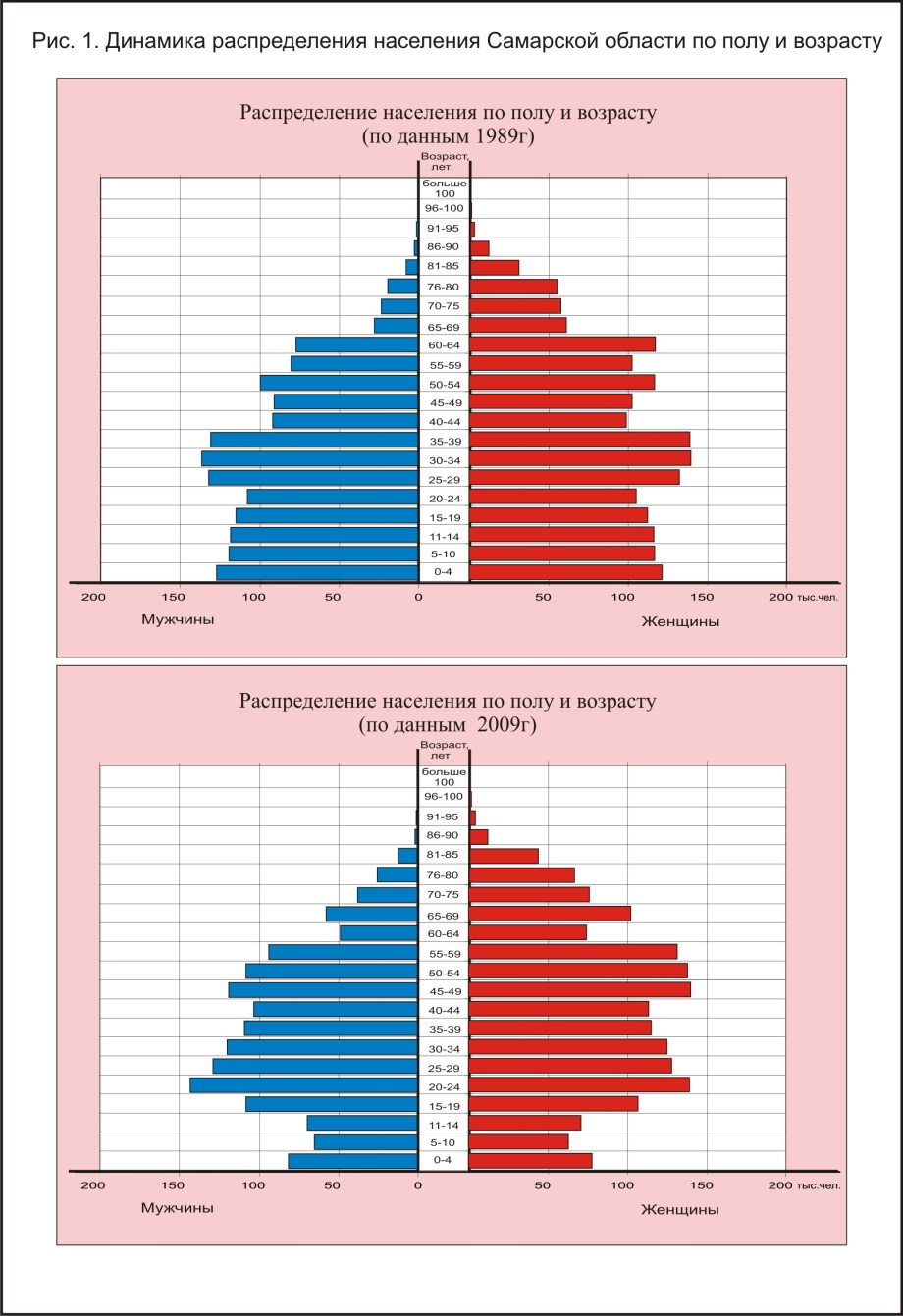 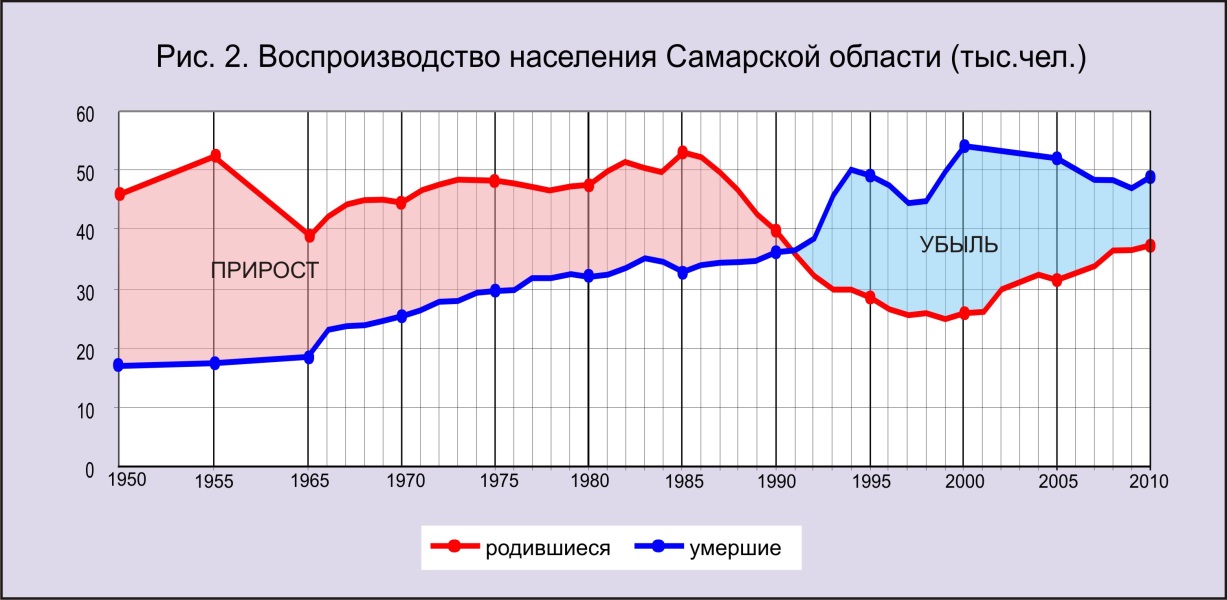 В последние годы уровень рождаемости немного вырос, в связи с тем, что большая (по сравнению с 1999 годом) часть женщин вступила в детородный возраст. Эта тенденция может сохраниться в ближайшие 5-10 лет, затем неизбежно наступит спад, поскольку сегодня доля девочек 5-9-и лет почти вдвое меньше доли 20-25-летних женщин.Значительное число пожилых жителей в половозрастной структуре населения Самарской области позволяет говорить о том, что уровень смертности по-прежнему останется довольно высоким. Его величина обусловлена не только значительной долей пожилого населения, но и экономическими проблемами. Сопоставление возрастных коэффициентов смертности населения Самарской области в 1998, 2003 и 2009 гг. свидетельствует о том, что доля умерших по-прежнему увеличиваться, начиная с 15-летнего возраста. Рис. 3. Возрастные коэффициенты смертности в Самарской области.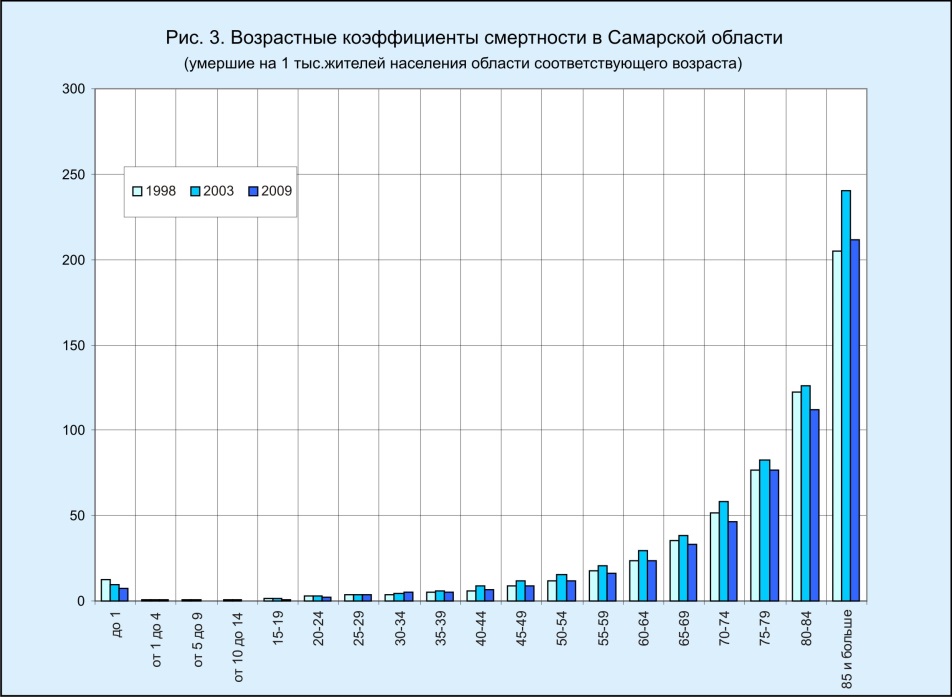 Средняя продолжительность жизни населения Самарской области в . по сравнению с . увеличилась в среднем на 2,35 года. У горожан мужского пола – на 2,87,  женского – на 1,2 года. В сельской местности увеличение произошло соответственно на 3,2 и 1,5 года. В целом население области можно назвать стареющим: доля пожилых людей в течение 90-х годов возросла и в последние годы удерживается примерно на одном уровне, тогда как доля не достигших трудоспособного возраста, последовательно снижается. Рис. 4. Динамика распределения сельского населения Самарской области и муниципального района Сергиевский по возрастным группам.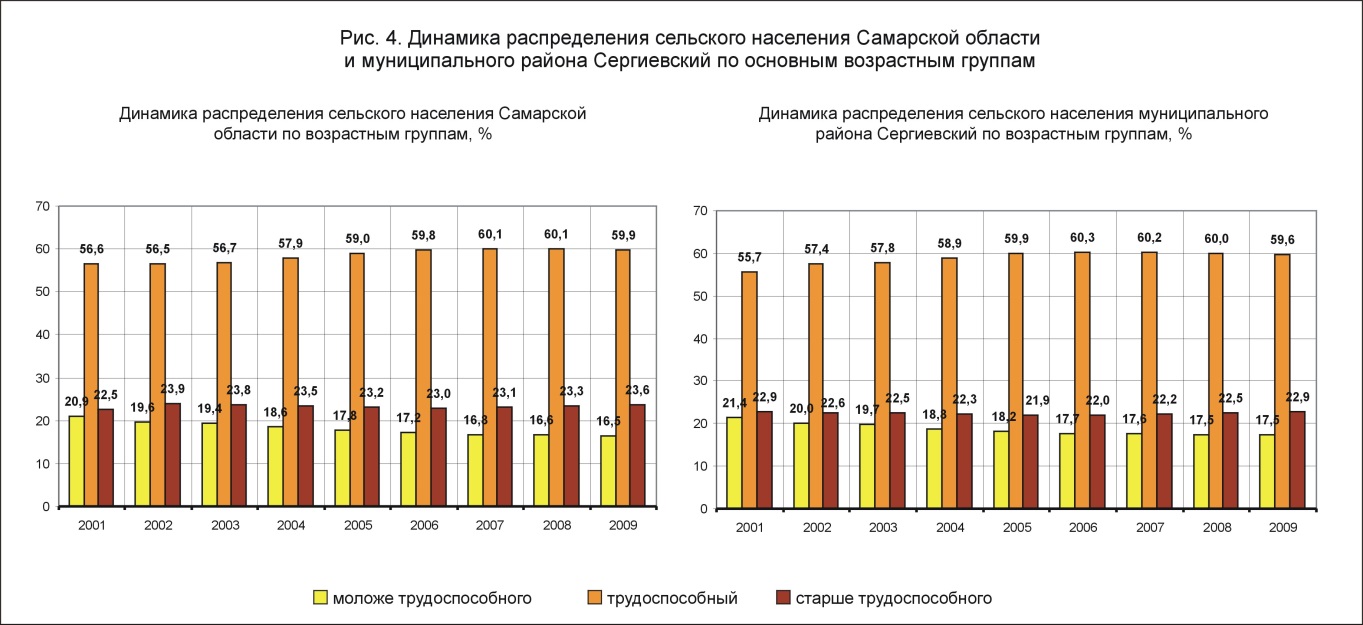 Отрадным является тот факт, что в течение последних 19 лет в области устойчиво сокращается младенческая смертность. Если в 1985 году она составляла 959 умерших детей, то в 2010 году их было только 237. 2.2.1.2 Демографическая ситуация в муниципальном районе СергиевскийНа территории Сергиевского района расположены: 1 городское поселение и 16 сельских поселений. Административным центром муниципального района  является с. Сергиевск (численность населения на 01.01.11 – 8627 человек).Городское поселение муниципального района Сергиевский:Суходол (в составе 1 населенный пункт) – общее число жителей 13398 человек.Сельские поселения муниципального района Сергиевский:Антоновка (в составе 1 населенный пункт) – общее число жителей 758 человек;Верхняя Орлянка (в составе 4 населенных пункта) – общее число жителей 817 человек;Воротнее (в составе  населенных пункта) – общее число жителей 1368 человек;Елшанка (в составе 7 населенных пунктов) – общее число жителей 1646  человек;Захаркино (в составе 5 населенных пунктов) – общее число жителей 1195 человек;Калиновка (в составе 3 населенных пункта) – общее число жителей 1609 человек;Кандабулак (в составе 2 населенных пункта) – общее число жителей 1191 человек;Кармало-Аделяково  (в составе 3 населенных пункта) – общее число жителей 1227 человек;Красносельское (в составе 5 населенных пунктов) – общее число жителей 978  человек;Кутузовский (в составе 7 населенных пунктов) – общее число жителей 1286  человек;Липовка (в составе 2 населенных пункта) – общее число жителей 734   человека;Светлодольск (в составе 6 населенных пунктов) – общее число жителей 1952  человека;Сергиевск (в составе 8 населенных пунктов) – общее число жителей 9397  человек;Серноводск (в составе 2 населенных пункта) – общее число жителей 3645  человек;Сургут (в составе 1 населенный пункт) – общее число жителей 4858   человек;Черновка (в составе 5 населенных пунктов) – общее число жителей 1485  человек.В целом в муниципальном районе Сергиевский по данным на 1.01.11 проживает 47356 человек.Демографическая ситуация в муниципальном районе Сергиевский в целом близка к той, которая сложилась в области в целом: в течение 90-х годов существенно сократилась рождаемость при заметном увеличении уровня смертности населения. Рис. 5.1 Динамика естественного движения населения муниципального района Сергиевский. На протяжении последних лет наблюдается естественная убыль населения. 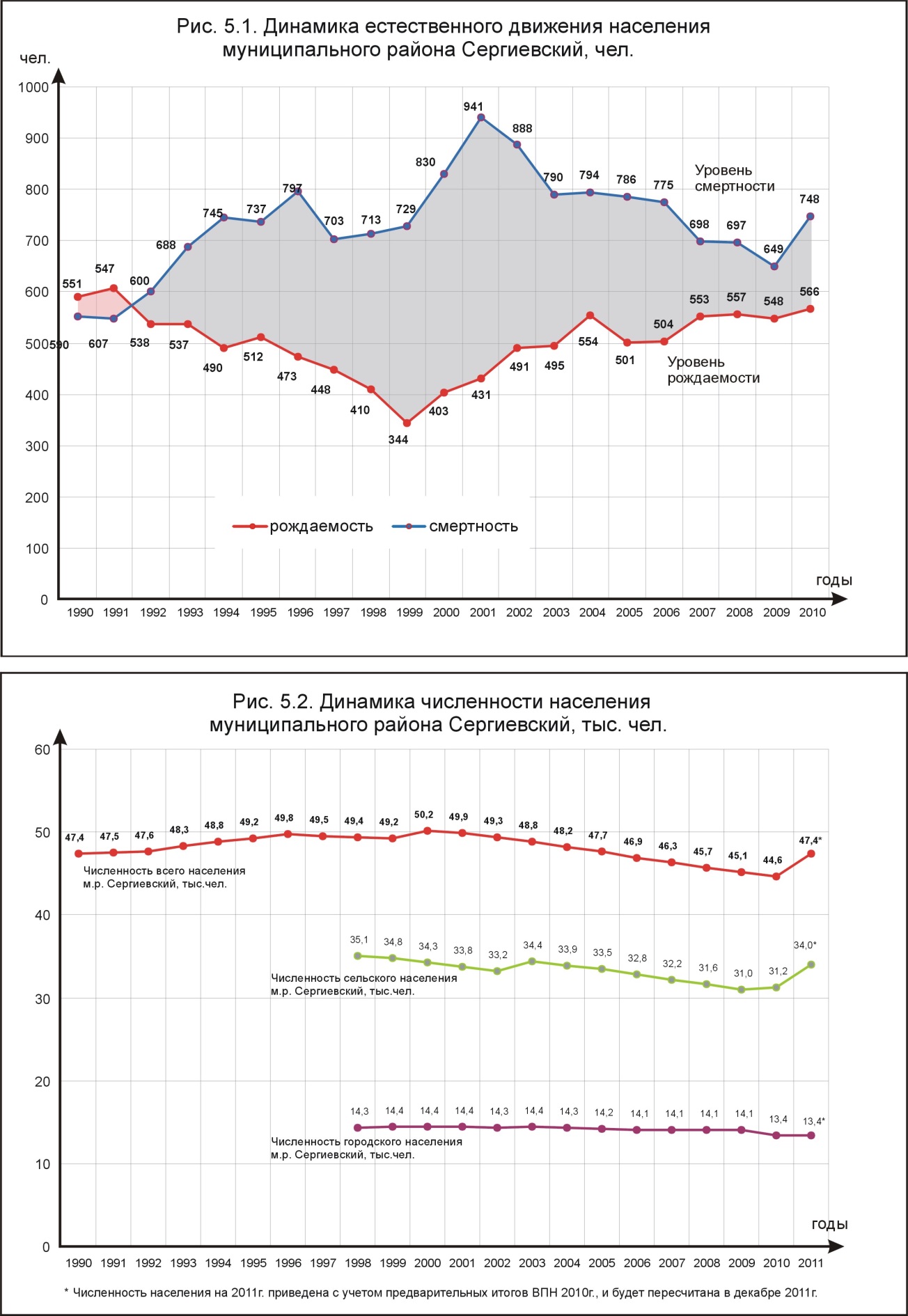 С 1997 по 2010 гг. показатели естественного движения сельского населения района отличались от средних показателей по области. Уровень смертности был немного ниже средних областных показателей по сельскому населению, при близких показателях рождаемости. Рис. 6. Коэффициенты естественного движения сельского населения и миграционный прирост в муниципальном районе Сергиевский. 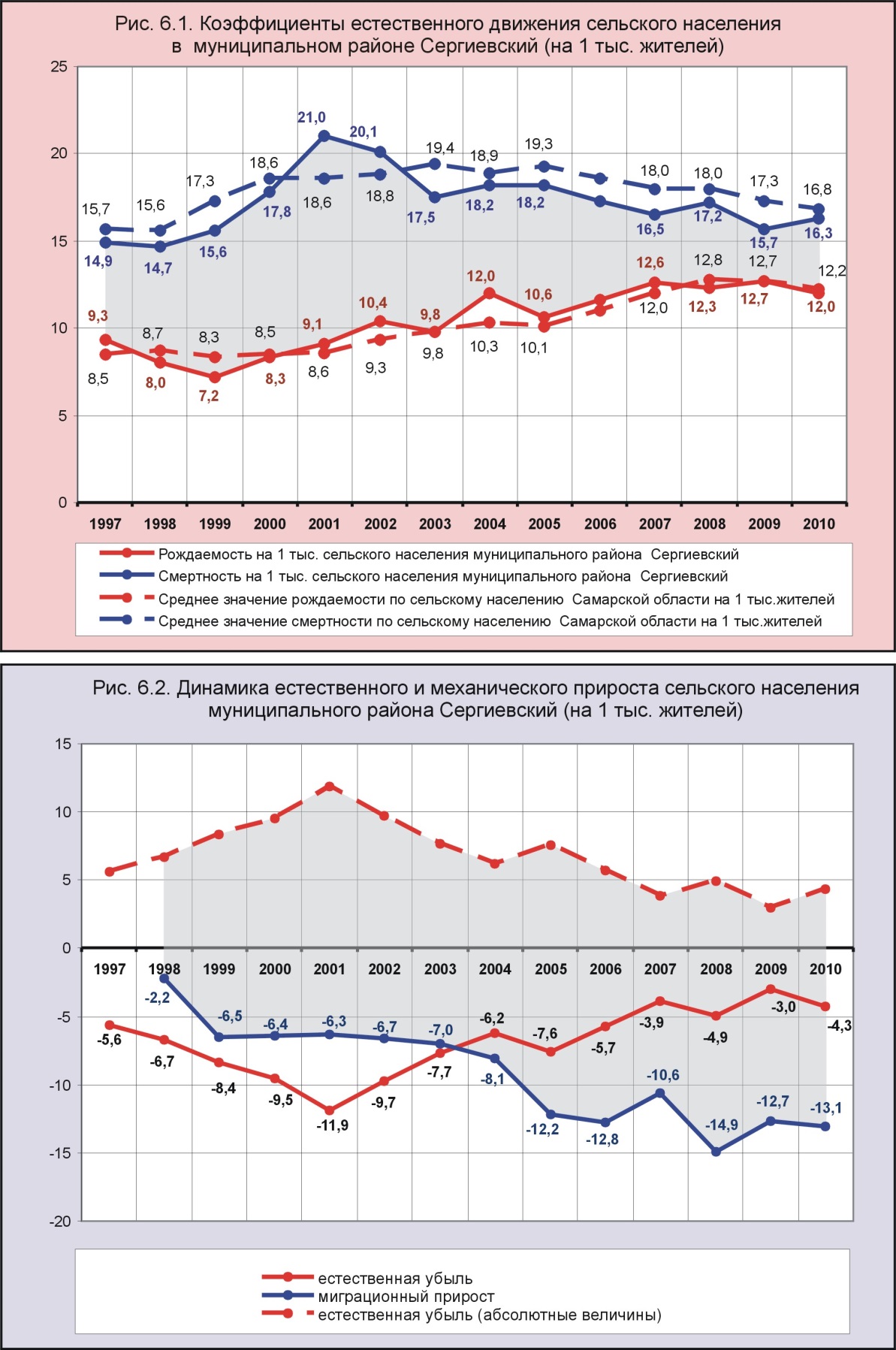 Младенческая смертность в сельских поселениях Сергиевского района в течение ряда лет колебалась, превышая средние областные показатели, или оказывалась ниже их. Особенно высокой младенческая смертность была в сельских поселениях района в 2008 году. Сегодня показатель младенческой смертности в муниципальном районе выше областного почти вдвое. Рис. 7. Младенческая смертность на 1 тыс. родившихся детей.  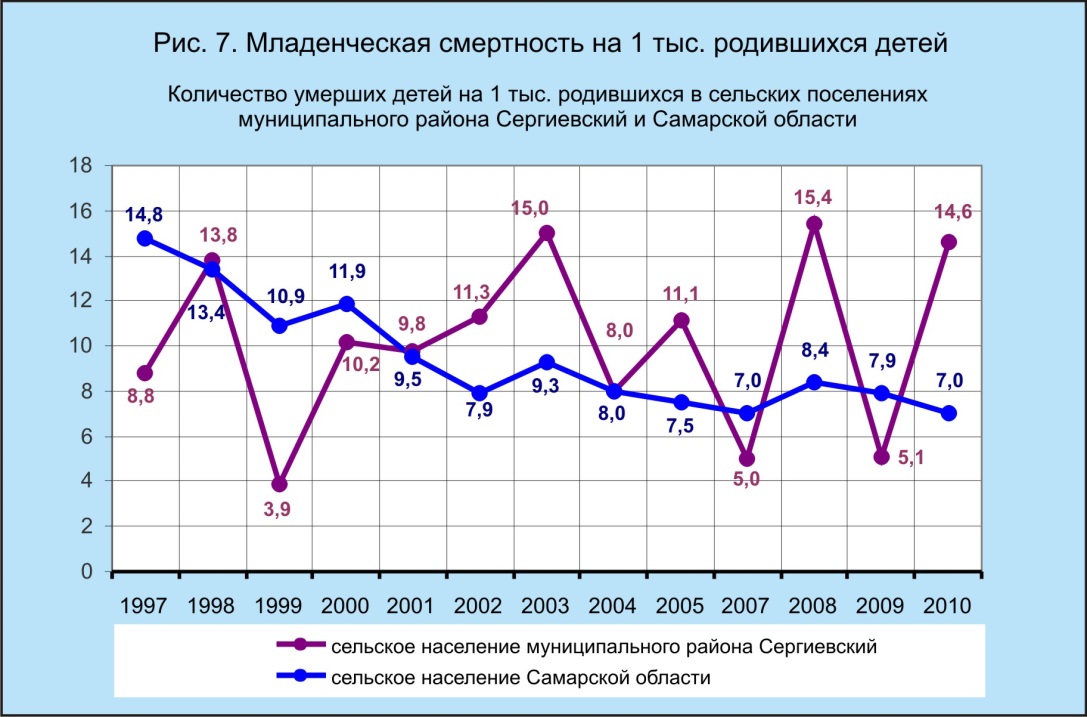 Распределение населения муниципального района Сергиевский по полу и возрасту свидетельствует о том, что уровень смертности в ближайшее время останется по-прежнему высоким, поскольку в половозрастной структуре населения остается большой доля тех, кто вступил в пожилой возраст.В последующие 5 лет в муниципальном районе ожидается небольшой рост рождаемости в связи с увеличением доли женщин, входящих в детородный возраст. Однако на расчетный срок в условиях только естественного прироста рождаемость снизится, поскольку существенно сократится доля репродуктивного населения. Рис. 8. Распределение населения муниципального района Сергиевский по полу и возрасту.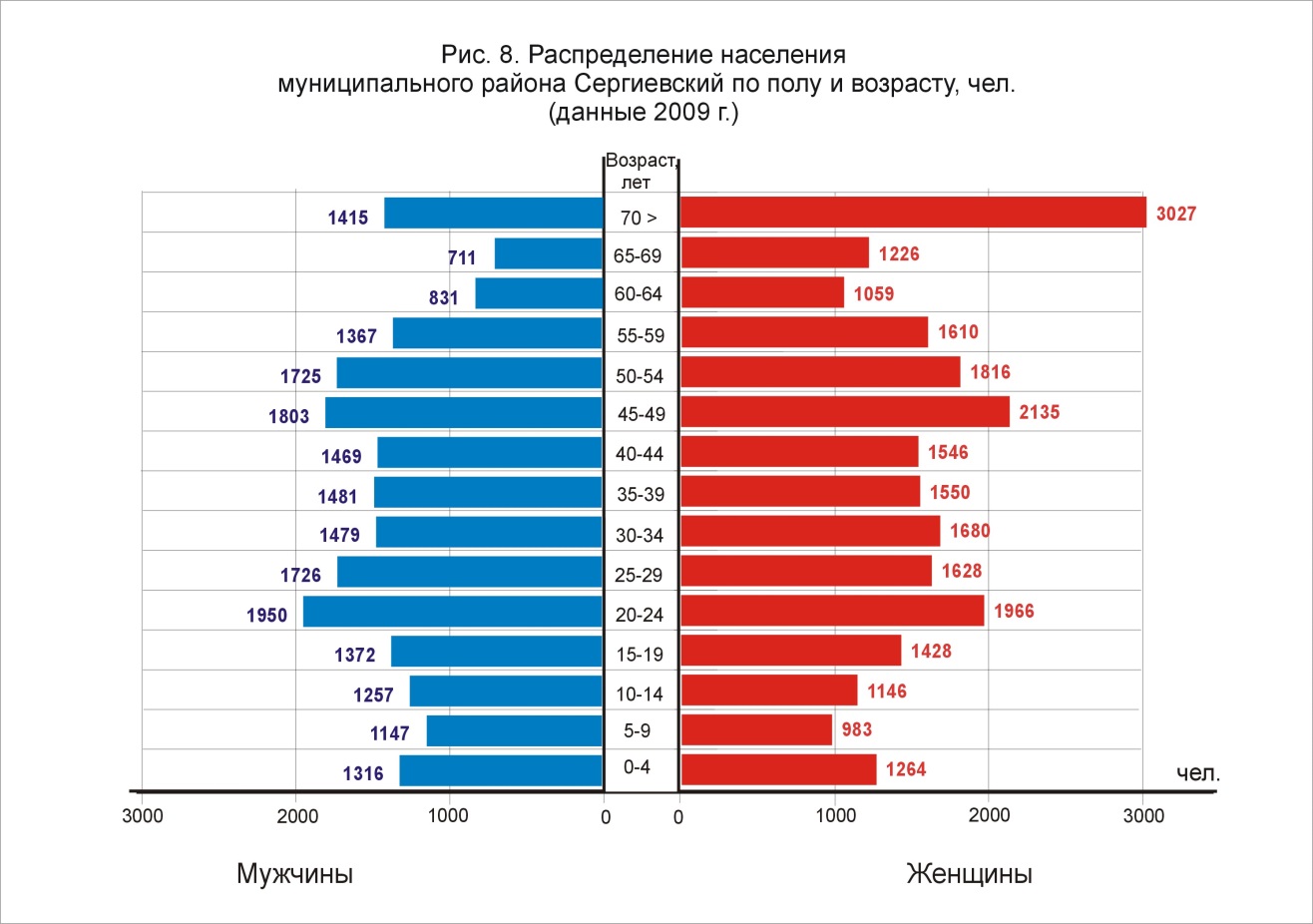 В 2009 году соотношение сельского населения, находящегося в возрасте моложе трудоспособного и старше его отличалась от соотношения в демографической структуре сельского населения Самарской области. В сельских поселениях муниципального района Сергиевский доля стариков превышает долю молодого населения: 22,9% против 17,5%. Таким образом, разрыв составляет 5,4%, что на 1,7% меньше, чем в области. Доля трудоспособного населения в районе близка к среднему областному показателю. Рис. 4. Динамика распределения сельского населения Самарской области и муниципального района Сергиевский по возрастным группам.Средняя продолжительность жизни как мужского, так и женского населения в муниципальном районе Сергиевский примерно на 0,63 года меньше, чем в области в целом и составляет 65,69 лет. Другой важной причиной роста населения является миграция, которая не в меньшей степени, чем естественное движение населения, связана с социально-экономическими процессами, происходящими в стране.В послевоенные годы наиболее характерной чертой для нашей страны была внутрирегиональная миграция, заключающаяся в движении сельских жителей в города. В настоящий момент градообразующие процессы в нашем регионе завершились. Центр тяжести сместился в сторону межрегиональной и международной миграции, которая существенно активизировалась в середине 90-х годов и была вызвана политическими переменами, породившими такое явление, как вынужденное переселение.По последним статистическим данным в 2010 году в Самарском регионе миграционный прирост населения составил  5860 человек, 1,4% из них – выпал на долю межрегиональной миграции, 98,6% - международной. Внутрирегиональная миграция характеризовалась слабым оттоком сельского населения в городские поселения. Рис. 9 Общие итоги миграции сельского населения Самарской области в 2010 году.Число вынужденных переселенцев, как уже отмечалось, наиболее значительным было в середине 90-х годов. В настоящее время этот процесс практически завершен, что способствует сокращению миграционных потоков в целом.Миграционные процессы в сельских поселениях муниципального района Сергиевский на протяжении последних 13 лет не были стабильными. В первые годы «перестройки» миграционный прирост в районе в целом был велик, но в 1996 году внешняя миграция пошла на убыль, и в сельских поселениях сальдо миграции получило отрицательные значения. Рис. 6. Коэффициенты естественного движения сельского населения и миграционный прирост в муниципальном районе Сергиевский. По общим итогам миграции за 2010 год в сельские поселения Сергиевского района прибыло на 449 человек меньше, чем убыло из них. Рис. 10. Общие итоги миграции сельского населения муниципального района Сергиевский в 2010 году.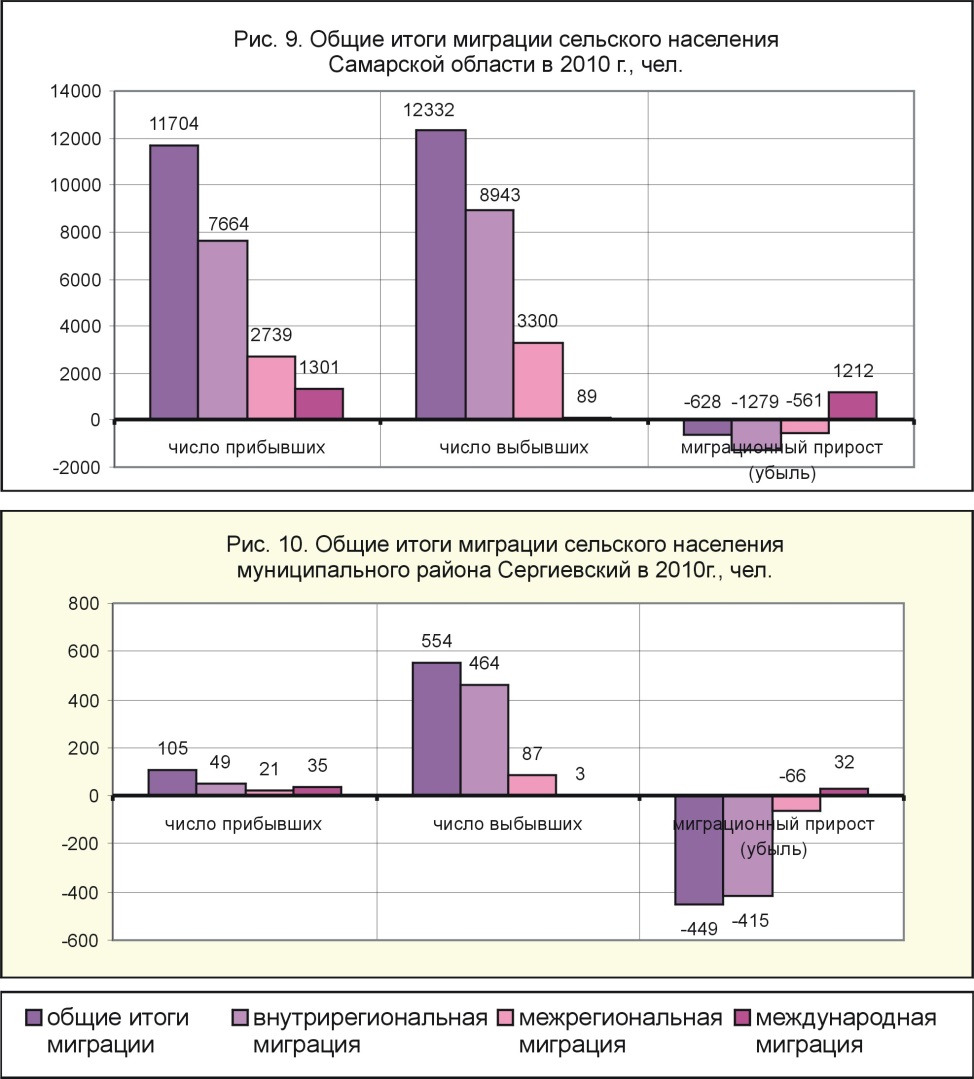 Население муниципального района Сергиевский отличается некоторым национальным разнообразием, несмотря на то, что русское население является преобладающим, и составляет 79,6%. Около 9,6% населения района – чуваши; 4,9% - мордва; 1,7% - татары; 1,6% - украинцы; 0,7% - казахи; 0,7% - армяне. 2.2.1.3 Демографическая ситуация в сельском поселении Светлодольск м.р. СергиевскийОбщая тенденция устойчивой депопуляции, характерная для региона, наблюдается также в сельских поселениях муниципального района Сергиевский, в том числе в с.п. Светлодольск. По данным, предоставленным администрацией сельского поселения Светлодольск, с 2003 по 2010 гг. показатели  уровня смертности и уровня рождаемости были близки к средним показателям рождаемости и смертности по сельскому населению муниципального района Сергиевский в целом. Средний коэффициент рождаемости в анализируемый период был на 0,6 промилле ниже среднего районного показателя, при этом настолько же выше в этот период был средний уровень смертности. В 2007 году в сельском поселении родилось столько же жителей, сколько умерло. В последние годы уровень смертности растет.В 2004 и 2010 гг. депопуляция сглаживалась внешней миграцией – миграционный прирост покрывал естественную убыль населения. (Рис. 11 Уровень рождаемости, смертности и миграционного прироста населения с.п. Светлодольск муниципального района Сергиевский).Рис. 11. Уровень рождаемости, смертности и миграционного прироста населения с.п. Светлодольск муниципального района Сергиевский (на 1 тыс. жителей)11.1. Коэффициенты естественного движения населения с.п. Светлодольск11.2. Динамика естественного и механического прироста (убыли) населения с.п. Светлодольск Демографические тенденции сказались на возрастной структуре населения с.п. Светлодольск. По данным, предоставленным администрацией сельского поселения Светлодольск, в настоящий момент в поселении процентные соотношения возрастных групп близки к средним по сельскому населению м.р. Сергиевский. (Таблица 1)Таблица №1Данные о возрастной структуре населения с.п. Светлодольск на 01.01.2011г.Доля детей и подростков в возрасте от 0 до 15 лет сегодня составляет 16,9% от всего населения, это на 0,6% меньше среднего районного показателя. Процент населения в возрасте старше трудоспособного в с.п. Светлодольск равен среднему показателю по сельскому населению Сергиевского района и составляет 22,9%. Доля трудоспособного населения в с.п. Светлодольск составляет 60,2%, что на 0,6% больше, чем в сельских поселениях района в целом. (Рис. 12 Распределение населения по основным возрастным группам.)Рис. 12. По данным Самарастат, до 2009 года число жителей в с.п. Светлодольск неуклонно сокращалось, в последние годы несколько выросло благодаря миграционному приросту. В таблице 2 представлены официальные данные численности населения населенных пунктов сельского поселения Светлодольск.  Таблица №2  Динамика численности населения населенных пунктов сельского поселения СветлодольскРис. 13. * Численность населения на 2011гг. приведена с учетом предварительных итогов ВПН 2010г.По совокупности естественного и механического прироста населения в населенных пунктах с.п. Светлодольск численность жителей по сравнению с 2002 годом сократилась на 96 человек. (Рис. 13 Динамика численности населения с.п. Светлодольск). При формировании демографического раздела были использованы:При формировании демографического раздела были использованы:Демографические ежегодники Самарского областного комитета государственной статистики за 1999 - 2011 гг.Районы Самарской области. Самарский областной комитет государственной статистики, Самара 2010.Численность населения Самарской области по полу и возрасту. Самарский областной комитет государственной статистики, Самара, 2004.Численность населения Самарской области по полу и возрасту. Самарский областной комитет государственной статистики, Самара, 2006.Численность населения Самарской области. Самарский областной комитет государственной статистики, Самара, 2002.Численность населения муниципальных образований Самарской области. Самарский областной комитет государственной статистики, Самара, 2005.Численность населения муниципальных образований Самарской области. Самарский областной комитет государственной статистики, Самара, 2007.Численность населения муниципальных образований Самарской области. Самарский областной комитет государственной статистики, Самара, 2009.Численность населения муниципальных образований Самарской области. Самарский областной комитет государственной статистики, Самара, 2011.Национальный состав населения Самарской области. Самарский областной комитет государственной статистики, Самара, 2004. 2.2.2. Структура современного землепользования сельского поселения Светлодольск.Согласно действующему Земельному кодексу РФ, введенному в действие 25 октября 2001 года, N 136-ФЗ, все земли Российской Федерации в соответствии с основным целевым назначением подразделяются на семь основных категорий, каждая из которых характеризуется определенным правовым режимом пользования - законодательно закрепленными правилами использования земель:1) земли сельскохозяйственного назначения;2) земли населенных пунктов;(в ред. Федерального закона от 18.12.2006 N 232-ФЗ)3) земли промышленности, энергетики, транспорта, связи, радиовещания, телевидения, информатики, земли для обеспечения космической деятельности, земли обороны, безопасности и земли иного специального назначения;4) земли особо охраняемых территорий и объектов;5) земли лесного фонда;6) земли водного фонда;7) земли запаса.Земли сельскохозяйственного назначения – это земли, предоставленные для нужд сельского хозяйства или предназначенные для этих целей.В составе земель сельскохозяйственного назначения выделяются сельскохозяйственные угодья и земли, занятые лесополосами, внутрихозяйственными дорогами, коммуникациями, лесами, болотами, замкнутыми водоемами, зданиями, строениями и сооружениями, необходимыми для функционирования сельского хозяйства, а также карьерами, землями, отчуждаемыми из активного оборота для складирования и захоронения отходов сельскохозяйственного производства.Сельскохозяйственные угодья в землях сельскохозяйственного назначения - это особо ценные земельные угодья, предназначенные для ведения общественного сельскохозяйственного производства и подлежащие особой охране. Перевод этих земель в другие категории земель для несельскохозяйственных нужд допускается в исключительных случаях, установленных Земельным кодексом Российской Федерации.Земли населенных пунктов, к ним  относятся все земли в пределах городской, поселковой черты и черты сельских населенных пунктов, находящиеся в ведении городских, поселковых и сельских администраций.В составе земель населенных пунктов выделяются: земли городской, поселковой и сельской застройки; земли площадей, улиц, переулков и пр.; земли сельскохозяйственного использования; земли под городскими лесами, парками, скверами и пр.; земли, занятые водоемами и болотами; земли под захоронениями и свалками неутилизируемых промышленных и бытовых отходов, неиспользуемыми оврагами и пр.Земли промышленности, транспорта, связи, радиовещания, телевидения, информатики и космического обеспечения, энергетики, обороны и иного назначения - это земли, предоставленные в пользование или аренду предприятиям, учреждениям и организациям для осуществления возложенных на них специальных задач.В составе земель этой категории выделяются: земли под постройками и сооружениями, предназначенными для реализации соответствующих видов хозяйственной деятельности; земли транспортных магистралей (железнодорожных, автомобильных и пр.) как общего пользования, так и специального назначения; земли под водными объектами, ресурсы которых используются для реализации соответствующих видов деятельности; земли под защитными лесными и древесно-кустарниковыми насаждениями, располагающимися вдоль путей сообщения, вокруг хозяйственных объектов соответствующего профиля; земли под современными разработками полезных ископаемых и земли прежних разработок, находящиеся в стадии рекультивации; земли с особыми (охранными, санитарными и др.) условиями использования, необходимые для безопасной эксплуатации промышленных, транспортных и иных объектов, а также земли под свалками, захоронениями и полигонами неутилизируемых промышленных отходов; земли, используемые предприятиями, организациями и учреждениями промышленности, транспорта и иного назначения, либо переданные во временное пользование гражданам или сельскохозяйственным предприятиям для сельскохозяйственных целей; земли под болотами и другие слабо используемые в хозяйственной деятельности земли.Земли особо охраняемых территорий, к ним  относятся земельные участки, которые имеют особое природоохранное, научное, историко-культурное, эстетическое, рекреационное, оздоровительное и иное ценное значение, которые изъяты постановлениями федеральных органов государственной власти, органов государственной власти субъектов Российской Федерации или решениями органов местного самоуправления полностью или частично из  хозяйственного использования и гражданского оборота и для которых установлен особый правовой режим.В составе земель особо охраняемых территорий выделяются: земли под особо ценными лесами, парками, садами и противоэрозионными, полезащитными и пр. лесополосами; земли под охраняемыми участками рек, озер и других водоемов; земли под биологически ценными болотами; земли под постройками и сооружениями, являющимися памятниками истории и культуры и пр., а также земли под постройками, сооружениями и дорогами, организаций и учреждений, занимающихся охраной и изучением объектов особо охраняемых территорий; земли под каменистыми, песчаными поверхностями, солончаками, оврагами и другими элементами охраняемых природных ландшафтов; земли, используемые организациями и учреждениями, занимающимися охраной и изучением объектов особо охраняемых территорий, либо переданные во временное пользование гражданам или сельскохозяйственным предприятиям для сельскохозяйственной деятельности Земли лесного фонда - это покрытые лесом земли, а также не покрытые лесом земли, но предназначенные для нужд лесного хозяйства.Правовые основы использования земель лесного фонда установлены Лесным кодексом Российской Федерации.В составе земель этой категории выделяются: земли под лесами, на которых осуществляется основная лесохозяйственная деятельность; земли под лесным подростом на гарях, вырубках, лесопосадках и пр.; земли, используемые лесохозяйственными предприятиями или переданные во временное пользование другим предприятиям для сельскохозяйственных целей; земли под постройками и сооружениями, а также дорогами, находящимися в ведении предприятий, организаций и учреждений, занимающихся лесохозяйственной деятельностью; земли под водными объектами, расположенными в границах земель лесного фонда; земли под лесными болотами; земли под осушаемыми лесами, карьерами и пр. нарушенными землями; земли под каменистыми, песчаными и другими слабо используемыми поверхностями, расположенные в пределах земель лесного фондаЗемли водного фонда, к ним  относятся земли, занятые водоемами, гидротехническими, водохозяйственными сооружениями, а также выделенные под водоохранные зоны и полосы отвода по берегам водоемов.Правовые основы использования земель водного фонда установлены Водным кодексом Российской Федерации.В составе земель этой категории, кроме земель под поверхностными водными объектами, выделяются: земли под дорогами и застройкой водохозяйственного комплекса; земли под болотами, лесами и древесно-кустарниковой растительностью, расположенные в пределах полос отвода водных объектов; нарушенные земли, занятые карьерами, недостроенными объектами гидротехнического и водохозяйственного комплексов (каналами, водохранилищами и пр.); прочие земли, включающие санитарно-защитные зоны вокруг объектов питьевого водоснабжения и других важных объектов Государственного водного фонда.Земли запаса - это земли, не предоставленные в собственность, владение, пользование, включая аренду, вследствие природно-предопределенных свойств, ограничивающих или делающих невозможным их современное хозяйственное использование; вследствие временного высвобождения из хозяйственного оборота по социально-экономическим причинам или в результате нерационального использования; вследствие консервации.В составе земель этой категории выделяются: сельскохозяйственные угодья, временно не используемые по каким-либо причинам; земли под дорогами, зданиями и инженерными сооружениями, не взятые на баланс предприятиями, организациями и учреждениями; земли под лесами и древесно-кустарниковой растительностью, земли под поверхностными водными объектами, земли под болотами и другими слабо используемыми по природным показателям элементами природных ландшафтов; земли, выведенные из хозяйственного оборота либо по экономическим, либо по технологическим причинам (брошенные карьеры, земли, загрязненные вредными, в том числе токсичными и радиоактивными веществами, и пр.).Отнесение земель к той или иной категории и перевод их из одной категории в другую осуществляется органами исполнительной власти федерального уровня и субъектов Российской Федерации на основании соответствующих законов.Всего площадь территории сельского поселения Светлодольск  составляет – 23 543га.Территория сельского поселения Светлодольск представлена следующими категориями земель:- земли сельскохозяйственного назначения- земли населённых пунктов- земли промышленности, - земли лесного фондаБольшая часть территории поселения занята землями сельскохозяйственного назначения: пашнями, пастбищами, сенокосами.Таблица № 3Баланс земель различных категорий в границах сельского поселения СветлодольскТаблица разработана на базе «Землеустроительного дела по установлению границы с.п. Светлодольск м.р. Сергиевский Самарской области» (ВОЛГЛНИИГИПРОЗЕМ, г. Самара, 2004г.)По формам собственности земли в административных границах сельского поселения Светлодольск разделяются на:-земли в собственности граждан – ,-земли в собственности юридических лиц – ,-земли в государственной и муниципальной собственности – .Земли сельскохозяйственного назначения по формам собственности подразделяются на:-земли с.х. в собственности граждан – 13843,9. га,-земли с.х. в государственной и муниципальной собственности – Земли населённых пунктов по формам собственности подразделяются на:-земли н.п. в собственности граждан – ,-земли н.п. в государственной и муниципальной собственности – .Земли промышленности, энергетики, транспорта, связи, радиовещания, телевидения, информатики, обеспечения. космической. деятельности, обороны, безопасности, иного специального назначения, а также земли запаса в целом в административных границах сельского поселения Светлодольск находятся в государственной и муниципальной собственности, всего .Лесные земли в границах сельского поселения Светлодольск составляют  . В том числе на землях лесного фонда - , на землях сельскохозяйственного назначения - . Сергиевское лесничество Департамента лесного хозяйства Самарской области расположено в северо-восточной части Самарской области на территории Сергиевского, Исаклинского и, частично, Кошкинского и Челно-Вершинского административных районов. В границах сельского поселения Светлодольск леса относятся к Чекалинскому участковому лесничеству, общая площадь которого  свидетельство о регистрации от 14.13.2005 г.№472424. А также в границах сельского поселения Светлодольск древесно-кустарниковая растительность, не входящая в лесной фонд, занимает , в том числе  на землях сельскохозяйственного назначения,  внутри границ населённых пунктов.Под водой в административных граница сельского поселения находится , из них  – это земли водного фонда, 96,2 га- на землях сельскохозяйственного назначения,  в границах населённых пунктов.2.3. ПЛАНИРОВОЧНАЯ СТРУКТУРА НАСЕЛЁННЫХ ПУНКТОВ СЕЛЬСКОГО ПОСЕЛЕНИЯ СВЕТЛОДОЛЬСК.Планировочная структура сельского поселения Светлодольск определяется следующими факторами; особенностями рельефа территории, наличием автомобильных дорог. В направлении север-юг поселение простирается на , в направлении восток-запад – . По территории сельского поселения с северо-востока на юго-запад протекает река Сок являющаяся левым притоком р. Самара. На территории с.п. Светлодольск расположено множество озер и ручьев. Сельское поселение Светлодольск включает в себя шесть населенных пунктов: посёлок Светлодольск – а/ц; село Нероновка; село Нижняя Орлянка, село Павловка, поселок Участок Сок, поселок Новая Елховка. Сельское поселение Светлодольск 1952 человекПосёлок Светлодольск 1125 человекаСело Нероновка 342 человекСело Нижняя Орлянка 9 человекСело Павловка 58 человекПосёлок Участок Сок 306 человекаПосёлок Новая Елховка 112 человекаНаселенные пункты в основном сосредоточены вдоль р.Сок, с запада на восток, в северной части поселения расположены. П.Новая Елховка находится в отдалении от остальных населенных пунктов, в южной части сельского поселения. От остальных населенных пунктов п.Новая Елховка отрезан автодорогой общего пользования федерального значения «Урал-М5».Посёлок Светлодольск расположен в северо-восточной части сельского поселения Светлодольск, в  от областного центра г. Самары, в  от районного центра с. Сергиевск. Расстояния между административным центром поселения посёлком Светлодольск и населёнными пунктами сельского поселения по автомобильным дорогам общего пользования составляют:- посёлок Светлодольск – село Нероновка – ;- посёлок Светлодольск – село Нижняя Орлянка –  (по М5);- посёлок Светлодольск – посёлок Новая Елховка –  (по М5);- посёлок Светлодольск – село Павловка – ;- посёлок Светлодольск – посёлок Участок Сок – .Сёла Павловка и Нероновка расположены в центральной части сельского поселения соединены автомобильной асфальто-бетонной дорогой Сергиевск – Нероновка. Посёлок Участок Сок расположен также к северу от автодороги Сергиевск – Нероновка.В северо-восточной части сельского поселения Светлодольск расположен поселок Светлодольск, являющийся административным центром поселения. Посёлок Светлодольск, с численностью населения 1125 человек, расположен в северо-восточной части сельского поселения Светлодольск. П.Светлодольск на востоке имеет общую границу с с.п.СургутЖилая застройка сформировалась в центральной части населенного пункта. Поселок имеет квартальную планировочную структуру.  Общественный центр сформирован по ул.Полевой. В северной  части поселка имеются заболоченные участки местности. Село Нероновка, с численностью населения 342 человек, расположено в северо-западной части сельского поселения Светлодольск и находится в непосредственной близости от села Павловка. Село имеет линейную планировочную структуру. Планировочной осью села является улица Центральная, протянутой с юго-запада на северо-восток, на которой находится вся жилая и общественная застройка. За границей села в северо-западной части протекает р. Сок и находятся многочисленные старичные озёра.Село Павловка, с численностью населения 58 человек, расположено в северо-западной части сельского поселения Светлодольск.Для села характерна линейная планировочная структура, низкой плотности застройки. Жилая застройка расположена вдоль улицы Центральная, на которой также находится общественная застройка. Посёлок Новая Елховка, с численностью населения 112 человек, расположен в южной части сельского поселения Светлодольск, в отдалении от остальных населенных пунктов поселения. Жилая застройка сконцентрирована в центральной части поселка. Гибкая планировочная структура определена имеющимися участками заболоченной местности.Посёлок Участок Сок, с численностью населения 306 человек, расположен в северной части сельского поселения Светлодольск. Поселок имеет квартальную планировочную структуру.  Жилая застройка сконцентрирована в юго-западной части н.п. Восточную часть н.п. занимает территория промышленного предприятия, разрушенного на данный момент.Село Нижняя Орлянка, с численностью населения 9 человек, расположен в западной части сельского поселения Светлодольск. Село имеет линейную планировочную структуру. По западной границе села протекает речка Орлянка. Производственных территорий в гр НП нет.Разработка генерального плана поселения Светлодольск предусматривается с  учетом сложившейся планировочной структуры населенных пунктов, наличия свободных территорий пригодных для  градостроительного освоения,  внешних и внутренних транспортных связей, инженерного промышленного и социального потенциала территории, а также с использованием варианта открытой планировочной структуры с квартальной системой застройки.2.4. ФУНКЦИОНАЛЬНОЕ ЗОНИРОВАНИЕ ТЕРРИТОРИИ СЕЛЬСКОГО ПОСЕЛЕНИЯ СВЕТЛОДОЛЬСКТерритория поселения разделена на основные функциональные зоны, с учетом их предназначения и характера использования:жилые зоны - для размещения жилых домов малой, средней и многоэтажной жилой застройки, а также индивидуальных жилых домов с приусадебными участками;общественно-деловая зона - для размещения объектов культуры, здравоохранения, образовательных учреждений, торговли, культовых зданий и иных объектов, связанных  с обеспечением жизнедеятельности граждан;зона производственного использования, предназначенная для размещения промышленных и коммунально-складских объектов, а также для установления санитарно-защитных зон таких объектов;зона инженерной и транспортной инфраструктуры, предназначенная для размещения объектов инженерной и транспортной  инфраструктуры;зона рекреационного назначения - для организации мест отдыха населения, включающая парки, лесопарки, пляжи, территории для занятий физической культурой и спортом;зона сельскохозяйственного использования, включающая территории сельскохозяйственных угодий и объекты сельскохозяйственного назначения;зона специального назначения, включающая территории кладбища, мемориальные парки, а также территории, подлежащие рекультивации (свалки, закрытые карьеры), объекты  обращения с отходами.Функциональные зоны – зоны, для которых определены границы и функциональное назначение.2.4.1. ЖИЛАЯ ЗОНА2.4.1.1. ХАРАКТЕРИСТИКА ЖИЛИЩНОГО ФОНДАЖилые зоны предусматриваются в целях создания для населения удобной, здоровой и безопасной среды проживания. В этих зонах допускается размещать жилые дома различных типов (многоквартирные многоэтажные, средней и малой этажности; блокированные; усадебные с приквартирными и приусадебными участками); отдельностоящие встроенные или пристроенные объекты социального и культурно-бытового обслуживания населения; гаражи и автостоянки для легковых автомобилей принадлежащих гражданам; культовые объекты  при условии соблюдения санитарно-гигиенических норм и требований безопасности.Жилая зона в сельском поселении Светлодольск представляет застройку низкой плотности. Жилая застройка населенных пунктов сельского поселения Светлодольск  представлена в основном индивидуальными жилыми домами (1-2 этажа) с приусадебными участками. В п.Светлодольск, п.Участок Сок и с.Новая Елховка существуют многоквартирные жилые дома малой этажности.При нормативной обеспеченности жильем - 18 м2/чел., фактическая обеспеченность по Сергиевскому району общей площадью жилого фонда на . составила 22,4 кв.м в расчете на одного человека .Типологический состав жилищный фонд в сельском поселении Светлодольск представлен 3-мя типами застройки:- усадебная (жилые дома на одну семью) – 39,8 %;- блокированная (двухквартирные дома, четырёх квартирные дома) – 53,8 %;- двухэтажные многоквартирные дома (секционные) – 6,4%.Общий жилой фонд на 1 жителя, м2 общ. площади .Согласно пункту 5.3 СП 42.13330.2011 (СНиП 2.07.01-89*), расчётные площади жилых зон при норме 40 м2/ чел., должны составлять:Посёлок Светлодольск – а/ц – ;Село Нероновка -  ;Село Нижняя Орлянка -  0,036га;Село Павловка – 0,23га;Посёлок Участок Сок – ;Посёлок Новая Елховка – ;В настоящее время фактические площади жилых зон населенных пунктов - превышают расчётные, так как выделяемые размеры приусадебных участков, согласно действующим ранее постановлениям (уставу колхозника и др.) составляли больше принятых показателей в настоящее время. В настоящее время предельные размеры земельных участков для индивидуального жилищного строительства и личного подсобного хозяйства установленными органами местного самоуправления составляют для с.п.Светлодольск: индивидуальное жилищное строительство – от 0,1 до 0,15 кв.м., личное подсобное хозяйство от 0,1 до 1,0  кв.м. ( в соответствии  с Решением Собрания представителей м.р.Сергиевский» от 176.03.2008г. №11).При нормативной обеспеченности жильем - 20 м2/чел.*, средняя фактическая обеспеченность по поселению общей площадью жилого фонда на . в расчете на 1 человека, составила . Существующий жилищный фонд представлен усадебной одноэтажной застройкой и многоквартирной 2-х этажной застройкой. Критериями отнесения жилищного фонда к ветхому фонду, согласно законодательству Российской Федерации (статьи 28 и 29 Жилищного кодекса РСФСР) и закону Самарской области «О жилище», являются:- жилой дом с физическим износом, при котором его прочностные и деформационные характеристики равны или хуже предельно допустимых характеристик, установленных для действующих условий эксплуатации. К ветхим домам относятся полносборные, кирпичные и каменные дома с физическим износом свыше 70 %; деревянные дома и дома со стенами из местных материалов с физическим износом 65 %.Ветхий жилищный фонд ухудшает внешний облик населенных пунктов и  снижает инвестиционную привлекательность всего поселения.В с.п.Светлодольск ветхого жилищного фонда нет.Данные о существующем жилищном фонде по с.п.Светлодольск представлены в таблице №4. Согласно таблице №4 за последние 5 лет в сельском поселении Светлодольск не было введено ни одного жилого дома.Причинами, определяющими недостаточный уровень жилищного строительства в сельском поселении Светлодольск, являются: социально-экономическая ситуация в РФ, недостаточное количество земельных участков, подготовленных для освоения под жилищное строительство; высокий уровень износа инженерных сетей; отсутствие разработанных документов территориального планирования, правил землепользования и застройки, проектов планировки.Таблица № 4Данные о существующем жилищном фонде и динамике ввода жилья по годамХарактеристика жилищного фонда по этажностиТаблица № 5Примечание: секционные дома двухэтажные.2.4.2. ОБЩЕСТВЕННО-ДЕЛОВАЯ ЗОНА.Общественно-деловая зона предназначена для размещения объектов здравоохранения, культуры, торговли, общественного питания, бытового обслуживания, коммерческой деятельности, а также образовательных учреждений среднего профессионального образования, административных, научно-исследовательских учреждений, культовых зданий и иных строений и сооружений, стоянок автомобильного транспорта, центров деловой финансовой, общественной активности.Основные учреждения и предприятия обслуживания сосредоточены в административном центре сельского поселения - посёлке Светлодольск на улице Полевая, Ленина, Школьная.В селе Нероновка объекты культуры, почта, банк, церковь расположены в центральной части села по улице Центральная и формируют зону.В остальных населённых пунктах поселения общественно-деловая зона не сформирована, отдельные объекты (магазины) расположены в жилой зоне.Посёлок Новая Елховка расположен на противоположной стороне от федеральной автомобильной дороги «Урал-М5», на расстоянии  от административного центра, в посёлке отсутствуют действующие объекты обслуживания, кроме одного магазина, доступность объектов медицинского обслуживания (ФАП, аптека) превышает нормируемое значение для сельской местности 30 мин с использованием транспорта.Село Нижняя Орлянка также находится вне радиусов доступности основных объектов обслуживания.2.4.2.1. УЧРЕЖДЕНИЯ И ПРЕДПРИЯТИЯ ОБСЛУЖИВАНИЯДействующих учреждений дошкольного образования на территории поселения на момент разработки генерального плана нет.Общеобразовательная школа находится в посёлке Светлодольск. В 1981 году в строй вошло типовое здание школы на 320 мест. При школе функционирует интернат. В настоящее время в школе обучаются 134 учащихся. C 1 октября 2007 года на территорию поселка Светлодольск переехал СРЦ "Исток" («Янтарь»), воспитанники которого обучаются в школе.Таблица 6    Объекты культурно-бытового назначенияТаблица № 7Существующая обеспеченность жителей сельского поселения Светлодольск объектами соцкультбытаиз расчета 1952 чел.2.4.3. ПРОИЗВОДСТВЕННЫЕ И КОММУНАЛЬНО-СКЛАДСКИЕ ЗОНЫЗемли промышленности в границах сельского поселения составляют . Земли энергетики – . Застройка на землях промышленности занимает , на землях энергетики – .ХАРАКТЕРИСТИКА СУЩЕСТВУЮЩИХ ПРЕДПРИЯТИЙ.Таблица №8Объекты производственного назначения сельского поселения СветлодольскНа территории с.п.Светлодольск имеются площадки промышленных предприятий, в настоящий момент разрушенных, в том числе: на территории п.Участок Сок, п.Новая Елховка, с.Нероновка.Территории недействующих предприятий возможны к освоению под жилищное строительство, после проведения мероприятий по рекультивации.2.4.4. ЗОНЫ ТРАНСПОРТНОЙ ИНФРАСТРУКТУРЫ2.4.4.1. ТРАНСПОРТВсего под дорогами в границах сельского поселения Светлодольск находится  террритории. Из них  занимают дороги на землях сельскохозяйственного назначения;  – дороги в населённых пунктах, земли автомобильного транспорта в границах сельского поселения Светлодольск составляют .2.4.4.1.1. ВНЕШНИЙ ТРАНСПОРТВнешнюю инженерно-транспортную инфраструктуру на территории сельского поселения Светлодольск составляют:Автомобильный транспортТерриторию сельского поселения Светлодольск пересекает Федеральная  автомобильная дорога общего пользования «Урал» М-5. Протяжённость автомобильной дороги федерального значения «Урал-М5» в границах поселения составляет15,3 кмСельское поселение Светлодольск  имеет развитую сеть автомобильных дорог общего пользования регионального или межмуниципального значения, 100% из них имеют твердое (асфальто-бетонное) покрытие.Протяженность автомобильных дорог общего пользования регионального или межмуниципального значения в границах сельского поселения Светлодольск  составляет около  (по данным ИнГЕО).Перечень автомобильных дорог общего пользования регионального или межмуниципального значения проходящих по территории  с.п.СветлодольскТаблица №9Трубопроводный транспортЧерез территорию сельского поселения Светлодольск проходят трассы магистральных трубопроводов:Газопровод «Уренгой-Новопсков» (нитка 3)Газопровод «Уренгой-Петровск» (нитка 2)Газопровод «Челябинск-Петровск» (нитка 1)Газопровод «Челябинск-Петровск» отвод на ГРС-32 п. РовныйНефтепровод «Серные воды-Кротовка»Нефтепровод «Серные воды-Кротовка-2»На территории сельского поселения имеются объекты по транспортировке и хранению нефтепродуктов: две нефтеперерабатывающие станции и пункты подогрева нефти, газокомпрессорная станция.2.4.4.1.2. СЕТЬ ОБЩЕСТВЕННОГО ПАССАЖИРСКОГО ТРАНСПОРТАРегулярное сообщение автомобильным рейсовым транспортом между населёнными пунктами сельского поселения не организовано.Таблица №10 Маршруты пассажирского транспортаВсе населенные пункты сельского поселения Светлодольск, обеспечены подъездами дорог с твердым покрытием.Примыкания и пересечения улиц и дорог местного значения поселения с автодорогами регионального и межмуниципального  значения решены в одном уровне, что не соответствуют техническим требованиям и требованиям безопасности дорожного движения. В местах примыкания отсутствует уширение проезжей части региональной дороги, в местах пересечений отсутствует светофорное регулирование.2.4.4.1.3. Сооружения и предприятия для хранения и технического обслуживания транспортных средств.Коллективные стоянки постоянного хранения автомобилей в населённых пунктах отсутствуют. Хранение личного транспорта преимущественно осуществляется на приусадебных участках.Таблица №11Сведения о действующих АГЗС и АЗС на территории с.п. Светлодольск по состоянию на 01.11.2011 г.2.4.4.2. СЕТЬ УЛИЦ И ДОРОГ НАСЕЛЁННЫХ ПУНКТОВК автомобильным дорогам местного значения поселения относятся автомобильные дороги общего пользования, расположенные  в границах населённых пунктов, за исключением автомобильных дорог общего пользования федерального, регионального или межмуниципального значения и частных автомобильных дорог  (ФЗ №257 от 8 ноября 2007г. «Об автомобильных дорогах»). Улично-дорожная сеть населённых пунктов может относиться к зонам  различного функционального назначения. К автомобильным дорогам местного значения поселения относятся улицы и дороги, расположенные  в границах населённых пунктов.Характеристика улично-дорожной сети населённых пунктов сельского поселения Светлодольск представлена в Таблице №12.В целом улично-дорожная сеть с.п.Светлодольск характеризуется низкой степенью благоустройства. Главными улицами п.Светлодольск  являются улица Ленина, ул. Комсомольская. Большая часть улиц поселка не имеет асфальто-бетонное покрытие.Улицы в с.Нероновка, Павловка, Нижняя Орлянка не имеют твердого покрытия. Средняя ширина улиц в границах линий застройки составляет 20-. Таблица № 12Характеристика улично-дорожной сети села СветлодольскОбщая протяженность улиц сельского поселения Светлодольск составляет , в том числе по покрытию: асфальт – 1,470км, грунт / щебень – , грунт – .2.4.5. ЗОНЫ ИНЖЕНЕРНОЙ ИНФРАСТРУКТУРЫ2.4.5.1 ИНЖЕНЕРНОЕ ОБОРУДОВАНИЕ ТЕРРИТОРИИИнженерное обеспечение включает в себя:1.Водоснабжение;2.Водоотведение;3.Теплоснабжение; 4.Газоснабжение;5.Электроснабжение;6.Связь.2.4.5.1.1. ВОДОСНАБЖЕНИЕпосёлок Светлодольск а/цЦентрализованное водоснабжение посёлка обеспечивается водозабором подземных вод, расположенным к югу от посёлка. Водозабор состоит из 3-х скважин, оборудованных насосами ЭЦВ6-16-110 и 2-х водонапорных башен. Дебит скважин 16 м3/ час, мощностью 70080м3/год.По уличным тупиковым сетям водопровода из труб различных материалов и диаметров (ф50 -200мм), вода подаётся потребителям хозпитьевые цели, пожаротушение и полив.Пожаротушение осуществляется из пожарных гидрантов (4шт) на сети.Протяженность сетей водопровода . Износ 100%.Согласно СТП Муниципального района Сергиевский ведётся реконструкция системы водоснабжения.село НероновкаЦентрализованное водоснабжение села обеспечивается от водозабора подземных вод, расположенного в с. Павловка по водоводу ф157 мм.По уличным тупиковым сетям ф50 — 100мм, общей протяжённостью 4,16км, вода подаётся потребителям на хозпитьевые цели, пожаротушения и полив.Согласно мероприятиям обл.целевой программы «Обеспечение населения Самарской области питьевой водой» ведётся строительство системы водоснабжения.посёлок Новая ЕлховкаЦентрализованное водоснабжение посёлка обеспечено от водозабора подземных вод, расположенного в западной части посёлка и состоящего из одной арт. скважины. Дебит 9,5 м3/час мощностью 2729 м3/год. Насос ЭЦВ6-10-110.Вода подаётся потребителям на хозпитьевые цели, пожаротушение и полив. Протяженность сетей . Износ 100%, требуется замена.село Нижняя ОрлянкаВ селе имеется технический водопровод из реки Нижняя Орлянка.Питьевая вода – из шахтных колодцев.село ПавловкаЦентрализованное водоснабжение села обеспечивается водозабором подземных вод, расположенных к востоку от села. Состоит водозабор из 2-х арт. скважин, оборудованных  насосами ЭЦВ6-65-110 и водонапорной башни V=50 м3. Этот  же водозабор обеспечивает водой и село Нероновка.По уличным тупиковым сетям водопровода из стальных труб ф50 -100мм, общей протяжённостью 6,9км, вода подаётся потребителям на хозпитьевые цели, пожаротушение и полив. Пожаротушение осуществляется из пожарных гидрантов, расположенных на сетях. В связи с высокой степенью износа трубопроводов (95%) требуется их замена и замена пожарных гидрантов.По областной целевой программе «Чистая вода» ведётся прокладка нового водопровода.посёлок Участок СокТехнический водопровод из реки Сок подаётся в посёлок глубинным насосом ЭЦВ6 через водонапорную башню V=25 м3, уличная сеть из труб различных материалов и диаметров ф50 — 100мм, общей протяжённостью — 2,2км, изношена на 95%.Пробурена скважина, вода в которой сероводородная не пригодна для питья.Питьевая вода – из шахтных колодцев.2.4.5.1.2. ВОДООТВЕДЕНИЕБытовая канализацияВо всех населенных пунктах сельского поселения Светлодольск централизованное канализование отсутствует.Стоки от застройки направляются в выгребные ямы и надворные уборные, с последующим вывозом спецавтотранспортом на очистки сооружения с. Сергиевск, либо в места, отведенные службой санитарного надзора.Дождевая канализацияОтвод дождевых и талых вод с территории всех населённых пунктов сельского поселения Светлодольск осуществляется по рельефу местности, в пониженные места.2.4.5.1.3. ТЕПЛОСНАБЖЕНИЕсело Светлодольск а/цЦентрализованным теплоснабжением в селе обеспечивается два объекта. Источниками теплоснабжения служат  отопительные модули, сведения о которых приведены в таблице № 13.Таблица № 13Параметры теплоснабжения 95-70 гр. С. Топливо-газ.В остальных населённых пунктах поселения, а именно: с. Нижняя Орлянка, пос. Новая Елховка, с. Павловка, пос. Участок Сок централизованное теплоснабжение отсутствует.Во всех населенных пунктах сельского поселения Светлодольск весь индивидуальный  жилой сектор имеет собственные теплоисточники.Село НероновкаЦентрализованным теплоснабжением в селе обеспечено здание СДК. Источником теплоснабжения служит отопительный модуль с котлами «Микро 50» (2шт) на ул.  Центральная 68а.Производительность 0,086 Гкал/час. Выход тепла потребителю 0,043 Г/час.2.4.5.1.4. ГАЗОСНАБЖЕНИЕпосёлок Светлодольск а/цИсточником газоснабжения сетевым природным газом посёлка является АГРС №111, расположенная в пос. Суходол.По газопроводу высокого давления газ поступает в ГРП №8 села с регуляторами РДГ-50В/30 – 2 шт., РДНК-1000 производительностью 900 м3/час и в ШГРП, где снижается до низкого давления.По газопроводам низкого давления ф50-, общей протяженностью , газ подаётся потребителям на хозбытовые цели и в качестве топлива для теплоисточников.село НероновкаИсточником газоснабжения сетевым природным газом села является АГРС №111,  расположенная в пос. Суходол. По газопроводу высокого давления ф 100мм, газ поступает в ГРП №31 с регулятором РДБК-1-50, производительностью 1000 м3/час, где снижается до низкого давления.По газопроводам низкого давления ф50-, общей протяженностью , газ подаётся потребителям на хозбытовые цели и в качестве топлива для теплоисточниковСело ПавловкаИсточником газоснабжения сетевым природным газом села является АГРС №111, расположенная в пос. Суходол.По газопроводу высокого давления ф 100мм, газ поступает в ГРП №32 села с регуляторами РДБК-1-50, производительностью 1000 м3/час, где снижается до низкого давления.По газопроводам низкого давления ф50-, общей протяженностью , газ подается потребителям на хозбытовые цели и в качестве топлива для теплоисточников.посёлок Участок СокИсточником газоснабжения сетевым природным газом села является АГРС №111,  расположенная в пос. Суходол. По газопроводу высокого давления ф 100мм, общей протяжённостью — 1,7км, газ поступает в ШГРП №6 посёлка с регулятором РДНК-400 – 2 шт., производительностью 300 м3/час, где снижается до низкого давления.По газопроводам низкого давления ф32-, общей протяженностью 6,4км, где подаётся потребителям на хозбытовые цели и в качестве топлива для теплоисточников.Село Нижняя Орлянка, пос. Новая Елховка не газифицированы.2.4.5.1.5. ЭЛЕКТРОСНАБЖЕНИЕИсточником электроснабжения сельского поселения Светлодольск (н.п. Нероновка, н.п.Нижняя Орлянка, н.п.Новая Елховка, н.п.Павловка, н.п.Светлодольск, н.п.Участок Сок) является головная подстанция ПС  «Серноводская» напряжением 110/35/6кВ, принадлежащая Самарскому ПО Филиала ОАО «МРСК ВОЛГИ»  «Самарские распределительные сети», расположенная в н.п. Суходол-плодосовхоз и ПС «Серноводская» напряжением 220/110/10Кв, расположенная в п.Суходол и принадлежащая ЗАО»ФСК». Распределение электроэнергии по потребителям осуществляется по фидерам  напряжением 10кВ и 6Кв. Питание потребителей выполнено от распределительных подстанций напряжением 10/0,4кВ и 6/0,4кВ по сетям 0,4кв. Балансовая принадлежность фидеров 10кв и 6кВ и подстанций ЗАО «ССК»и ОАО «МРСК ВОЛГИ». Данные по фидерам и по подстанции приведены в таблицах.Потребителями электроэнергии являются:- жилые здания 1-2х этажные,- общественные здания,- коммунальные предприятия, объекты транспортного обслуживания,- наружное освещение.П. СветлодольскТаблица №14…Данные об электроснабжении населенного пунктаТаблица №15Перечень трансформаторных пунктов, расположенных в п. Светлодольск, питающихся по ЛЭП: кВ СРН-14,10кВ СВД-5 по состоянию на 01.11. 2011г.П. Участок СокТаблица №16Данные об электроснабжении населенного пунктаТаблица №17Перечень трансформаторных пунктов, расположенных в п. Участок Сок, питающихся по ЛЭП 6 кВ. СРН-14по состоянию на 01.11. 2011г.С. ПавловкаТаблица №18Данные об электроснабжении населенного пунктаТаблица №19Перечень трансформаторных пунктов, расположенных в с. Павловка, питающихся по ЛЭП 6 кВ. СРН-30 по состоянию на 01.11. 2011г.С. НероновкаТаблица №20Данные об электроснабжении населенного пунктаТаблица №21Перечень трансформаторных пунктов, расположенных в с. Нероновка, питающихся по ЛЭП 6 кВ. СРН-30 по состоянию на 01.11. 2011г.П. Новая ЕлховкаДанные об электроснабжении населенного пунктаТаблица №22Таблица №23Перечень трансформаторных пунктов, расположенных в п. Новая Елховка, питающихся по ЛЭП 10 кВ. СВД-20 по состоянию на 01.11. 2011г.С. Новая ОрлянкаТаблица №24Данные об электроснабжении населенного пунктаТаблица №25Перечень трансформаторных пунктов, расположенных в с. Новая Орлянка, питающихся по ЛЭП по состоянию на 01.11. 2011г.2.4.5.1.6. ЭЛЕКТРОСВЯЗЬТелефонную связь в сельском поселении Светлодольск обеспечивают АТС.Таблица №26Данные о телефонизации п. СветлодольскТаблица №27Данные о телефонизации с. НероновкаТелефонизация с.п. Павловка,н.п. Новая Орлянка, н.п. Новая Елховка  осуществляется от АТС, расположенной вн.п.Нероновка.Телефонизация с.п. Участок Сок осуществляется от АТС, расположенной в н.п.Сергиевск.П. Светлодольск, п. Участок Сок, с. Павловка, с. Нероновка, п. Новая Елховка, с. Новая ОрлянкаВсе населенные пункты сельского поселения имеют коммутируемый доступ в Интернет. На территории населенных пунктов сельского поселения работают следующие операторы мобильной связи: МТС, Мегафон, БИЛАЙН, СМАРТС.2.4.6. РЕКРЕАЦИОННЫЕ ЗОНЫПриродные рекреационные ресурсы с.п. Светлодольск представлены лесами, акваторией и прибрежными территориями рр. Сок, Орлянка; озер и прудов, используемые жителями для отдыха и рыболовства. Кроме того на территории поселения находится памятник природы регионального значения – «Горы на реке Казачка» - представляющий собой правый коренной берег, круто спускающийся в долину малой реки Казачка. Является степным природным комплексом, местом обитания редких животных и растений,  в том числе занесенных в Красную книгу Самарской области.Территория в границах проектирования в целом имеет спокойный рельеф, живописный ландшафт, благоприятные климатические условия, что делает возможным развитие разнообразных видов рекреации, оздоровления населения и туризма. Через территорию поселения проходит исторический вал представляющий интерес для туристов.На территории сельского поселения Светлодольск расположены леса относящиеся к Чекалинскому. участковому лесничеству Сергиевского лесничества.2.4.7. ЗОНЫ СЕЛЬСКОХОЗЯЙСТВЕННОГО ИСПОЛЬЗОВАНИЯЗона сельскохозяйственного использования включает в себя преимущественно территории сельскохозяйственных угодий - пашни, пастбища, земли, занятые многолетними насаждениями, древесно-кустарниковой растительностью, не входящей в лесной фонд, как за пределами населённых пунктов, так и в их границах.Сельскохозяйственные угодья в целом в административных границах сельского поселения Светлодольск составляют . Сельскохозяйственные угодья расположены на землях различных категорий, к которым, в первую очередь, относятся земли сельскохозяйственного назначения  (в том числе: пашни – , сенокосы – , пастбища – ). В границах населённых пунктов сельскохозяйственные угодья занимают  (в том числе: пашни – , сенокосы – , пастбища – ).Застройка занимает  на землях сельскохозяйственного назначения.На территории Самарской области выделено три сельскохозяйственные природно-экономические зоны с характерной специализацией каждой из них.  Сергиевский район относится к северной зоне, основная специализация которой молочно-зерновая с развитым свиноводством.В с. Нижняя Орлянка и п.Новая Елховка – нет объектов сельскохозяйственного назначения.Таблица №28 Объекты сельскохозяйственного назначения сельского поселения Светлодольск2.4.8. ЗОНЫ СПЕЦИАЛЬНОГО НАЗНАЧЕНИЯНа территории поселения расположены объекты специального назначения, к которым относятся кладбища, свалки, скотомогильники.КладбищаНа территории с.п. Светлодольск расположены кладбища:В центральной части п. Светлодольск (площадь );В  на юг от п. Участок Сок (площадь );В юго-восточной части с. Павловка (площадь );В юго-западной части с. Нероновка (площадь );В  на юго-запад от с. Нижняя Орлянка (площадь );Согласно п.7.1.12 СанПиН 2.2.1/2.1.1.1200-03, санитарно-защитная зона сельских кладбищ составляет . Санитарно-гигиенические разрывы до жилой застройки выдержаны.СкотомогильникиВ границах сельского поселения Светлодольск расположено два скотомогильника (в районе с.Нероновка и п.Светлодольск). В настоящее время скотомогильники закрыты. Биологические отходы сельского поселения Светлодольск вывозятся на ОАО «Ветсанутильзавод» Сергиевский», расположенный на территории с.п. Светлодольск, на восточной границе поселения. Ориентировочный радиус СЗЗ объекта .ТБО и свалкиНа территории с.п. Светлодольск располагается высоконагружаемый полигон твердых бытовых и малотоксичных промышленных отходов расположенный на расстоянии порядка  к югу от с.Сергиевск, по трассе «Москва-Самара-Уфа-Челябинск (М5)». На полигоне применяются современные технологии складирования и частичная утилизация отходов. Занимаемая площадь: проектная – , фактическая порядка . Размер установленной проектом санитарно-защитной зоны составляет 500м. Мощность полигона – 78 тыс.м3/год. Общий объем накопленных отходов, с расчетным сроком эксплуатации предприятия 22 года, составит 331410м3. На территории полигона выделены три основных участка складирования ТБО, занимающих около 90 % всей площади: 1 участок, занимаемый котлованами № 4, №5; 2 участок, занимаемый котлованами №2, №3 и действующей в настоящее время рабочей картой приема ТБО; 3 участок, занимаемый котлованом №1 (существующий карьер). Участок размещения малотоксичных промышленных отходов  занимает территорию 200 х .Также на территории с.п. Светлодольск имеются три  несанкционированные свалки:п. СветлодольскВ  на запад от границ н.п.(площадь );В  на юго-запад от границ н.п. (площадь );п. Участок СокВ  от границ н.п.(площадь ).2.5. ЗОНЫ С ОСОБЫМИ УСЛОВИЯМИ ИСПОЛЬЗОВАНИЯ ТЕРРИТОРИИЗоны с особыми условиями использования территории – охранные, санитарно-защитные зоны, зоны охраны объектов культурного наследия (памятников истории и культуры), водоохранные зоны, зоны охраны источников питьевого водоснабжения, зоны охраняемых объектов, иные зоны, устанавливаемые в соответствии с законодательством Российской Федерации Ст.  1. ФЗ «Градостроительный кодекс Российской Федерации» от 29.12.2004 г. № 190-ФЗ.2.5.1. ЗОНЫ ОСОБО ОХРАНЯЕМЫХ ТЕРРИТОРИЙ2.5.1.1. ЗОНЫ ОХРАНЫ ОБЪЕКТОВ КУЛЬТУРНОГО НАСЛЕДИЯВ сельском поселении Светлодольск имеется 3 памятника архитектуры (таблица 29) и 10 памятников археологии (таблица 30).Наличие на проектируемой территории памятников истории и культуры требует соблюдения требований ФЗ Российской Федерации от 25 мая 2002г. № 73-ФЗ «Об объектах культурного наследия (памятниках истории и культуры) народов Российской Федерации».Согласно ФЗ Российской Федерации от 25 мая 2002г. № 73-ФЗ «Об объектах культурного наследия (памятниках истории и культуры) народов Российской Федерации» объекты культурного наследия подразделяются на следующие категории историко-культурного значения:объекты культурного наследия регионального значения - объекты, обладающие историко-архитектурной, художественной, научной и мемориальной ценностью;Зоны охраны объектов историко-культурного наследияСогласно ФЗ от 25 мая 2002г. № 73-ФЗ в целях обеспечения сохранности объекта культурного наследия в его исторической среде на сопряженной с ним территории устанавливаются зоны охраны объекта культурного наследия: охранная зона, зона регулирования застройки и хозяйственной деятельности, зона охраняемого природного ландшафта.Необходимый состав зон охраны объекта культурного наследия определяется проектом зон охраны объекта культурного наследия.Охранная зона - территория, в пределах которой в целях обеспечения сохранности объекта культурного наследия в его историческом ландшафтном окружении устанавливается особый режим использования земель, ограничивающий хозяйственную деятельность и запрещающий строительство, за исключением применения специальных мер, направленных на сохранение и регенерацию историко-градостроительной или природной среды объекта культурного наследия.Зона регулирования застройки и хозяйственной деятельности - территория, в пределах которой устанавливается режим использования земель, ограничивающий строительство и хозяйственную деятельность, определяются требования к реконструкции существующих зданий и сооружений.Зона охраняемого природного ландшафта - территория, в пределах которой устанавливается режим использования земель, запрещающий или ограничивающий хозяйственную деятельность, строительство и реконструкцию существующих зданий и сооружений в целях сохранения (регенерации) природного ландшафта, включая долины рек, водоемы, леса и открытые пространства, связанные композиционно с объектами культурного наследия.Границы зон охраны объекта культурного наследия (за исключением границ зон охраны особо ценных объектов культурного наследия народов Российской Федерации, и объектов культурного наследия, включенных в Список всемирного наследия), режимы использования земель и градостроительные регламенты в границах данных зон утверждаются на основании проекта зон охраны объекта культурного наследия в отношении объектов культурного наследия федерального значения - органом государственной власти субъекта Российской Федерации по согласованию с федеральным органом охраны объектов культурного наследия, а в отношении объектов культурного наследия регионального значения и объектов культурного наследия местного (муниципального) значения - в порядке, установленном законами субъектов Российской Федерации.Порядок разработки проектов зон охраны объекта культурного наследия, требования к режиму использования земель и градостроительным регламентам в границах данных зон устанавливаются Правительством Российской Федерации.На объект культурного наследия, включенный в реестр, собственнику данного объекта соответствующим органом охраны объектов культурного наследия выдается паспорт объекта культурного наследия. В указанный паспорт вносятся сведения, составляющие предмет охраны данного объекта культурного наследия, и иные сведения, содержащиеся в реестре.Форма паспорта объекта культурного наследия утверждается уполномоченным Правительством Российской Федерации федеральным органом исполнительной власти (ФЗ от 23.07.2008 № 160-ФЗ «О внесении  изменений в отдельные законодательные акты РФ в связи с совершенствованием осуществления полномочий правительства Российской Федерации).Объекты культурного наследия подлежат государственной охране в целях предотвращения их повреждения, разрушения или уничтожения, изменения облика и интерьера, нарушения установленного порядка их использования, перемещения и предотвращения других действий, могущих причинить вред объектам культурного наследия, а также в целях их защиты от неблагоприятного воздействия окружающей среды и от иных негативных воздействий.На основании проекта зон охраны объекта культурного наследия регионального значения или проекта зон охраны объекта культурного наследия местного (муниципального) значения и положительного заключения государственной историко-культурной экспертизы границы зон охраны соответствующего объекта культурного наследия, режимы использования земель и градостроительные регламенты в границах данных зон утверждаются в порядке, установленном законом субъекта Российской Федерации, на территории которого расположен данный объект культурного наследия.Ограничения (обременения) прав на земельные участки, возникающие на основании решения об установлении зон охраны объекта культурного наследия, подлежат государственной регистрации.До настоящего времени, проекты зон охраны объектов культурного наследия с.п. Светлодольск, включающие градостроительные регламенты, не разработаны.Согласно СНиП 2.07.01-89* «Градостроительство. Планировка и застройка городских и сельских поселений»,  расстояния от памятников истории и культуры до транспортных и инженерных коммуникаций следует принимать не менее: в условиях сложного рельефа; на плоском рельефе; до сетей водопровода, канализации и теплоснабжения (кромеразводящих); до других подземных инженерных сетей.В условиях реконструкции указанные расстояния до инженерных сетей допускается сокращать, но принимать не менее:  до водонесущих сетей;  - неводонесущих. При этом необходимо обеспечивать проведение специальных технических мероприятий при производстве строительных работ.Таблица №29Памятники архитектуры сельского поселения СветлодольскТаблица №30Памятники археологии сельского поселения Светлодольск2.5.1.2 ЗОНЫ ОСОБООХРАНЯЕМЫХ ПРИРОДНЫХ ТЕРРИТОРИЙСогласно Закону Самарской области "Об охране окружающей среды и природопользовании в Самарской области" от 6 апреля . №46 - ГД,  на территории Самарской области образуются особо охраняемые природные территории федерального, регионального (областного) и местного значения в целях сохранения уникальных и типичных природных комплексов и объектов, достопримечательных природных образований, объектов растительного и животного мира, их генетического фонда, изучения естественных процессов в биосфере и контроля за изменением ее состояния, экологического воспитания населения Самарской области. Категории и виды особо охраняемых природных территорий определяются органами исполнительной власти Самарской области и органами местного самоуправления в соответствии с федеральным и областным законодательством.Согласно статье 2 «Категории и виды особо охраняемых природных территорий» ФЗ «Об особо охраняемых природных территориях» от 14.03.1995 г № 33 ФЗ» с изменениями, внесенными Федеральными законами  от 30.12.2001г №196 ФЗ, от 29.12.2004г №199 ФЗ, от 09.05.2005г №45 ФЗ, от 04.12.2006г №201 ФЗ, от 23.03.2007 г №37 ФЗ, от 10.05.2007 г №69 ФЗ, от 14.07.2008г №118 ФЗ, от 23.07.2008г №244 ФЗ, от 03.12.2008г №250 ФЗ, от 30.12.2008г №309 ФЗ, различаются следующие категории особо охраняемых природных территорий (ООПТ):государственные природные заповедники, в том числе биосферные;национальные парки;природные парки;государственные природные заказники;памятники природы;дендрологические парки и ботанические сады;лечебно-оздоровительные местности и курорты.На территории муниципального района Сергиевский находится 10 особо охраняемых территорий:Голубое озеро;Гора «Высокая);Горы на реке Казачка;Нефтяной овраг;Серебристые тополя;Серноводский шихан;Серноводская пещера;Студеный Ключ;Якушкинские источники;Кондурчинская лесостепь.На территории сельского поселения Светлодольск располагается одна особо охраняемая природная территория – «Горы на реке Казачка». Согласно ст. 27 ФЗ «Об особо охраняемых природных территориях» от 14.03.1995 г № 33 ФЗ, на территориях, на которых находятся памятники природы, и в границах их охранных зон запрещается всякая деятельность, влекущая за собой нарушение сохранности памятников природы.Собственники, владельцы и пользователи земельных участков, на которых находятся памятники природы, принимают на себя обязательства по обеспечению режима особой охраны памятников природы.2.5.2 САНИТАРНО-ЗАЩИТНЫЕ И ОХРАННЫЕ ЗОНЫСанитарно-защитные зоны (СЗЗ) определяются в соответствии с СанПиН 2.2.1/2.1.1.1200-03 «Санитарно-защитные зоны и санитарная классификация предприятий, сооружений и иных объектов». – М.: Минздрав РФ, 2008г.Организации, промышленные объекты и производства, группы промышленных объектов и сооружения, являющиеся источниками воздействия на среду обитания и здоровье человека, необходимо отделять санитарно-защитными зонами от территории жилой застройки, ландшафтно-рекреационных зон, зон отдыха, территорий курортов, санаториев, домов отдыха, стационарных лечебно-профилактических учреждений, территорий садоводческих товариществ и коттеджной застройки, коллективных или индивидуальных дачных и садово-огородных участков.По своему функциональному значению СЗЗ является защитным барьером, обеспечивающим уровень безопасности населения при эксплуатации объекта в штатном режиме.В новой редакции СанПиН 2.2.1/2.1.1.1200-03 «Санитарно-защитные зоны и санитарная классификация предприятий, сооружений и иных объектов, вступившими в силу  01.03.2008г., вводится поэтапное определение границы санитарно-защитной зоны (СЗЗ) – от ориентировочной (ранее нормативной, устанавливаемой в соответствии с классификатором), через расчетную (предварительную), к установленной (окончательной), т.е. обоснованной проектом санитарно-защитной зоны с расчетами ожидаемого загрязнения атмосферного воздуха (с учетом фона) и уровней физического воздействия на атмосферный воздух и подтвержденной результатами натурных исследований.Границы СЗЗ устанавливаются от источников химического, биологического и/или физического воздействия, либо от границы промышленной площадки до ее внешней границы в заданном направлении.  Санитарно-защитная зона или какая-либо ее часть не может рассматриваться как резервная территория объекта и использоваться для расширения промышленной или жилой территории без соответствующей обоснованной корректировки границ СЗЗ.Санитарно-защитная зона должна быть  максимально озеленена.2.5.2.1 САНИТАРНО-ЗАЩИТНЫЕ ЗОНЫ ОБЪЕКТОВ ПРОИЗВОДСТВЕННОГО КОМПЛЕКСАПеречень  крупных производственных объектов с.п. Светлодольск представлен в таблице №31Таблица №31Объекты производственного назначения сельского поселения СветлодольскОбъекты нефтедобычиНа проектируемой территории имеются объекты нефтедобычи, представленные пунктами налива нефти, пунктами сбора нефти со всей сопутствующей инженерной инфраструктурой. Ориентировочный радиус СЗЗ нефтяных скважин принят согласно СанПиН 2.2.1/2.1.1.1200-03 «Санитарно-защитные зоны и санитарная классификация предприятий, сооружений и иных объектов».Согласно СанПиН 2.2.1/2.1.1.1200-03, СЗЗ промышленных объектов  по добыче нефти варьируется от 300-, и устанавливается расчетными методами  в каждом конкретном случае в зависимости от конструкции скважины, ее технического состояния и степени воздействия на окружающую среду, и регламентируется проектной документацией. Освоение территории ранее действующей нефтяной скважины под жилищное строительство возможно после проведения консервации и ликвидации скважины при условии получения разрешения на строительство. Застройка площадей залегания полезных ископаемых допускается с разрешения органов управления государственным фондом недр и горного надзора при условии обеспечения возможности извлечения полезных ископаемых или доказанности экономической целесообразности застройки.Пригодность нарушенных земель для различных видов использования после рекультивации следует оценивать согласно ГОСТ 17.5.3.04-83 «Охрана природы. Земли. Общие требования к рекультивации земель».Согласно ПБ 08-624-03  «Правилам безопасности в нефтяной и газовой промышленности» ориентировочный радиус СЗЗ пунктов налива и сбора нефти составляет .Согласно СанПиН 2.2.1/2.1.1.1200-03 наименьшее расстояние от устья нефтяных скважин до зданий, сооружений  составляет . 2.5.2.2 КАНАЛИЗАЦИОННЫЕ ОЧИСТНЫЕ СООРУЖЕНИЯХарактеристика КОС сельского поселения Светлодольск представлена в таблице №32. Ориентировочные радиусы санитарно-защитных зон канализационных очистных сооружений устанавливаются согласно  СанПиН 2.2.1/2.1.1.1200-03 «Санитарно-защитные зоны и санитарная классификация предприятий, сооружений и иных объектов, в зависимости от расчетной производительности.Таблица №32СЗЗ КОС с.п. Светлодольск2.5.2.3 КЛАДБИЩАНа территории с.п. Светлодольск расположены кладбища:В центральной части п. Светлодольск (площадь );В  на юг от п. Участок Сок (площадь );В юго-восточной части с. Павловка (площадь );В юго-западной части с. Нероновка (площадь );В  на юго-запад от с. Нижняя Орлянка (площадь );Согласно п.7.1.12 СанПиН 2.2.1/2.1.1.1200-03, санитарно-защитная зона сельских кладбищ составляет . 2.5.2.4 ОБЪЕКТЫ РАЗМЕЩЕНИЯ БИОЛОГИЧЕСКИХ ОТХОДОВВ границах сельского поселения Светлодольск расположено два объекта размещения биологических отходов:Закрытый скотомогильник в  на юго-восток от с. Нероновка;Закрытый скотомогильник в  на юг от п. Светлодольск.Кроме того на территории с.п. Светлодольск располагается ОАО «Ветсанутильзавод» Сергиевский», ориентировочный радиус СЗЗ объекта .2.5.2.5 ОБЪЕКТЫ РАЗМЕЩЕНИЯ ТВЕРДЫХ БЫТОВЫХ ОТХОДОВ Твердые бытовые отходы с.п. Светлодольск размещаются на несанкционированных свалках:В  на запад от п. Светлодольск (площадь );В  на юго-запад от п. Светлодольск (площадь );В  от п. Участок Сок (площадь );Кроме того на территории с.п. Светлодольск располагается высоконагружаемый полигон твердых бытовых и малотоксичных промышленных отходов расположенный на расстоянии порядка  к югу от с.Сергиевск, по трассе «Москва-Самара-Уфа-Челябинск (М5)». На полигоне применяются современные технологии складирования и частичная утилизация отходов. Занимаемая площадь: проектная – , фактическая порядка . Размер установленной проектом санитарно-защитной зоны составляет 500м. Мощность полигона – 78 тыс.м3/год. Общий объем накопленных отходов, с расчетным сроком эксплуатации предприятия 22 года, составит 331410м3. На территории полигона выделены три основных участка складирования ТБО, занимающих около 90 % всей площади: 1 участок, занимаемый котлованами № 4, №5; 2 участок, занимаемый котлованами №2, №3 и действующей в настоящее время рабочей картой приема ТБО; 3 участок, занимаемый котлованом №1 (существующий карьер). Участок размещения малотоксичных промышленных отходов  занимает территорию 200 х .2.5.2.6 ОБЪЕКТЫ ЭЛЕКТРОСНАБЖЕНИЯТерриторию с.п. Светлодольск пересекают ЛЭП напряженностью 220 кВ, 110 кВ, 35 кВ и 10 кВ.Согласно СанПиН 2.2.1/2.1.1.1200-03 в целях защиты населения от воздействия электрического поля, создаваемого воздушными линиями электропередачи, устанавливаются санитарные разрывы вдоль трассы высоковольтной линии, за пределами которых напряженность электрического поля не превышает 1 кВ/м. Для вновь проектируемых ВЛ допускается принимать границы санитарных разрывов вдоль трассы ВЛ с горизонтальным расположением проводов и без средств снижения напряженности электрического поля по обе стороны от нее на следующих расстояниях от проекции на землю крайних фазных проводов в направлении, перпендикулярном ВЛ:20м – для ВЛ, напряжением 330 кВ;В границах с.п. Светлодольск расположено две электроподстанции ПС «Серноводская» и ПС «КС-21». Для электроподстанций размер СЗЗ устанавливается в зависимости от типа (открытые, закрытые), мощности на основании расчетов физического воздействия на атмосферный воздух, а также результатов натурных измерений.В местах расположения существующих подстанций открытого типа напряжением 110/10-6 кВ в непосредственной близости от жилой зоны следует проводить замеры по уровню шума от данных объектов. Если он превышает допустимые значения (45 ДБ на расстоянии  от окна) следует устанавливать защитные барьеры от источника шума.2.5.2.7 ТРАНСПОРТНАЯ ИНФРАСТРУКТУРАТерриторию сельского поселения Светлодольск пересекают автодороги: Федерального значения«Москва-Челябинск» (2 категория);Регионального и межмуниципального значения:«Урал – Сергиевск» - Светлодольск;Урал» - Новая Елховка;      Сергиевск -  Нероновка;  «Урал» - Сергиевск;  Обход с. СергиевскаСогласно рекомендациям Министерства транспорта, связи и автомобильных дорог Самарской области (исх. № 28/746 от 10.04.2008 г.), придорожная полоса автомобильных дорог общего пользования I и II категории принимается в размере , а III и IV категории - .В границах поселений размер придорожной полосы для существующих дорог общего пользования Самарской области устанавливается до границы существующей застройки, но не более 50м. Для защиты жилой застройки от шума и выхлопных газов автомобилей следует предусматривать вдоль дороги полосу зеленых насаждений шириной не менее .САНИТАРНЫЕ РАЗРЫВЫ МАГИСТРАЛЬНЫХ ТРУБОПРОВОДОВПо территории сельского поселения Светлодольск проходит трасса магистральных трубопроводов. Согласно СНиП 2.05.06-85 «Магистральные трубопроводы» минимальные расстояния от оси подземных и наземных магистральных трубопроводов до населенных пунктов, отдельных промышленных и сельскохозяйственных предприятий, зданий и сооружений принимаются от 75 -  по обе стороны от оси трубопровода, а вдоль трассы многониточных трубопроводов - от осей крайних трубопроводов с учетом их диаметра и класса. Санитарные разрывы магистральных трубопроводов представлены в таблице №6Таблица №33Санитарные разрывы магистральных трубопроводов с.п. Светлодольск2.5.3.1 Компрессорные станцииМинимальное расстояние от компрессорных станций до населенных пунктов, промышленных предприятий, зданий и сооружений следует принимать в зависимости от класса и диаметра газопровода согласно СНиП 2.05.06-85 «Магистральные трубопроводы», следовательно, санитарный разрыв от КС-8 «Сергиевская» составляет .2.5.3 ОХРАННЫЕ ЗОНЫМагистральные трубопроводыСогласно «Правилам охраны магистральных трубопроводов» (утверждены Постановлением Госгортехнадзора РФ от 22.04.92 № 9, с изм., внесенными Постановлением Госгортехнадзора РФ от 23.11.1994 № 61), вдоль трасс магистральных трубопроводов (при любом виде их прокладки), транспортирующих нефть,  природный газ, нефтепродукты, нефтяной и искусственный углеводородные газы, для исключения возможности повреждения трубопроводов, устанавливаются охранные зоны в виде участка земли, ограниченного условными линиями, проходящими в  от оси трубопровода с каждой стороны.В охранных зонах трубопроводов запрещается производить всякого рода действия, могущие нарушить нормальную эксплуатацию трубопроводов, либо привести к их повреждению, в частности: возводить любые постройки, высаживать деревья и кустарники, сооружать проезды и переезды через трассы трубопроводов, устраивать стоянки транспорта, свалки, разводить огонь, производить любые работы, связанные с нарушением грунта и др. В соответствии с «Правилами охраны газораспределительных сетей» от межпоселковых (распределительных) газопроводов высокого давления устанавливается охранная зона в виде территории, ограниченной условными линиями, проходящими на расстоянии  с каждой стороны газопровода. ЛЭПТерриторию проектирования пересекают  линии электропередач напряжением 220 кВ110 кВ, 35 кВ,10кВ.Согласно «Правилам устройства электроустановок (ПЭУ)» предусмотрены следующие размеры охранных зон  (от крайних проводов воздушных линий) в зависимости от напряжения ЛЭП:до 20кВ-10м;35кВ-15м;110кВ-20м;220 кВ – .В охранных зонах ЛЭП без письменного согласия предприятий, в ведении которых находятся сети, запрещается:строительство, капитальный ремонт, реконструкция и снос, любых зданий и сооружений;осуществлять горные, взрывные, мелиоративные работы;производить посадку и вырубку деревьев, располагать полевые станы, коллективные сады, загоны для скота; размещать хранилища горюче-смазочных материалов, складировать корма, удобрения;разводить огонь.Линии связиОхранные зоны подземных и воздушных линий связи установлены согласно «Правилам охраны линий и сооружений связи», утвержденным постановлением Правительства Российской Федерации от 09.06.95 г. № 578, шириной  с обеих сторон.В охранной зоне линий связи без согласия владельца запрещается: осуществлять всякого рода строительные, монтажные и взрывные работы, земляные работы (за исключением вспашки на глубину не более );производить геолого-съемочные работы, которые связаны с бурением скважин, взятия проб грунта;производить посадку деревьев, располагать полевые станы, содержать скот, складировать материалы, корма и удобрения, жечь костры, устраивать стрельбища;производить всякого рода действия, которые могут нарушать работу линий связи и радиофикации.2.5.4. ВОДООХРАННЫЕ ЗОНЫ И ПРИБРЕЖНЫЕ ЗАЩИТНЫЕ ПОЛОСЫВодоохранными зонами являются территории, примыкающие к береговой линии морей, рек, ручьев, каналов, озер, водохранилищ, на которых устанавливается специальный режим осуществления хозяйственной и иной деятельности в целях предотвращения загрязнения, засорения, заиления указанных водных объектов и истощения их вод, а также сохранения среды обитания водных биологических ресурсов и других объектов животного и растительного мира.Размеры водоохранных зон и основные требования к режиму использования их территорий определяются в соответствии с положениями Водного кодекса Российской Федерации (Закон Российской Федерации от 03.06.2006 г. № 74-ФЗ). В границах водоохранных зон запрещается:использование сточных вод для удобрения почв;размещение кладбищ, скотомогильников, мест захоронения отходов производства и потребления, радиоактивных, химических, взрывчатых, токсичных, отравляющих и ядовитых веществ;осуществление авиационных мер по борьбе с вредителями и болезнями растений;движение и стоянка транспортных средств (кроме специальных транспортных средств), за исключением их движения по дорогам и стоянки на дорогах и в специально оборудованных местах, имеющих твердое покрытие.Согласно Водному кодексу РФ, водоохранная зона реки с протяженностью более  (р. Сок протяженность ) составляет ; реки с протяженностью от 10 до  (р. Орлянка – ) составляет  а протяженностью до  (рр. Елховка, Казачка, Сухоречка) совпадает с прибрежной защитной полосой и составляет . В границах водоохранных зон устанавливаются прибрежные защитные полосы, на территориях которых вводятся дополнительные ограничения хозяйственной и иной деятельности. Прибрежная защитная полоса всех объектов гидрографической сети сельского поселения Светлодольск составляет .В границах прибрежных защитных полос наряду с вышеперечисленными ограничениями запрещается: распашка земель; размещение отвалов размываемых грунтов; выпас сельскохозяйственных животных.2.5.5. ЗОНЫ САНИТАРНОЙ ОХРАНЫ ИСТОЧНИКОВ ВОДОСНАБЖЕНИЯ И ВОДОПРОВОДОВ ПИТЬЕВОГО НАЗНАЧЕНИЯЗоны санитарной охраны (ЗСО) источников водоснабжения определяются в соответствии с требованиями СанПиН 2.1.4.1110-02. Санитарные правила и нормы «Зоны санитарной охраны источников водоснабжения и водопроводов питьевого назначения». ЗСО организуются на всех водопроводах, вне зависимости от ведомственной принадлежности, подающих воду, как из поверхностных, так и из подземных источников. Основной целью создания и обеспечения режима ЗСО является санитарная охрана от загрязнения источников водоснабжения и водопроводных сооружений, а также территорий, на которых они расположены.ЗСО организуются в составе трех поясов: первый пояс (строгого режима) включает территорию расположения водозаборов, площадок всех водопроводных сооружений и водопроводящего канала. Его назначение – защита места водозабора и водозаборных сооружений от случайного или умышленного загрязнения и повреждения. Второй и третий пояса (пояса ограничений) включают территорию, предназначенную для предупреждения загрязнения воды источников водоснабжения.Согласно требованиям СанПиН 2.1.4.1110-02 «Зоны санитарной охраны источников водоснабжения и водопроводов питьевого назначения», в первом поясе ЗСО поверхностных водозаборов не допускается:посадка высокоствольных деревьев;все виды строительства, не имеющие непосредственного отношения к эксплуатации, реконструкции и расширению водопроводных сооружений;прокладка трубопроводов различного назначения;размещение жилых и хозяйственно-бытовых зданий;проживание людей;применение удобрений и ядохимикатов.Во втором поясе ЗСО не допускается:применение удобрений и ядохимикатов; рубка леса главного пользования.Размещение складов горюче-смазочных материалов, ядохимикатов и минеральных удобрений, накопителей промстоков, шламохранилищ и других объектов, обусловливающих опасность химического загрязнения подземных вод, допускается в пределах третьего пояса ЗСО только при использовании защищенных подземных вод и выполнении специальных мероприятий по защите водоносного горизонта от загрязнения.Отсутствие учета требований к режиму использования территорий 1-го, 2-го и 3-го поясов ЗСО, а также невнимание к условиям природной защищенности подземных вод при размещении объектов промышленной и сельскохозяйственной инфраструктуры предопределяет высокую потенциальную возможность загрязнения вод и их реальное загрязнение, а значит, создает проблему для снабжения населения водой питьевого качества.Водопроводные сооружения и водоводыЗона санитарной охраны водопроводных сооружений, расположенных вне территории водозабора, представлена первым поясом (строгого режима), водоводов - санитарно-защитной полосой.Граница первого пояса ЗСО водопроводных сооружений принимается на расстоянии:от стен запасных и регулирующих емкостей, фильтров и контактных осветлителей - не менее ;от водонапорных башен - не менее ;от остальных помещений (отстойники, реагентное хозяйство, склад хлора, насосные станции и др.) - не менее .По согласованию с центром государственного санитарно-эпидемиологического надзора первый пояс ЗСО для отдельно стоящих водонапорных башен, в зависимости от их конструктивных особенностей, может не устанавливаться.При расположении водопроводных сооружений на территории объекта указанные расстояния допускается сокращать по согласованию с центром государственного санитарно-эпидемиологического надзора, но не менее чем до .Ширину санитарно-защитной полосы следует принимать по обе стороны от крайних линий водопровода:а) при отсутствии грунтовых вод - не менее  при диаметре водоводов до  и не менее  при диаметре водоводов более ;б) при наличии грунтовых вод - не менее  вне зависимости от диаметра водоводов.В случае необходимости допускается сокращение ширины санитарно-защитной полосы для водоводов, проходящих по застроенной территории, по согласованию с центром государственного санитарно-эпидемиологического надзора.В пределах санитарно-защитной полосы водоводов должны отсутствовать источники загрязнения почвы и грунтовых вод.Не допускается прокладка водоводов по территории свалок, полей ассенизации, полей фильтрации, полей орошения, кладбищ, скотомогильников, а также прокладка магистральных водоводов по территории промышленных и сельскохозяйственных предприятий.2.5.6 ТЕРРИТОРИИ, ПОДВЕРЖЕННЫЕ ВОЗДЕЙСТВИЮ ЧРЕЗВЫЧАЙНЫХ СИТУАЦИЙ ПРИРОДНОГО И ТЕХНОГЕННОГО ХАРАКТЕРАК территориям, подверженным воздействию чрезвычайных ситуаций природного характера в границах проектирования, относятся зоны проявления опасных природных процессов. Согласно «Временному положению об условиях хозяйственной деятельности на территориях, находящихся в зонах периодического затопления и подтопления паводками» - утвержденного Постановлением Главы администрации Самарской области от 06.04.95 г. № 118, на паводкоопасных территориях категорически запрещается размещение новых объектов, которые могут создать потенциальную угрозу загрязнения водоемов, ухудшение экологической и санитарно-эпидемиологической обстановки в период затопления.2.5.7 ЗОНЫ ЗАЛЕГАНИЯ ПОЛЕЗНЫХ ИСКОПАЕМЫХНа территории с.п. Светлодольск расположены месторождения нефти и  пресных подземных вод.Месторождения полезных ископаемых подлежат охране согласно Закону Российской Федерации от 3 марта 1995г. №27-ФЗ  «О недрах», «Правилам охраны недр», утвержденным постановлением Госгортехнадзора РФ от 6 июня . № 71.Отношения, связанные с использованием и охраной земель, вод, растительного и животного мира, атмосферного воздуха, возникающие при пользовании недрами, регулируются соответствующим законодательством Российской Федерации и законодательством субъектов Российской Федерации.Застройка площадей залегания полезных ископаемых, а также размещение в местах их залегания подземных сооружений допускаются с разрешения федерального органа управления государственным фондом недр или его территориальных органов и органов государственного горного надзора только при условии обеспечения возможности извлечения полезных ископаемых или доказанности экономической целесообразности застройки.При недропользовании на территории Самарской области согласно Закону Самарской области от 06.04.2009 №46-ГД  «Об охране окружающей среды и природопользовании в Самарской области» необходимо обеспечить:соблюдение норм качества водной среды и донных отложений и сохранение биологических ресурсов внутренних водоемов при разведке и разработке месторождений полезных ископаемых под этими водными объектами;соблюдение норм экологической безопасности при размещении (складировании, хранении) попутно добываемых, временно не используемых полезных ископаемых, вскрышных пород, отходов горного и перерабатывающего производств, а также норм других вредных воздействий, оказываемых недропользователями на окружающую среду, как в границах горного отвода, так и за его пределами;выполнение за счет собственных средств работ по рекультивации временно занимаемых и нарушаемых земель в результате разработки месторождении полезных ископаемых открытым или подземным способом, геологоразведочных или иных работ;биологический этап рекультивации в сроки, предусмотренные проектом и утвержденные в установленном порядке, для нарушенных в результате разработки месторождении полезных ископаемых, геологоразведочных или иных работ земель, требующих восстановления плодородия почв для сельскохозяйственных, лесохозяйственных и иных целей;экологические интересы населения, обязательства по осуществлению которых должны быть включены в основные условия конкурсов (аукционов) на получение права пользования недрами, проводимыми в соответствии с федеральным законодательством, с объемом финансирования не менее 3 % от стоимости реализации добытого минерального сырья.Согласно письму Управления по недропользованию по Самарской области (Самаранедра) от 17.02.2010 г следует:Согласно статье 25 Закону Российской Федерации от 3 марта 1995г. №27-ФЗ  «О недрах» - проектирование и строительство населенных пунктов, промышленных комплексов и других хозяйственных объектов разрешается только после получения заключения федерального органа управления государственным фондом недр или его территориального органа об отсутствии полезных ископаемых в недрах под участком предстоящего строительства.При проектировании застройки в пределах площадей залегания полезных ископаемых необходимо получить разрешение недропользователя. В соответствии со статьей 7  Закона Российской Федерации от 3 марта 1995г. №27-ФЗ  «О недрах» - любая деятельность, связанная с пользованием недрами в границах горного отвода, может осуществляться только с согласия пользователя недр, которому он предоставлен.2.5.8. ИНЫЕ ЗОНЫ, УСТАНОВЛЕННЫЕ В СООТВЕТСТВИИ С ЗАКОНОДАТЕЛЬСТВОМ РФ В границах с.п. Светлодольск к таким зонам относятся:Полоса отвода автомобильных дорогВ соответствии ФЗ «Об автомобильных дорогах и дорожной деятельности в Российской Федерации и внесении изменений в отдельные законодательные акты Российской федерации» от 8.11.2007 №257-ФЗ, полосой отвода автомобильной дороги считаются земельные участки (независимо от категории земель), которые предназначены для размещения конструктивных элементов автомобильной дороги, дорожных сооружений и на которых располагаются и могут располагаться объекты дорожного сервиса.Границы полосы отвода автомобильной дороги определяются на основании документации по планировке территории. В границах полосы отвода автомобильной дороги, за исключением случаев, предусмотренных настоящим ФЗ «Об автомобильных дорогах и дорожной деятельности в Российской Федерации и внесении изменений в отдельные законодательные акты Российской федерации» от 8.11.2007 №257-ФЗ, запрещаются:выполнение работ, не связанных со строительством, с реконструкцией, капитальным ремонтом, ремонтом и содержанием автомобильной дороги, а также с размещением объектов придорожного сервиса;размещение зданий, строений, сооружений и других объектов, не предназначенных для обслуживания автомобильной дороги, ее строительства, реконструкции, капитального ремонта, ремонта и содержания и не относящихся к объектам придорожного сервиса;распашка земельных участков, покос травы, осуществление рубок и повреждение лесных насаждений и иных многолетних насаждений, снятие дерна и выемка грунта, за исключением работ по содержанию полосы отвода автомобильной дороги, ее участков;выпас животных, а также их прогон через автомобильные дороги вне специально установленных мест, согласованных с владельцами автомобильных дорог;установка рекламных конструкций, не соответствующих требованиям технических регламентов и нормативным правовым актам о безопасности дорожного движения;установка информационных щитов и указателей, не имеющих отношения к обеспечению безопасности дорожного движения или осуществлению дорожной деятельности.Зона атмосферного загрязнения от автомобильных дорогУровень неблагоприятного воздействия автодорог определяется концентрациями загрязняющих веществ, создаваемыми в приземном слое атмосферы, и дальностью распространения атмосферного загрязнения.Расчет зоны атмосферного загрязнения от автодорог необходимо проводить по специально разработанным методикам с учетом интенсивности транспортного потока.Береговая полосаБереговая полоса внутренних водных путей Российской Федерации является зоной с особыми условиями пользования.Согласно Федеральному закону 74-ФЗ от 3.06.2006 г «Водный кодекс РФ» (статья 6), полоса земли вдоль береговой линии водного объекта общего пользования (береговая полоса) предназначается для общего пользования. Ширина береговой полосы водных объектов общего пользования составляет двадцать метров, за исключением береговой полосы каналов, а также рек и ручьев, протяженность которых от истока до устья не более чем десять километров. Ширина береговой полосы каналов, а также рек и ручьев, протяженность которых от истока до устья не более чем десять километров, составляет пять метров.Согласно Постановлению Правительства РФ от 6.02.2003 №71 «Положение об особых условиях пользования береговой полосой внутренних водных путей РФ», пользоваться береговой полосой в целях, установленных законодательством Российской Федерации, могут бассейновые органы, а также юридические и физические лица. Пользование береговой полосой для осуществления хозяйственной и иной деятельности, при которой не обеспечивается безопасность судоходства, не допускается.2.6 ОЦЕНКА ПОЖАРНОЙ БЕЗОПАСНОСТИ ТЕРРИТОРИИИПрикрытие осуществляет ПСЧ-109 (4 ед. техники: 2 в резерве, 2 в расчёте), депо имеет  3 выезда, а также «холодный» гараж на 2 выезда и ПСЧ-176 ПСО№40. Необходимо строительство пожарного пирса в п. Светлодольск на водоёме в районе здания администрации.Сведения об источниках водоснабжения населённых пунктов сельского поселения Светлодольск.посёлок Светлодольск а/цЦентрализованное водоснабжение посёлка обеспечивается водозабором подземных вод. Пожаротушение осуществляется из пожарных гидрантов (4шт) на сети.село НероновкаЦентрализованное водоснабжение села обеспечивается от водозабора подземных вод.Вода подаётся на цели пожаротушения. Протяженность сетей . Износ 100%, требуется замена.посёлок Новая ЕлховкаЦентрализованное водоснабжение посёлка обеспечено от водозабора подземных вод, Вода подаётся на цели пожаротушения. Протяженность сетей . Износ 100%, требуется замена.село Нижняя ОрлянкаВ селе имеется технический водопровод из реки Нижняя Орлянка.Питьевая вода – из шахтных колодцев.село ПавловкаЦентрализованное водоснабжение села обеспечивается водозабором подземных вод.Вода подаётся потребителям на цели пожаротушения. Пожаротушение осуществляется из пожарных гидрантов, расположенных на сетях. В связи с высокой степенью износа трубопроводов (95%) требуется их замена и замена пожарных гидрантов.посёлок Участок СокТехнический водопровод из реки Сок подаётся в посёлок глубинным насосом ЭЦВ6 через водонапорную башню. Уличная сеть из труб различных материалов и диаметров ф50 — 100мм, общей протяжённостью — 2,2км, изношена на 95%.3. ОБОСНОВАНИЕ ПРЕДЛОЖЕНИЙ ПО ТЕРРИТОРИАЛЬНОМУ ПЛАНИРОВАНИЮ ПОСЕЛЕНИЯ3.1. СВЕДЕНИЯ О ПЛАНАХ И ПРОГРАММАХ КОМПЛЕКСНОГО СОЦИАЛЬНО-ЭКОНОМИЧЕСКОГО РАЗВИТИЯ МУНИЦИПАЛЬНОГО РАЙОНА СЕРГИЕВСКИЙ, ОБ ОБЪЕКТАХ ФЕДЕРАЛЬНОГО, РЕГИОНАЛЬНОГО, МЕСТНОГО ЗНАЧЕНИЯ СЕЛЬСКОГО ПОСЕЛЕНИЯ СВЕТЛОДОЛЬСКПрограммы комплексного социально-экономического развития муниципального района Сергиевский:1. Прогноз социально-экономического развития муниципального района Сергиевский на 2010-2012 годы.2. Федеральная комплексная программа «Развитие сельского хозяйства на 2008 – 20012 годы», которая направлена на приоритетное развитие сельскохозяйственного производства в общественном секторе, со стабильным состоянием производства в личных подсобных хозяйствах населения.3.1.1. Планируемые для размещения на территории Самарской области объекты регионального значения и последовательность их выполненияПланируемые для размещения на территории Самарской области объекты регионального значения приняты согласно «Схеме территориального планирования Самарской области», утвержденной постановлением Правительства Самарской области от 13.12.2007 №261, с учетом изменений внесенных в Схему: «Внесение изменений в Схему территориального планирования Самарской области, утвержденной постановлением Правительства Самарской области от 13.12.2007 №261» в .Осуществление территориального планирования Самарской области в соответствии с концепцией совершенствования системы расселения Самарской области способствует реализации основных направлений социально-экономического развития Самарской области на период до 2020 года по переходу к укрупненному социально-экономическому районированию – формированию территориальных субрегионов (кластеров).Сергиевский субрегион (центр с. Сергиевск - полюс роста первой очереди) включает муниципальные районы Сергиевский, Исаклинский, Елховский, Кошкинский (с. Кошки – полюс роста первой очереди), Челно-Вершинский, Шенталинский (с. Шентала – полюс роста второй очереди).С соответствии со «СТП Самарской области» на территории Самарской области выделено три сельскохозяйственные природно-экономические зоны с характерной специализацией каждой из них, м.р.Сергиевский  входит в центральную зону: северная зона (Елховский, Исаклинский, Камышлинский, Клявлинский, Кошкинский, Похвистневский, Сергиевский, Челно-Вершинский и Шенталинский районы) определилась, как молочно-зерновая с развитым свиноводством.1. Автомобильные дороги общего пользования регионального или межмуниципального значения Самарской области:Перечень объектов строительства и реконструкции автомобильных дорог общего пользования межмуниципального или регионального значения Самарской области2.Объекты пожарной безопасности• Строительство пожарного депо в п. Светлодольск (1 очередь строительства).3.1.2. Планируемые для размещения на территории муниципального района Сергиевский объекты местного значения и последовательность их выполненияПланируемые для размещения на территории муниципального района Сергиевский объекты местного значения приняты согласно «Схеме территориального планирования муниципального района Сергиевский Самарской области», утвержденной Решением Собрания Представителей муниципального района Сергиевский Самарской области №3 от 28.01.2010 г.Мероприятия по развитию промышленного комплексаВ целях создания благоприятных условий для развития промышленного комплекса при осуществлении функционального зонирования территории муниципального района Сергиевский, планируется строительство и реконструкция (расширение) следующих инвестиционных объектов промышленного комплекса:реконструкция и расширение производства на существующих промышленных площадках:размещение площадки скважин №5-7, ВЛ 0, 4кВ, нефтепровода Ду=114мм, наливной установки, дизельной электростанции Сокского участка недр и подъездных путей к ним ООО «Регион-сириус», в границах с.п. Светлодольск, на землях бывшего колхоза им. XX партсъезда;  Мероприятия по развитию агропромышленного комплексаВ целях создания благоприятных условий для развития агропромышленного комплекса при осуществлении функционального зонирования территории планируется  размещение следующих объектов:Строительство и реконструкция МТФ и ферм КРС:Строительство и реконструкция СТФ:Создание МТС на базе колхоза «XX партсъезда» - c.НероновкаМероприятия по развитию инженерной инфраструктурыМероприятия по развитию систем водоснабженияПЕРЕЧЕНЬ МЕРОПРИЯТИЙ И ФИНАНСОВОЕ ОБЕСПЕЧЕНИЕ ОБЛАСТНОЙ ЦЕЛЕВОЙ ПРОГРАММЫ"ОБЕСПЕЧЕНИЕ НАСЕЛЕНИЯ САМАРСКОЙ ОБЛАСТИ ПИТЬЕВОЙ ВОДОЙ"НА 2005 - 2010 ГОДЫ ЗА СЧЕТ СРЕДСТВ ОБЛАСТНОГО И МЕСТНОГО БЮДЖЕТОВНаселенные пункты, в которых планируется реконструкция или строительство системы водоснабжения в первую очередь (в срок до .)Населенные пункты, в которых планируется реконструкция системы водоснабжения  на расчетный срок (до .)Мероприятия по развитию системы канализацииСогласно Программе «Комплексное развитие коммунальной инфраструктуры муниципального района Сергиевский на 2008-2010 гг.» предусматривается строительство и реконструкция объектов коммунальной инфраструктуры м.р.Сергиевский за счет средств областного и местного бюджетов.Населенные пункты, в которых планируется строительство  системы канализации до 2030г.Кроме того, планируется обеспечение канализованием объектов на площадках, планируемых под комплексное освоение.Мероприятия по созданию благоприятных условий для развития топливно-энергетического комплексареконструкция и перевод на автономное отопление объектов жилья и соцкультбыта в п. Светлодольск, с. Н.Елховка;консервация нерентабельных котельных;перевод объектов социальной инфраструктуры и многоквартирной жилой застройки на автономное отопление;обеспечение теплоснабжением новых объектов строительства.Мероприятия по развитию  системы газоснабженияПРОГРАММА ГАЗИФИКАЦИИ САМАРСКОЙ ОБЛАСТИНА 2006 - 2009 ГОДЫ, ФИНАНСИРУЕМАЯ ЗА СЧЕТ СРЕДСТВ, ПОЛУЧЕННЫХОТ ПРИМЕНЕНИЯ СПЕЦИАЛЬНЫХ НАДБАВОК К ТАРИФАМ НА ТРАНСПОРТИРОВКУГАЗА ОБЩЕСТВОМ С ОГРАНИЧЕННОЙ ОТВЕТСТВЕННОСТЬЮ"СРЕДНЕВОЛЖСКАЯ ГАЗОВАЯ КОМПАНИЯ"ПОТРЕБНОСТЬ В СТРОИТЕЛЬСТВЕ ГАЗОПРОВОДОВДЛЯ ГАЗИФИКАЦИИ ПРИРОДНЫМ ГАЗОМ ГОРОДСКИХ ОКРУГОВ ИМУНИЦИПАЛЬНЫХ РАЙОНОВ САМАРСКОЙ ОБЛАСТИ НА 2009 - 2012 ГОДЫПРОГРАММЫ "ГАЗИФИКАЦИЯ ГОРОДСКИХ ОКРУГОВ И МУНИЦИПАЛЬНЫХРАЙОНОВ САМАРСКОЙ ОБЛАСТИ НА 2009 - 2012 ГОДЫ"Мероприятия по развитию  системы электроснабженияМодернизация сети уличного освещения в с.Нероновка, с. Нижняя Орлянка, п. Новая Елховка, с. Павловка, п.Светлодольск, п. Участок Сок;обеспечение электроснабжением новых объектов строительства.Мероприятия по развитию транспортной инфраструктурыСтроительство автодорог общего пользования местного значения муниципального района за счет средств местного бюджета: «Урал» - Нижняя Орлянка – Нероновка ();   Реконструкция объектов придорожного сервиса планируется осуществлять за счет средств внебюджетных источников:автокемпинг на  а/д «Урал» - Новая Елховка;автокемпинг на  а/д «Урал» - Нижняя Орлянка;Строительство здания выставочно-консультационного центра по продаже автомобилей, с перспективой проектирования и строительства административного здания центра и кафетерия на автостоянке – в  правее от 1107 км+ а/д М5, в границах с.п. Светлодольск. Мероприятия по линии МЧССтроительство пожарного депо в с.Сергиевск (на 2 маш.).Мероприятия в сфере здравоохранения Реконструкция:существующих ФАПов (вторая очередь) в: с. Нероновка, п. Участок Сок;Строительство объектов здравоохранения на площадках, планируемых под комплексное освоение.Мероприятия в сфере культуры Реконструкция:ДК в п. Светлодольск (1 очередь строительства);Строительство:строительство объектов культуры на площадках, планируемых под комплексное освоение.Мероприятия в  сфере физкультуры и спорта Реконструкция:школьных спортивных залов в п. Светлодольск; Строительство: спорткомплекса в п. Светлодольск;плоскостных спортивных сооружений в с. Нероновка, п. Участок Сок.строительство объектов физкультуры и спорта на площадках, планируемых под комплексное освоение.Мероприятия в  сфере образованияРеконструкция:общеобразовательных школ в п. Светлодольск;Строительство:образовательного комплекса «Детский сад - начальная школа» в 
с. Нероновка;детского сада в п. Светлодольск.строительство объектов образования на площадках, планируемых под комплексное освоение.Мероприятия по строительству административных и культурно-бытовых учрежденийРеконструкция:административного здания в п. Светлодольск (расчетный срок);Мероприятия по сохранению историко-культурного наследияРеконструкция:Церковь Казанской Божьей Матери в с. Нероновка;Церковь Святого Михаила Архангела в с. Павловка;Усадьба Голицыных в п. Светлодольск;Мероприятия по охране окружающей средыМероприятия по размещению отходов производства и потребления:ликвидация несанкционированных свалок п. Светлодольск, с. Нероновка - с последующей рекультивация нарушенных территорий.Мероприятия по захоронению биологических отходов:консервация недействующих скотомогильников с последующей рекультивацией территории: п. Светлодольск, с. Нероновка.3.2. ПРОГНОЗ РАЗВИТИЯ ДЕМОГРАФИЧЕСКИХ ПРОЦЕССОВ В  СЕЛЬСКОМ ПОСЕЛЕНИИ СВЕТЛОДОЛЬСК М.Р.СЕРГИЕВСКИЙ.В результате изучения демографических явлений, происходящих в сельских поселениях муниципального района Сергиевский, в том числе и в сельском поселении Светлодольск, построены два сценария возможного развития демографической ситуации в с.п. Светлодольск. 1 вариант. Прогноз численности населения с.п. Светлодольск по погодовому балансуПрогноз сформирован с использованием метода погодового баланса с учетом тенденций 2005-2011 гг. Согласно этому варианту, в с.п. Светлодольск на прогнозный период ожидается некоторое сокращение численности населения. Численность населения с.п. Светлодольск к 2020 году составит 1905 человек, к . – 1854 человека. (Рис. 14 Прогноз численности населения с.п. Светлодольск по погодовому балансу)Рис. 14.2 вариант. Прогноз численности населения с.п. Светлодольск с учетом освоения резервных территорийЭтот вариант прогноза численности населения с.п. Светлодольск рассчитан с учетом территориальных резервов в пределах сельского поселения и освоения новых территорий, которые могут быть использованы под жилищное строительство.На резервных территориях с.п. Светлодольск можно разместить 1304 участка – 417 участков на 1-ю очередь и 887 участков на расчетный срок. По данным 2005 года средний размер домохозяйства в Самарской области составляет 2,7 человека, в сельских поселениях м.р. Сергиевский – 2,6 человек. С учетом эффективности мероприятий по демографическому развитию Самарской области  средний размер домохозяйства в перспективе может увеличиться до 3-х человек. Исходя из этого на участках, отведенных под жилищное строительство в с. п. Светлодольск, при полном их освоении будет проживать 4020 человек. В целом численность населения с.п. Светлодольск к 2020 году возрастет до 3203 человек, к . – до 5864 человек. (Рис. 15 Прогноз численности населения с.п. Светлодольск с учетом освоения резервных территорий)Рис. 15. В этом случае доля молодого населения значительно увеличится. На вновь осваиваемых территориях будет проживать:363 ребенка в возрасте от 0 до 6 лет;300 детей в возрасте от 7 до 15 лет;62 подростка в возрасте 16 - 17 лет.В таблице №34 приведен прогнозный возрастной состав населения сельского поселения Светлодольск с учетом освоения резервных территорий.Таблица №34Прогноз возрастной структуры населения с.п. Светлодольск с учетом освоения резервных территорий, чел.Этот вариант принят в качестве основного.3.3. ПРОЕКТНОЕ РЕШЕНИЕ ТЕРРИТОРИАЛЬНОГО РАЗВИТИЯ СЕЛЬСКОГО ПОСЕЛЕНИЯ СВЕТЛОДОЛЬСК	3.3.1. Архитектурно-планировочное решениеПланировочная структура сельского поселения Светлодольск предусматривает:- компактное размещение и взаимосвязь территориальных зон с учетом их допустимой совместимости;- зонирование и структурное членение территории в увязке с системой общественных центров, транспортной и инженерной инфраструктурой;- эффективное использование территорий в зависимости от ее градостроительной ценности, допустимой плотности застройки, размеров земельных участков;- комплексный учет архитектурно-градостроительных традиций, природно-климатических, историко-культурных, этнографических и других местных особенностей;- эффективное функционирование и развитие систем жизнеобеспечения, экономию топливно-энергетических и водных ресурсов;- охрану окружающей среды, памятников истории и культуры;- охрану недр и рациональное использование природных ресурсов;- условия для беспрепятственного доступа к объектам социальной, транспортной и инженерной инфраструктуры в соответствии с требованиями нормативных документов.Перспективные площадки определялись с учётом природных и техногенных факторов, сдерживающих развитие территории, а также с соблюдением санитарно-гигиенических условий проживания населения.В результате анализа современного использования территории, можно сделать следующий вывод:- все населенные пункты сельского поселения Светлодольск имеют резервы территории для развития в установленных границах.П.СветлодольскВ п.Светлодольск в существующих границах имеются свободные территории для развития нового жилищного строительства. Существующая застройка поселка сконцентрирована в центральной части населенного пункта. Резервные территории имеются преимущественно в северной и южной частях п.Светлодольск.С.НероновкаВ целом жилая застройка села сформирована вдоль ул.Центральной, проходящей по центру территории населенного пункта с юго-запада на северо-восток.  Свободные земли имеются вдоль северной и южной границ населенного пункта. При этом свободные земли, расположенные вдоль северной границы  населенного пункта (вдоль реки Сок), находятся в подтапливаемой зоне.Таким образом, развитие жилищного строительства в с.Нероновка возможно в южном направлении от ул.Центральной.С.ПавловкаЖилая застройка села сформирована вдоль ул.Центральной, проходящей по центру территории населенного пункта с юго-запада на северо-восток. Свободные земли имеются вдоль южной границ населенного пункта. Разреженность застройки села позволяет также развивать жилую зону за счет уплотнения существующей застройки. П.Участок СокЖилая застройка п.Участок Сок сконцентрирована в юго-западной части населенного пункта. Развитие жилой зоны в п.Участок Сок возможно, в первую очередь, в северной части поселка, а также на месте территории недействующего промышленного предприятия, расположенной в центральной части населенного пункта, при условии предварительной рекультивации территории. С.Нижняя ОрлянкаВ границах села Нижняя Орлянка свободные земли под застройку расположены в восточной части населенного пункта. Так же развитие жилых территорий можно вести за счет уплотнения существующей застройки.П.Новая ЕлховкаНа территории села Новая Елховка имеются резервы для развития жилой зоны в восточной, западной и  южной части населенного пункта. 3.3.2. Развитие и параметры функциональных зонФункциональное зонирование сельского поселения Светлодольск выполнено с выделением следующих функциональных зон: - жилой зоны, предназначенной для размещения индивидуальной жилой застройки, дошкольных образовательных учреждений и общеобразовательных учреждений;- общественно-деловой зоны, предназначенной для размещения объектов культуры, спорта, образования, здравоохранения, торговли, общественного питания, социального и коммунально–бытового назначения, административных и прочих учреждений;- зоны производственного использования, предназначенной для размещения производственных и коммунально-складских объектов;- зоны инженерной и транспортной инфраструктур, предназначенных для застройки объектами различных видов транспорта и объектами инженерного обеспечения;- зоны рекреационного назначения, включающей территории естественных природных ландшафтов, озеленённые территории общего пользования, территории для отдыха и туризма;- зоны сельскохозяйственного использования, предназначенной для размещения сельскохозяйственных угодий (пашни, пастбища, многолетние насаждения, сенокосы) и объектов сельскохозяйственного назначения;- зоны специального назначения, включающей территории кладбищ, скотомогильников, объектов обращения с отходами и другие объекты. 3.3.2.1. Развитие жилой зоныВ целях создания благоприятных условий для развития жилищного строительства органам местного самоуправления необходимо осуществлять: подготовку земельных участков для жилищного строительства, в том числе подготовку инженерной и транспортной инфраструктур на планируемых площадках для жилищного строительства;освоение земель сельскохозяйственного назначения, прилегающих к населенным пунктам и расположенных вблизи от мест подключения к инженерным коммуникациям, в целях развития малоэтажной застройки;содействие в реализации мероприятий национального проекта «Доступное и комфортное жилье – гражданам России»;увеличение объемов строительства жилья и коммунальной инфраструктуры;приведение существующего жилищного фонда и коммунальной инфраструктуры в соответствие со стандартами качества;обеспечение доступности жилья и коммунальных услуг в соответствии с платежеспособным спросом населения;развитие финансово-кредитных институтов рынка жилья.Развитие жилых зон планируется на свободных участках в существующих границах населенных пунктов сельского поселения Светлодольск. Предполагается застройка усадебными жилыми домами с приусадебными участками, дачным строительством в с.Нижняя Орлянка и секционными домами в п.Участок Сок. Размеры приусадебных земельных участков приняты в соответствии с Решением Собранием представителей муниципального района Сергиевский №11 от 6 марта 2008 года  «Об утверждении предельных (максимальных и минимальных) размеров земельных участков, предоставляемых гражданам в собственность из земель, находящихся в государственной и муниципальной собственности, для ведения личного подсобного хозяйства и индивидуального жилищного строительства на территории муниципального района Сергиевский».Предельные размеры (максимальные и минимальные) предоставления земельных участков гражданам для ведения личного подсобного хозяйства, индивидуального жилищного строительства на территории сельского поселения Светлодольск муниципального района Сергиевский:- Индивидуальное жилищное строительство:         от 1000 до .- Личное подсобное хозяйство:от 2000 до .Усадебная застройка - территория преимущественно занята одно-двухквартирными 1-2 этажными жилыми домами с хозяйственными постройками на участках, предназначенных для садоводства, огородничества, а также для содержания скота, в разрешенных случаях.Так как в сельской малоэтажной, в том числе усадебной жилой застройке, расчётные показатели жилищной обеспеченности не нормируются, для расчёта общей площади проектируемого жилищного фонда условно принята общая площадь индивидуального жилого дома на одну семью 200 кв.м.Для расчётов площадь усадебного дома принята ориентировочно 200 кв.м.Состав семьи в м.р.Сергиевский на перспективное строительство принят – 3 человека.3.3.2.1.1. Проектируемые объекты жилищного фонда местного значения В существующих границах п. Светлодольск  предусматривается:Площадка№1 на площади – ;Площадка№2 на площади – ;Площадка№3 на площади – ;Площадка№4 на площади – ;Площадка№5 на площади – ;Площадка№6 на площади – ;Площадка№7 на площади – ;Площадка№8 на площади – ;На свободных территориях в границах населенного пункта планируется строительство:ПЛОЩАДКА №1 1 очередь строительстваПлощадка расположена в центральной части н.п. по ул.Гагарина;Площадь проектируемой территории ;Планируется размещение 8 усадебных жилых домов, Расчётная численность населения ориентировочно составит – 24  человека;Ориентировочно общая площадь жилого фонда усадебной застройки, составит – 1 600  кв. м. ПЛОЩАДКА №2 1 очередь строительстваПлощадка расположена в центральной части н.п. по ул.Комсомольская;Площадь проектируемой территории ;Планируется размещение 34 усадебных жилых домов; Расчётная численность населения ориентировочно составит - 102  человека;Ориентировочно общая площадь жилого фонда усадебной застройки, составит – .ПЛОЩАДКА №3 1 очередь строительстваПлощадка расположена в центральной части н.п. вдоль западной границы п.Светлодольск;Площадь проектируемой территории ;Планируется размещение 54 усадебных жилых домов; Расчётная численность населения ориентировочно составит - 162  человек;Ориентировочно общая площадь жилого фонда усадебной застройки, составит – .ПЛОЩАДКА №41 очередь строительстваПлощадка расположена в центральной части н.п. в восточном направлении от существующей жилой застройки;Площадь проектируемой территории ;Планируется размещение 18 усадебных жилых домов; Расчётная численность населения ориентировочно составит - 54  человек;Ориентировочно общая площадь жилого фонда усадебной застройки, составит - .ПЛОЩАДКА №5 на расчетный срок строительстваПлощадка расположена в северном направлении от центра н.п.;Площадь проектируемой территории ;Планируется размещение 24 усадебных жилых дома; Расчётная численность населения ориентировочно составит - 72  человек;Ориентировочно общая площадь жилого фонда усадебной застройки, составит – .ПЛОЩАДКА №6 на расчетный срок строительстваПлощадка расположена в северо-восточной части н.п.;Площадь проектируемой территории ;Планируется размещение 187 усадебных жилых дома; Расчётная численность населения ориентировочно составит - 561  человек;Ориентировочно общая площадь жилого фонда усадебной застройки, составит – .ПЛОЩАДКА №7 на расчетный срок строительстваПлощадка расположена в северной части н.п.;Площадь проектируемой территории ;Планируется размещение 62 усадебных жилых дома; Расчётная численность населения ориентировочно составит - 186  человек;Ориентировочно общая площадь жилого фонда усадебной застройки, составит – .ПЛОЩАДКА №8 на расчетный срок строительстваПлощадка расположена в северо-западной части н.п.;Площадь проектируемой территории ;Планируется размещение 97 усадебных жилых дома; Расчётная численность населения ориентировочно составит -291  человек;Ориентировочно общая площадь жилого фонда усадебной застройки, составит – .Итого: площадь проектируемой территории –84,25га (из них на расчетный срок – );планируется размещение – 484 усадебных участков (из них на расчетный срок –370);расчетная численность населения ориентировочно составит – 1452 человека (из них на расчетный срок – 1110 человек); площадь жилищного фонда составит 96 800 кв.м. (из них на расчетный срок –  74 000 кв.м.).Общая численность населения составит– 2577 человек.В существующих границах села Нероновка предусматривается:Площадка№1 на площади – ;Площадка№2 на площади – ;Площадка№3 на площади – ;Площадка №4 на площади – ;За счет уплотнения застройки – .За счет уплотнения существующей застройки планируется строительство:1 очередь строительстваПлощадь проектируемой территории – , Планируется размещение 15 усадебных жилых домов, Расчётная численность населения ориентировочно составит – 45  человек;Ориентировочно общая площадь жилого фонда усадебной застройки, составит – . На свободных территориях в границах населенного пункта планируется строительство:ПЛОЩАДКА №1 1 очередь строительстваПлощадка расположена в юго-западной части н.п. по ул.Центральная;Площадь проектируемой территории – , Планируется размещение 93 усадебных жилых домов, Расчётная численность населения ориентировочно составит – 279  человек;Ориентировочно общая площадь жилого фонда усадебной застройки, составит – . ПЛОЩАДКА №2 1 очередь строительстваПлощадка расположена в центральной части н.п. по ул.Молодежная;Площадь проектируемой территории ;Планируется размещение 13  усадебных жилых домов; Расчётная численность населения ориентировочно составит - 39  человек;Ориентировочно общая площадь жилого фонда усадебной застройки, составит – .ПЛОЩАДКА №3 на расчетный срок строительстваПлощадка расположена в центральной части н.п. по ул.Полевая;Площадь проектируемой территории ;Планируется размещение 14 усадебных жилых дома; Расчётная численность населения ориентировочно составит - 42  человека;Ориентировочно общая площадь жилого фонда усадебной застройки, составит – .ПЛОЩАДКА №4на расчетный срок строительстваПлощадка расположена в юго-восточной части н.п. по ул.Мира;Площадь проектируемой территории ;Планируется размещение 130 усадебных жилых дома; Расчётная численность населения ориентировочно составит - 390  человек;Ориентировочно общая площадь жилого фонда усадебной застройки, составит – .Итого: площадь проектируемой территории –  (из них на расчетный срок – );планируется размещение – 265 усадебных участков (из них на расчетный срок – 144 участка);расчетная численность населения ориентировочно составит – 795 человек (из них на расчетный срок – 432 человека); площадь жилищного фонда составит 53 000 кв.м. (из них на расчетный срок – 28 800).Общая численность населения составит – 1137 человек.В существующих границах с.Павловка предусматривается:Площадка№1 на площади – ;Площадка№2 на площади – ;Площадка№3 на площади – ;Площадка№4 на площади – ;За счет уплотнения застройки – .За счет уплотнения существующей застройки планируется строительство:1 очередь строительстваПлощадь проектируемой территории – , Планируется размещение 55 усадебных жилых домов, Расчётная численность населения ориентировочно составит – 165  человек;Ориентировочно общая площадь жилого фонда усадебной застройки, составит – . на расчетный срок строительстваПлощадь проектируемой территории – , Планируется размещение 68 усадебных жилых домов, Расчётная численность населения ориентировочно составит – 204  человек;Ориентировочно общая площадь жилого фонда усадебной застройки, составит – . На свободных территориях в границах населенного пункта планируется строительство:ПЛОЩАДКА №1 1 очередь строительстваПлощадь проектируемой территории ;Планируется размещение13 усадебных жилых домов; Расчётная численность населения ориентировочно составит - 39  человек;Ориентировочно общая площадь жилого фонда усадебной застройки, составит – .ПЛОЩАДКА №2 на расчетный срок строительстваПлощадь проектируемой территории ;Планируется размещение 42  усадебных жилых домов; Расчётная численность населения ориентировочно составит - 126  человек;Ориентировочно общая площадь жилого фонда усадебной застройки, составит – .ПЛОЩАДКА №3 на расчетный срок строительстваПлощадь проектируемой территории ;Планируется размещение 18 усадебных жилых дома; Расчётная численность населения ориентировочно составит - 54  человек;Ориентировочно общая площадь жилого фонда усадебной застройки, составит – .ПЛОЩАДКА №4 на расчетный срок строительстваПлощадь проектируемой территории ;Планируется размещение 14 усадебных жилых дома; Расчётная численность населения ориентировочно составит - 42  человек;Ориентировочно общая площадь жилого фонда усадебной застройки, составит – .Итого: площадь проектируемой территории –  (из них на расчетный срок – );планируется размещение – 210 усадебных участков (из них на расчетный срок – 142 участка);расчетная численность населения ориентировочно составит – 630 человек ( из них на расчетный срок – 426 человек); площадь жилищного фонда составит 42 000 кв.м. (из них на расчетный срок – 28 400).Общая численность населения составит – 688 человек.В существующих границах п.Участок Сок предусматривается:Площадка№1 на площади – ;Площадка№2 на площади – ;Площадка№3 на площади – ;Площадка №4 на площади – ;За счет уплотнения застройки – 0,26га.За счет уплотнения существующей застройки планируется строительство:В западной части населенного пункта по ул.Специалистов1 очередь строительстваПлощадь проектируемой территории – , Планируется размещение 1 усадебного жилого дома, Расчётная численность населения ориентировочно составит – 3  человека;Ориентировочно общая площадь жилого фонда усадебной застройки, составит - . На свободных территориях в границах населенного пункта планируется строительство:ПЛОЩАДКА №1 1 очередь строительстваПлощадь проектируемой территории ;Планируется размещение 25 усадебных жилых домов; Расчётная численность населения ориентировочно составит - 75  человек;Ориентировочно общая площадь жилого фонда усадебной застройки, составит – .ПЛОЩАДКА №2 1 очередь строительстваПлощадь проектируемой территории ;Планируется размещение 6  секционных жилых домов (24 квартиры); Расчётная численность населения ориентировочно составит - 72  человек;Ориентировочно общая площадь жилого фонда секционной застройки составит -  (из расчета 75м2 площадь одной квартиры).ПЛОЩАДКА №3 на расчетный срок строительстваПлощадь проектируемой территории ;Планируется размещение 47 усадебных жилых дома; Расчётная численность населения ориентировочно составит - 141  человек;Ориентировочно общая площадь жилого фонда усадебной застройки, составит – .ПЛОЩАДКА №4 на расчетный срок строительстваПлощадь проектируемой территории ;Планируется размещение 39 усадебных жилых домов; Расчётная численность населения ориентировочно составит - 117  человека;Ориентировочно общая площадь жилого фонда усадебной застройки, составит – .Итого: площадь проектируемой территории –  (из них на расчетный срок – );планируется размещение – 112 усадебных участков (из них на расчетный срок – 86 участков) и 6 секционных жилых домов;расчетная численность населения ориентировочно составит – 408 человек (из них на расчетный срок – 258 человек); площадь жилищного фонда составит 24 200 кв.м. (из них на расчетный срок – 17 200).Общая численность населения составит – 714 человек.В существующих границах с.Нижняя Орлянка предусматривается:Площадка№1 на площади – ;Площадка№2 на площади – ;Площадка№3 на площади – ;Площадка№4 на площади – ;Площадка№5 на площади – ;За счет уплотнения застройки – 3,4га.За счет уплотнения существующей застройки планируется строительство:1 очередь строительстваПлощадь проектируемой территории – , Планируется размещение 19 усадебных жилых домов по ул.Центральная; Расчётная численность населения ориентировочно составит – 57  человек;Ориентировочно общая площадь жилого фонда усадебной застройки, составит – . На свободных территориях в границах населенного пункта планируется строительство:ПЛОЩАДКА №1 1 очередь строительстваПлощадь проектируемой территории ;Планируется размещение 8 усадебных жилых домов; Расчётная численность населения ориентировочно составит - 24  человека;Ориентировочно общая площадь жилого фонда усадебной застройки, составит – .ПЛОЩАДКА №2 1 очередь строительстваПлощадь проектируемой территории ;Планируется размещение 12  усадебных жилых домов; Расчётная численность населения ориентировочно составит - 36  человек;Ориентировочно общая площадь жилого фонда усадебной застройки, составит – .ПЛОЩАДКА №3 на расчетный срок строительстваПлощадь проектируемой территории ;Площадка предлагается под дачное строительствоПланируется размещение 62 дачных участка; Расчётная численность населения ориентировочно составит - 186 человек;Ориентировочно общая площадь жилого фонда усадебной застройки, составит – .ПЛОЩАДКА №4 на расчетный срок строительстваПлощадь проектируемой территории ;Площадка предлагается под дачное строительствоПланируется размещение 40 дачных участков; Расчётная численность населения ориентировочно составит - 120  человек;Ориентировочно общая площадь жилого фонда усадебной застройки, составит – .ПЛОЩАДКА №5 на расчетный срок строительстваПлощадь проектируемой территории ;Площадка предлагается под дачное строительствоПланируется размещение 17 дачных участков; Расчётная численность населения ориентировочно составит - 51  человек;Ориентировочно общая площадь жилого фонда усадебной застройки, составит – .Итого: площадь проектируемой территории –  (из них на расчетный срок – );планируется размещение – 158 усадебных участков (из них на расчетный срок – 119 участков);расчетная численность населения ориентировочно составит – 474 человек ( из них на расчетный срок – 357 человек); площадь жилищного фонда составит 94 800 кв.м. (из них на расчетный срок – 23 800).Общая численность населения составит – 483 человека.В существующих границах Новая Елховка предусматривается:Площадка№1 на площади – ;Площадка№2 на площади – ;На свободных территориях в границах населенного пункта планируется строительство:ПЛОЩАДКА №1 1 очередь строительстваПлощадь проектируемой территории ;Планируется размещение25 усадебных жилых домов; Расчётная численность населения ориентировочно составит - 75  человек;Ориентировочно общая площадь жилого фонда усадебной застройки, составит – .ПЛОЩАДКА №2 на расчетный срок строительстваПлощадь проектируемой территории ;Планируется размещение 26  усадебных жилых домов; Расчётная численность населения ориентировочно составит - 78  человек;Ориентировочно общая площадь жилого фонда усадебной застройки, составит – .Итого: площадь проектируемой территории –  (из них на расчетный срок – );планируется размещение – 51 усадебных участка (из них на расчетный срок – 26 участков);расчетная численность населения ориентировочно составит – 153 человек (из них на расчетный срок – 78 человек); площадь жилищного фонда составит 10 200 кв.м. (из них на расчетный срок – 5 200).Общая численность населения составит – 265 человек.Всего по генеральному плану планируется увеличение:Общей площади жилого фонда планируемой усадебной застройки (индивидуальные жилые дома) с учётом существующего (36 345) и проектируемого составит . Численность населения  – 5864 человек  (в том числе на расчетный срок – 2661 человек).Средняя обеспеченность жилищным фондом составит 44,7 кв.м /чел.Проектируемая застройка подключается к существующим инженерным сетям и транспортной инфраструктуре.В новой застройке зарезервированы площадки под строительство учреждений культурно-бытового назначения.Разнообразие жилой застройки достигается путем применения индивидуальных проектов жилых домов и созданием определенного ритма при их размещении, соблюдения красных линий застройки3.3.2.2. Развитие общественно-деловой зоныОбщественно-деловые зоны, предусматриваемые генеральным планом поселения, формируются из объектов социальной инфраструктуры, размещение которых необходимо для осуществления полномочий органов местного самоуправления. Данные объекты по своему назначению должны соответствовать требованиям статьи 14 ФЗ «Об общих принципах организации местного самоуправления в РФ», к ним относятся объекты связи, общественного питания, торговли, бытового обслуживания, библиотечного обслуживания, объекты для организации культуры и досуга, физической культуры и массового спорта, объекты для обеспечения пожарной безопасности и другие.На территории п. Светлодольск также могут располагаться объекты периодического обслуживания населения муниципального района в связи со статусом административного центра поселения. Объекты бытового обслуживания жителей с.п.Светлодольск находятся в с.Сургут, расположенном в непосредственной близости от населенных пунктов с.п.Светлодольск.Проектные предложения по развитию таких объектов разрабатываются в составе проекта «Схема территориального планирования муниципального района». С.п.Светлодольск обеспечено учреждениями культуры и искусства, учреждения здравоохранения, учреждениями общественного питания и социального обеспечения. Сельское поселение не обеспечено в достаточной степени объектами физкультуры и спорта, предприятиями бытового обслуживания, учреждениями жилищно-коммунального хозяйства. В сельском поселении Светлодольск осуществляется автобусные перевозки школьников из н.п. без объектов СОШ, в том числе:-из п.Новая Елховка и п.Участок Сок – в МОУ Светлодольская СОШ (п. Светлодольск, ул. Школьная, 7А)-из с.Нероновка – в МОУ Сургутская СОШ (п. Сургут, ул.Первомайская,22)Для учащихся, проживающих на расстоянии свыше  от учреждения образования, необходимо организовывать транспортное обслуживание (СанПиН 2.4.2. 1178-02).Перспективная численность населения на расчетный срок с учетом развития территории - составит 5864 человек. Развитие общественного центра будет происходить на существующей территории в соответствии с расчетом, с учетом перспективной численности населения и в соответствии с нормативными радиусами обслуживания  объектов соцкультбыта и Региональных нормативов градостроительного проектирования Самарской области.Развитие жилой застройки в с.Нижняя Орлянка генеральным планом предлагается в качестве вторичного жилья горожан. В связи с этим расчет культбыта для с.п.Светлодольск скорректирован.Сельское поселение Светлодольск имеет  потенциал для инвесторов, интересующихся свободными площадями для размещения жилья и производства.Детские дошкольные учреждения - устанавливается в зависимости от демографической структуры поселения, принимая расчетный уровень обеспеченности детей 0-6 лет дошкольными учреждениями всех типов в пределах 70 %.Общеобразовательные школы - следует принимать с учетом 100 %-ного охвата детей от 7 до 15 лет неполным средним образованием (I и II ступень) и до 75 % детей 16-17лет  – средним образованием – III ступень.Устанавливается в зависимости от демографической структуры поселения, в среднем 165 мест на 1 тыс. чел.Спортивная зона школы может быть объединена с физкультурно-оздоровительным комплексом населенного пункта.Таблица №35Расчет нормативной обеспеченности сельского поселения Светлодольскобъектами социального и культурно-бытового обслуживанияРасчет проведен на численность населения 5864*  чел.*Развитие с.Нижняя Орлянка предлагается вести за счет дачного строительства. **С учетом увеличения вместимости СДК после реконструкции***Согласно Постановлению Правительства Самарской области от 3.03.2011 г.№88. «О нормативах минимальной обеспеченности населения Самарской области площадью торговых объектов».Проектом генерального плана в сельском поселении Светлодольск предусматривается:п.СветлодольскСогласно «Схеме территориального планирования муниципального района Сергиевский Самарской области», проектом генерального плана предусматривается:Реконструкция:МОУ Светлодольская СОШ;Спортивный зал (ул.Полевая);Здание СДК (библиотека);Здание администрации с.п.Светлодольск;Усадьба ГолицыныхГенеральным планом предлагается реконструкция СДК с увеличением наполняемости зала до 500 местСтроительство:Спорткомплекс: ФОК () (7.1)Стадион (7.3);детский сад на 140 мест (3.1)Согласно расчету,  генеральным планом предлагается размещение объектов культурно-бытового назначения: магазин  (200м2) (9.5)с.НероновкаСогласно «Схеме территориального планирования муниципального района Сергиевский Самарской области», проектом генерального плана предусматривается:Реконструкция:ФАП;Приход в честь Казанской Иконы Божьей МатериГенеральным планом предлагается реконструкция СДК с увеличением наполняемости зала до 320 местСтроительство:образовательный комплекс «Детский сад - начальная школа»:детский сад  на 140 мест (3.2);школа на 120 мест (4.1);плоскостное спортивное сооружение (7.4);Согласно расчету,  генеральным планом предлагается размещение объектов культурно-бытового назначения: ФОК () (7.2);магазин (200м2) (9.1.)с.ПавловкаСогласно «Схеме территориального планирования муниципального района Сергиевский Самарской области», проектом генерального плана предусматривается:Реконструкция:Церковь Святого Михаила Архангела в с. ПавловкаСогласно расчету,  генеральным планом предлагается размещение объектов культурно-бытового назначения: детский сад на 50 мест (3.4);школа на 80 мест (4.2);ФАП (5.1);магазин () (9.3);магазин () (9.4)п.Участок СокСогласно «Схеме территориального планирования муниципального района Сергиевский Самарской области», проектом генерального плана предусматривается:Реконструкция:ФАПСтроительство:плоскостное спортивное сооружение () (7.5);Согласно расчету,  генеральным планом предлагается размещение объектов культурно-бытового назначения: детский сад на 50 мест (3.3)с.Нижняя ОрлянкаСогласно расчету,  генеральным планом предлагается размещение объектов культурно-бытового назначения: ФАП (5.2);аптека (5.4);магазин () (9.2) п.Новая ЕлховкаСогласно расчету,  генеральным планом предлагается размещение объектов культурно-бытового назначения: ФАП (5.3);Административное здание (13.1)3.3.2.3. Развитие производственной и коммунально-складской зоныПроизводственные и коммунально-складские зоны предназначены для застройки производственными, коммунальными и складскими объектами, а также для установления санитарно-защитных зон таких объектов.Производственные и коммунально-складские зоны планируется развивать на существующих площадках, как в границах населённых пунктов, так и за их пределами. Производственным предприятиям, имеющим санитарно-защитную зону (СЗЗ), распространяющейся на жилую, рекреационную, общественно-деловую зоны, необходимо выполнить мероприятия по реконструкции и модернизации производства, либо изменить вид производства, для уменьшения класса опасности и, соответственно, размера СЗЗ.3.3.2.3.1. Планируемые объекты производственного и коммунально-складского назначения местного значенияНа территории сельского поселения Светлодольск генеральным планом предусматривается:п.СветлодольскСтроительство производственных площадок планируется на территории сельского поселения за границей п.Светлодольск в северном направлении (производство IV-V класса, СЗЗ – 100-) (2.1)С.ПавловкаСтроительство производственной площадки планируется на территории с.Павловка в юго-западной части н.п с соблюдением санитарно-защитной зоны до жилой застройки (производство IV-V класса, СЗЗ – 100-) (2.2).п.Новая ЕлховкаСтроительство промышленного объекта по переработке молока  планируется на территории сельского поселения к северо-западу от п.Новая Елховка с соблюдением санитарно-защитной зоны до жилой застройки (производство III класса, СЗЗ - ) (2.3).В санитарно-защитной зоне промышленных, коммунальных и складских объектов не допускается размещение жилых домов, дошкольных общеобразовательных учреждений, учреждений здравоохранения, учреждений отдыха, физкультурно-оздоровительных и спортивных сооружений. садоводческих, дачных и огороднических кооперативов, а также производство сельскохозяйственной продукции.Проектируемые предприятия производственного назначения должны иметь градообразующее значение и являться  источником создания новых рабочих мест для жителей сельского поселения Сергиевск.Со стороны селитебной территории от территорий производственных предприятий необходимо предусматривать полосу древесно-кустарниковых насаждений шириной не менее . Санитарно-защитное озеленение предполагает использование под насаждения свободных от застройки участков. Структура санитарно-защитных насаждений определяется характером загрязнения атмосферы, направлением господствующих ветров, климатическим и почвенным условиям местности, размерами и конфигурацией самой зоны, использованием смежных территорий и является различной в каждом конкретном случае. Озеленение санитарно-защитных зонМинимальную площадь озеленения санитарно-защитных зон следует принимать в зависимости от ширины зоны, %:до ............................................. 60св. 300   до    .......................... 50св. 1000 до   . ......................... 40Со стороны селитебной территории необходимо предусматривать полосу древесно-кустарниковых насаждений шириной не менее , а при ширине зоны до  — не менее .3.3.2.4. Развитие зон инженерной инфраструктуры3.3.2.4.1. Проектируемые объекты инженерной инфраструктурыЗона инженерного обеспечения предназначена для размещения объектов инженерного обеспечения территории, а также для установления санитарно-защитных зон таких объектов.Проектом генерального плана сельского поселения Светлодольск предусматривается развитие жилой зоны, объектов соцкультбыта и, соответственно, развитие инженерного обеспечения проектируемых объектов по каждому виду инженерного оборудования.Во всей вновь проектируемой жилой застройке и зданиях соцкультбыта предусмотрено полное инженерное благоустройство, включающее в себя:1.Водоснабжение;2.Водоотведение; 3.Теплоснабжение;4.Газоснабжение;5. Электроснабжение;6. Связь. 3.3.2.4.1.1. Водоснабжение. посёлок Светлодольск– административный центр.Согласно СТП Муниципального района Сергиевский для бесперебойного водоснабжения населения водой посёлока Светлодольск соответствующего качества, отвечающего требованиям СанПиН 2.1.4. 1071-01  « Питьевая вода», необходимо выполнить ряд требований, а именно:- ввиду увеличения населения согласно проекту Генерального плана  необходимо расширение сущестующего водозабора с увеличением производительности до требуемой;-реконструкция и сроительство водопроводных сетей с сооружениями на них;-согласно проекту Генерального плана строительство водоводов и уличных сетей для площадок нового строительства;-  установка для всех потребителей приборов учёта расхода воды.Согласно проекту Генерального плана всё новое строительство обеспечивается централизованным водоснабжением, для чего необходимо выполнить всё выше перечисленное.Используется вода на хоз - питьевые цели, пожаротушение и полив.Расход на наружное пожаротушение села (1 пожар) принят 10 л/сек в течение 3 часов, что составляет 108 м3/сут.Всё новое строительство в районе существующей застройки подключается к существующей системе водоснабжения на условиях владельца сетей.Уличные сети водопровода выполняются из полиэтиленовых труб, колодцы – из современных конструкций.Водопотребление и водоотведение новой застройки посчитано отдельно по площадкам и очередям строительства.  село Нижняя Орлянка, поселок Участок Сок.Согласно генеральному плану ввиду отсутствия централизованного водоснабжения для снабжения населения водой соответствующего качества, отвечающего требованиям СанПиН 2.1.4. 1071-01 « Питьевая вода», необходимо выполнить ряд требований, а именно:-проектирование и строительство водозаборных сооружений после проведения гидрологических изысканий-проектирование и строительство водопроводных сетей и сооружений на них-установка для всех потребителей приборов учета расхода водыСогласно проекту Генерального плана всё новое строительство обеспечивается централизованным водоснабжением, для чего необходимо выполнить всё выше перечисленное.Используется вода на хоз - питьевые цели, пожаротушение и полив. В п.Участок Сок хоз.питьевой водопровод проектируется отдельно от существующего водопровода из реки, который должен быть исполььзован только для полива. Расход на наружное пожаротушение  (1 пожар) принят 5 л/сек в течение 3 часов, что составляет 54 м3/сут. Уличные сети водопровода выполняются из полиэтиленовых труб, колодцы – из современных конструкций.поселок Новая Елховка, село Павловка,село Нероновка,Согласно СТП Муниципального района Сергиевский ввиду увеличения населения для бесперебойного водоснабжения населения водой соответствующего качества, отвечающего требованиям СанПиН 2.1.4. 1071-01  « Питьевая вода», необходимо выполнить ряд требований, а именно:-расширение водозабора ( в с.Павловка )-проектирование и строительство водозабора для проектируемых турбаз. Место положение уточнить после проведения гидрогеологических изысканий.-реконструкция и строительство водопроводных сетей и сооружений на них-установка для всех потребителей приборов учета расхода водыСогласно проекту Генерального плана всё новое строительство обеспечивается централизованным водоснабжением, для чего необходимо выполнить всё выше перечисленное. Вода используется на хоз-питьевые цели, пожаротушение и полив. Расход на наружное пожаротушение  (1 пожар) принят 5 л/сек в течение 3 часов, что составляет 54 м3/сут. Уличные сети водопровода выполняются из полиэтиленовых труб, колодцы – из современных конструкций.Новое строительство в районе освоения свободных территорий обеспечивается водой от существующей системы водоснабжения на условиях владельца сетейУличные сети водопровода выполняются из полиэтиленовых труб, колодцы – из современных конструкций.Водопотребление и водоотведение новой застройки посчитано отдельно по площадкам и очередям строительства.Таблица № 36Расходы воды на новое строительство3.3.2.4.1.2. ВодоотведениеХозбытовая канализация.посёлок Светлодольск– административный центр.        Согласно СТП Муниципального района Сергиевский в п.Светлодольск  для улучшения условий жизни населения и экологической обстановки, необходимо    - стоки от существующей и проектируемой застройки отводятся на КОС с.Сергиевска, для чего необходимо их реконструкция и расширение с увеличением их производительности до требуемой. .        - реконструкция и строительство сетей канализации и сооружений на них, для существующей застройки и вновь проектируемой застройки:Согласно проекту Генерального плана для нового строительства временно до строительства КОС предусматривается строительство установок биологической очистки для одного или группы зданий по существующим проектным предложениям.Как вариант предлагается строительство водонепроницаемых выгребов с последующим вывозом стоков спецавтотранспортом для п.Светлодольск на КОС с.Сергиевск. Вариант выбирается на стадии рабочего проектирования.     Расходы сточных вод по каждой площадке, приведены в разделе «Водоснабжение». село Нероновка.        Согласно СТП Муниципального района Сергиевский, того, что численность населения в с.Нероновка (на расчет.срок) с учетом существующего населения составит более 1000 человек и  для улучшения условий жизни населения и экологической обстановки, необходимо    -проектирование и строительство канализационных очистных сооружений,реконструкция и строительство сетей канализации и сооружений на них, для существующей застройки и вновь проектируемой застройки (в том числе двух проектируемых турбаз).Согласно проекту Генерального плана для нового строительства до строительства КОС предусматривается строительство установок биологической очистки для одного или группы зданий и проектируемых турбаз по существующим проектным предложениям.Как вариант предлагается строительство водонепроницаемых выгребов с последующим вывозом стоков спецавтотранспортом для с.Нероновка в места, отведенные службой Роспотребнадзора. Вариант выбирается на стадии рабочего проектирования.     Расходы сточных вод по каждой площадке, приведены в разделе «Водоснабжение».село Нижняя Орлянка, поселок Новая Елховка, село Павловка, поселок Участок Сок.           Централизованное канализование отсутствует.Согласно проекту Генерального плана для нового строительства предусматривается строительство установок биологической очистки для одного или группы зданий по существующим проектным предложениям.Как вариант предлагается строительство водонепроницаемых выгребов  с последующим вывозом стоков спецавтотранспортом в места, отведённые службой Роспотребнадзора. Вариант выбирается на стадии рабочего проектирования.   Расходы сточных вод по каждой площадке, приведены в разделе «Водоснабжение».Дождевая канализация.Отвод дождевых и талых вод с вновь проектируемых территорий осуществляется с учётом существующей застройки по открытым и закрытым водостокам в пониженные по рельефу места.На стадии «проект планировки» и последующих рабочих стадиях определяются места сбора поверхностных вод, их очистка и места сброса в водные объекты (овраги, тальвеги, реки, озёра и др.) согласно условиям «Роспотребнадзора».3.3.2.4.1.3. Теплоснабжение.посёлок Светлодольск– административный центр, село Нероновка, село Нижняя Орлянка, поселок Новая Елховка, село Павловка, поселок Участок Сок.Согласно СТП Муниципального района Сергиевский планируется консервация нерентабельных котельных, перевод объектов социальной инфраструктуры и жилой многоквартирной застройки на автономное отопление в п.Светлодольск и с.Новая Елховка. Согласно проекту генерального плана всё новое строительство теплом будет обеспечиваться от проектируемых теплоисточников.Для культбыта – отопительные модули, встроенные или пристроенные котельные, с автоматизированным оборудованием, с высоким КПД для нужд отопления и горячего водоснабжения.В целях экономии тепловой энергии и, как следствие, экономии расхода газа, в проектируемых зданиях культбыта, применять автоматизированные системы отопления, вентиляции и горячего водоснабжения. В автоматизированных тепловых пунктах устанавливать устройства попогодного регулирования.Тепловые сети от отопительных модулей до потребителей, выполнять в подземном или надземном варианте, с применением труб в современной теплоизоляции. Весь жилой индивидуальный фонд обеспечивается теплом от собственных теплоисточников - это котлы различной модификации, для нужд отопления и горячего водоснабжения. Ориентировочные расходы тепла по соцкультбыту, на вновь проектируемые объекты, приведены отдельно по площадкам и очередям строительства.Таблица №37Расход тепла для проектируемых объектов соцкультбыта3.3.2.4.1.4. Газоснабжениепосёлок Светлодольск– административный центр, село Нероновка, село Нижняя Орлянка, поселок Новая Елховка, село Павловка, поселок Участок Сок.“Схемой территориального планирования муниципального района  Сергиевский Самарской области” определена потребность в строительстве газопроводов в поселке Новая Елховка — межпоселковый — , внутрипоселковый — .Централизованным газоснабжением сетевым газом всё новое строительство обеспечивается от существующей системы газоснабжения, для чего необходимо:- проложить газопроводы высокого и низкого давления.- построить газорегуляторные пункты (ШГРП).Новая застройка, расположенная в непосредственной близости от существующих сетей газоснабжения, может быть подключена к ним, на условиях владельца сетей.Прокладка вновь проектируемых газопроводов выполнять либо из полиэтиленовых труб в земле, либо из стальных труб – на опорах.Расход газа на новое строительство посчитан, отдельно для каждой площадки и по каждой очереди строительства.Таблица № 38Расходы газа (новое строительство)3.3.2.4.1.5. Электроснабжение Исходными данными для разработки электроснабжения вновь проектируемой застройки территорий сельского поселения Светлодольск, которое включает в себя село Нероновка,село Нижняя Орлянка,поселокНовая Елховка,селоПавловка,поселок Светлодольск,поселок Участок Сок   является генеральный план     с нанесением зон с концентрированными нагрузками.Потребителями электроэнергии проектируемой застройки являются: 1-2 этажная усадебная застройка – III категории надежности электроснабжения,общественные здания –II-III категории,предприятия торговли-III категории, коммунальные предприятия –II категории,и наружное освещение.Расчет электрических нагрузок выполнен согласно «Инструкции по проектированию городских электрических сетей» РДЗ4.20.185-94 с изменениями и дополнениями и согласно Региональным нормативам градостроительного проектирования Самарской области от25.12.2008г.    Расчеты нагрузок сведены в таблицы.  1очередь строительства включает в себя площадки :в с.Павловка- N1, в п.Новая Елховка- N1,  в с.Нижняя Орлянка- N1, N2 ,в с.Участок Сок- N1, в п.Светлодольск- N1, N2 N3, N4 , в с.Нероновка- N1, N2 и площадки в существующей застройке Расчетный срок строительства включает в себя площадки :в с.Павловка- N2 N3 ,N4, в п.Новая Елховка- N2,  в с.Нижняя Орлянка- N3, N4, N5,в с.Участок Сок- N2, N3 в п.Светлодольск- N5, N6 N7, N8 , в с.Нероновка- N3, N4, площадка фермерских хозяйств и площадки в существующей застройке Ожидаемая проектная мощность 1очереди строительства- 900кВТ.расчетный срок -1700 кВТ. Количество проектируемых подстанций на 1очередь строительства-8штКоличество проектируемых подстанций на расчетный срок-18штДлина проектируемых ВЛ-10кВ на 1очередь строительства-500М,ВЛ-6кВ-550М.Вынос линии ВЛ-0,4кВ-200М,ВЛ-10кВ-450М. Длина проектируемых ВЛ-10кВ на  на расчетный срок-350М,ВЛ-6кВ-3450М,вынос линииВЛ-10кВ-1050М.                                   Село ПавловкаТаблица расчета мощности .1очередьТаблица №39Таблица расчета мощности.  1 очередьТаблица №40Таблица расчета мощности. Расчетный срокТаблица №41Таблица расчета мощности. Расчетный срокТаблица №42Таблица расчета мощности .Расчетный срокТаблица №43Таблица расчета мощности .Расчетный срокТаблица №44                                   Поселок Новая ЕлховкаТаблица расчета мощности .1очередьТаблица №45Таблица расчета мощности. Расчетный срокТаблица №46                                   Село Нижняя ОрлянкаТаблица расчета мощности .1очередьТаблица №47Таблица расчета мощности .1очередьТаблица №48Таблица расчета мощности .1очередьТаблица №49Таблица расчета мощности. Расчетный срокТаблица №50Таблица расчета мощности. Расчетный срокТаблица №51Таблица расчета мощности. Расчетный срокТаблица №52Поселок Участок СокТаблица расчета мощности.1очередьТаблица №53Таблица расчета мощности. Расчетный срокТаблица №54Таблица расчета мощности. Расчетный срокТаблица №55                                   Село НероновкаТаблица расчета мощности .1очередьТаблица №56Таблица расчета мощности .1очередь Таблица №57Таблица расчета мощности .1очередь Таблица №58Таблица расчета мощности .Расчетный срок Таблица №59Таблица расчета мощности .Расчетный срок Таблица №60Таблица расчета мощности. Расчетный срок Таблица №61Таблица расчета мощности. Расчетный срок Таблица №62                                   Поселок СветлодольскТаблица расчета мощности .1очередьТаблица №63Таблица расчета мощности .1очередьТаблица №64Таблица расчета мощности .1очередьТаблица №65Таблица расчета мощности .1очередьТаблица №66Таблица расчета мощности .Расчетный срокТаблица №67Таблица расчета мощности. Расчетный срокТаблица №68Таблица расчета мощности. Расчетный срокТаблица №69Таблица расчета мощности.Расчетный срокТаблица №703.3.2.4.1.6. ЭлектросвязьИсходными данными для разработки телефонизации вновь проектируемой застройки территорий сельского поселения Светлодольск, которое включает в себя: п. Светлодольск, с. Павловка, с. Нероновка, с. Нижняя Орлянка, п. Новая Елховка и п. Участок Сок, является генеральный план с красными линиями застройки микрорайонов с нанесением зон с концентрированными нагрузками.Первая очередь строительства п. Светлодольск, включает в себя площадку  N1, №2, №3, №4 и площадки в существующих застройках во всех его населенных пунктах.Расчетный срок строительства включает в себя площадку №1, №2,№3,№4 и  площадки в существующих застройках всех населенных пунктах. Ожидаемое количество телефонов п. Светлодольск: первая очередь –115 номеров, на расчетный срок – 372 номера. Исходя из этого, проектом предусматривается телефонизация п. Светлодольск  от существующей АТС, расположенной  по ул. Полевая 1. с дальнейшим ее расширением. Телефонизация выполняется по шкафной системе. Кабель связи прокладывается в земле и по опорам.Распайка кабелей выполняется в кабельных ящиках и распределительных коробках. Таблица №71Первая очередь: кабель связи — . Шкаф ШР-150 — 1шт.Расчетный срок: кабель связи – . Шкаф  ШР-300 — 1шт.                                                                               ШР-150  - 2 шт.        Ожидаемое количество телефонов с. Нероновка: первая очередь –123 номеров, на расчетный срок – 163 номера. Исходя из этого, проектом предусматривается телефонизация с. Нероновка  от существующей АТС, расположенной  по ул. Центральная 68а, с дальнейшим ее расширением. Телефонизация выполняется по шкафной системе. Кабель связи прокладывается в земле и по опорам.Распайка кабелей выполняется в кабельных ящиках и распределительных коробках. Таблица №72Первая очередь: кабель связи — 1,0км. Шкаф ШР-300 — 1шт.Расчетный срок: кабель связи – . Шкаф  ШР-300 — 1шт.  Ожидаемое количество телефонов с. Павловка: первая очередь – 68 номеров, на расчетный срок – 137 номера. Исходя из этого, проектом предусматривается телефонизация  от существующей АТС, расположенной  в с. Нероновка по ул. Центральная 68а, с дальнейшим ее расширением.  Кабель связи прокладывается в земле и по опорам.Распайка кабелей выполняется в кабельных ящиках и распределительных коробках. Таблица №73Первая очередь: Кабель связи — 0,8км. Ящик ЯКГ — 3шт.Расчетный срок: Кабель связи – .  Ящик  ЯКГ — 6шт.Ожидаемое количество телефонов с. Нижняя Орлянка: первая очередь – 54 номеров, на расчетный срок – 131 номера. Исходя из этого, проектом предусматривается телефонизация  от существующей АТС, расположенной  в с. Нероновка по ул. Центральная 68а, с дальнейшим ее расширением.  Кабель связи прокладывается в земле и по опорам.Распайка кабелей выполняется в кабельных ящиках и распределительных коробках. Таблица №74 Первая очередь: Кабель связи — 0,8км. Ящик ЯКГ — 3шт.Расчетный срок: Кабель связи – .  Ящик  ЯКГ — 6шт.Телефонизация п.Новая Орлянка и п.Участок Сок осуществляется за счет сотовой связи.3.3.2.5. Развитие транспортной инфраструктурыВ генеральном плане разработана схема развития транспортной инфраструктуры сельского поселения Светлодольск с учетом функционального назначения улиц и дорог, интенсивности транспортного и пешеходного движения, архитектурно-планировочной организации территории и характера застройки.Основные направления развития транспортной инфраструктуры в проекте предусматривают:- реконструкцию и благоустройство существующих улиц и дорог;- строительство новых улиц;- строительство объектов обслуживания автотранспорта;- реконструкцию и строительство искусственных дорожных сооружений;- строительство объектов для постоянного и временного хранения автотранспорта;- подключение территории новой жилой застройки к существующему общественному транспорту;- строительство подъездной дороги к с. Нижняя Орлянка.3.3.2.5.1. Проектируемые объекты транспортной инфраструктурыВ соответствии со Схемой территорияального планврования муниципального рйона Сергиевкий планируется реконструкция:автокемпинга на  а/д «Урал» - Новая Елховка;автокемпинга на  а/д «Урал» - Нижняя Орлянка3.4.2.5.1.1. Улично-дорожная сетьВ границах населенного пункта принята следующая градостроительная классификация улиц и дорог.П.СветлодольскТаблица №75Классификация улично-дорожной сетис. Нероновка Таблица №76Классификация улично-дорожной сетис. Павловка Таблица №77Классификация улично-дорожной сетиП.Участок Сок Таблица №78Классификация улично-дорожной сетип. Новая Елховка Таблица №79Классификация улично-дорожной сетиС.Нижняя ОрлянкаТаблица №80 Классификация улично-дорожной сетиГенеральным планом предусматривается развитие улично-дорожной сети:п.СветлодольскСтроительство улиц в существующей застройке, 1 очередь строительства:- №1 - ,             Всего: .Строительство улиц на Площадке №2,  1 очередь строительства:- продолжение ул. Джомоульской – ;- продолжение ул. Новой – ;- ул. №2 - ;- ул. №3 – ;- ул. №4 – ;  Всего: .Строительство улиц на Площадке №3, 1 очередь строительства:- продолжение ул. Новой – ;- ул. №5 – - ул. №6 – ;- ул. №7 – ; - ул. №8 – ;                       Всего: .Строительство улиц на Площадке №4, 1 очередь строительства:- ул. №9 – ;- ул. № 10 – ;- ул. № 11 – ;  Всего: .Строительство улиц на Площадке №5, расчетный срок строительства:- продолжение ул. Пионерской– ;- ул. № 12 – ;- ул. № 15 – ;- ул. № 14 – ;- ул. № 13 – .	  Всего: .Строительство улиц на Площадке №6, расчетный срок строительства:- продолжение ул. Пионерской– ;- ул. № 13 – ;- ул. № 14 – 0,51км;- ул. № 15 – ;- ул. № 16 – ;- ул. № 17 – ;- ул. № 18 – .- ул. № 20 – .- ул. № 21 – ;  Всего: .Строительство улиц на Площадке №7, расчетный срок строительства:- продолжение ул. Пионерской – ;- ул. № 17 – ;- ул. № 19 – ;- ул. № 22 – ;- ул. № 23 – ;  Всего: 1,31км.Строительство улиц на Площадке №8, расчетный срок строительства:- ул. № 12 – ;- ул. № 24 – 0,47км;- ул. № 25 – ;- ул. № 26 – ;- ул. № 27 – ;- ул. № 28 – .- ул. № 29 – ;  Всего: .Ориентировочно общая протяженность планируемых новых улиц п.Светлодольск составит .С.НероновкаСтроительство улиц на Площадке №1,  1 очередь строительства:- продолжение ул.Молодежная - .- продолжение ул.Полевая - .- ул. №1 - .- ул. №2 - .  Всего: .Строительство улиц на Площадке №2,  1 очередь строительства:- продолжение ул.Молодежная – 0,25м;- ул. №3 -   Всего: Строительство улиц на Площадке №3,  расчетный срок строительства:- продолжение ул.Полевая – ;- ул. №3 -  - ул. №4 -   Всего: Строительство улиц на Площадке №4,  расчетный срок строительства:- продолжение ул.Мира – ;- продолжение ул.Полевая - 1,0км.- ул. №5 - . - ул. №6 – ;- ул. №7 - .- ул. №8 - .- ул. №9 - .  Всего: .Ориентировочно общая протяженность планируемых новых улиц в с. Нероновка составит .С.ПавловкаСтроительство улиц на Площадке №1,  1 очередь строительства:- ул. №1 - .- ул. №3 - .- ул. №4 - .  Всего: .Строительство улиц на Площадке №2,  расчетный срок строительства:- ул. №1 – .  Всего: Строительство улиц на Площадке №3,  расчетный срок строительства:- ул. №2 - .- ул. №3 - - ул. №4 -   Всего: Строительство улиц на Площадке №4,  расчетный срок строительства:- ул. №1 - .	  Всего: Ориентировочно общая протяженность планируемых новых улиц на первую очередь строительства в с.Павловка составит   .П.Участок СокСтроительство улиц на Площадке №1, 1 очередь строительства:- ул. № 1 – ;- ул. № 3 – ;Всего: .Строительство улиц на Площадке №2, расчетный срок строительства:- ул. № 2 – ;- ул. № 3 – ;- ул. № 4 – ;  Всего: Строительство улиц на Площадке №3, расчетный срок строительства:- ул. № 2 – ;- ул. № 3 – ;  Всего: Ориентировочно общая протяженность планируемых новых улиц в п.Участок Сок составит - .П.Новая ЕлховкаСтроительство улиц на Площадке №1, 1 очередь строительства:- ул. № 1 – ;  Всего: .Строительство улиц на Площадке №2, расчетный срок строительства:- ул. № 2 – ;- ул. № 3 – ;- ул. № 4 – ;  Всего: .Ориентировочно общая протяженность планируемых новых улиц в п.Новая Елховка составит - 1,191км.С.Нижняя ОрлянкаСтроительство улиц в существующей застройке, 1 очередь строительства:- продолжение ул. Центральная – ;             Всего: .Строительство улиц на Площадке №3,  расчетный срок строительства:- ул. № 1 – ;- ул. № 2 – ;- ул. № 3 – ;- ул. № 4 – ;- ул. № 5 – ;    Всего: .Строительство улиц на Площадке №4,  расчетный срок строительства:- ул. № 1 – ;- ул. № 2 – ;- ул. № 3 – ;- ул. № 6 – ;    Всего: .Строительство улиц на Площадке №5,  расчетный срок строительства:- ул. № 1 – ;- ул. № 7 – ;- ул. № 8 – ;    Всего: .Ориентировочно общая протяженность планируемых новых улиц в с.Нижняя Орлянка составит – .Ориентировочно общая протяженность планируемых новых улиц в с.п. Светлодольск составит – .Основные расчетные параметры уличной сети принять в соответствии с «Региональными нормативами градостроительного проектирования Самарской области», для проектирования поперечных профилей улиц на стадии проекта планировки.В местах примыкания улиц к автодороге необходимо предусматривать мероприятия по безопасности дорожного движения.3.4.2.5.1.2. Искусственные дорожные сооруженияСтроительство транспортных сооружений необходимо для организации движения транспорта на  выходах на внешние автомобильные дороги для обеспечения безопасности и повышения скорости движения. Генеральным планом не предусматривается реконструкция автомобильных мостов.3.4.2.5.1.3. Сооружения и предприятия для хранения и технического обслуживания транспортных средствДля определения расчетного парка автомобилей принят уровень автомобилизации на I очередь строительства в соответствии с пунктом 11.2.3. «Региональных нормативов градостроительного проектирования Самарской области» - 250 автомобилей на 1000 жителей; в связи с отсутствием данных о динамике роста числа автомобилей, на расчетный срок строительства и перспективу условно принят уровень автомобилизации 300  автомобилей на 1000 жителей. Расчетный парк автомобилей в сельском поселении Светлодольск составит:- на I очередь (3203 человек) строительства - 960 автомобилей;- на расчетный срок (5 864  человек)  - 1 760 автомобилей.Необходимое количество машино-мест на стоянках постоянного хранения автомобилей, из расчета 90% обеспеченности расчетного парка автомобилей, составит: - на I очередь строительства - 864 машино-мест;- на расчетный срок  - 1584 машино-мест.В связи с преобладающей застройкой индивидуальными и блокированными двухквартирными жилыми домами с приусадебными участками, хранение личного автотранспорта следует предусматривать в пределах отведенных участков. Вместимость и площадь участков для стоянок временного хранения автомобилей, размещаемых в общественно-деловых и рекреационных зонах уточняются на дальнейших стадиях проектирования.Для обслуживания расчетного парка автомобилей необходимы объекты технического обслуживания. В соответствии со СНиП 2.07.01-89* п.6.41. из расчета 1 топливо-раздаточная колонка на 1200 легковых автомобилей на расчетный срок необходима только 1 колонка АЗС.На территории с.п.Светлодольск уже действует АЗС ООО «Лукойл-Урал нефтепродукт».3.3.2.6.  Развитие рекреационной зоныОдним из вопросов местного значения поселения является создание условий для массового отдыха жителей сельского поселения, с этой целью генеральным планом предусмотрено развитие рекреационной зоны.В её состав входят земельные участки занятые озеленёнными территориями общего пользования (скверы, парки, бульвары), участки объектов физической культуры и спорта, отдыха и туризма, а также естественные природные ландшафты. Предусматривается создание системы озеленённых территорий общего пользования.Расчётная площадь объектов озеленения общего пользования (из расчёта  на 1 человека для сельских поселений) составляет:-  на 1 очередь строительства - на расчётный срок Генеральным планом предусматривается:п.Светлодольск 1 очередь строительства- организация парка по улице Рабочей, площадью Расчетный срок строительстваПЛОЩАДКА №5- строительство сквера, площадью ПЛОЩАДКА №6- строительство скверов, площадью  и Итого в п.Светлодольск озеленение составит С.Нероновка1 очередь строительстваПЛОЩАДКА №1- строительство сквера, площадью Расчетный срок строительстваПЛОЩАДКА №3- строительство сквера, площадью ПЛОЩАДКА №4- строительство бульвара, площадью Итого в с.Нероновка озеленение составит С.ПавловкаРасчетный срок строительстваПЛОЩАДКА №2- строительство сквера, площадью С.Нижняя ОрлянкаРасчетный срок строительстваПЛОЩАДКА №4- строительство сквера по ул.Центральная, площадью С.Новая Елховка 1 очередь строительства- строительство сквера по улице Луговая, площадью  п.Участок Сокрасчетный срокПЛОЩАДКА №3- строительство сквера по улице Специалистов, площадью ,ПЛОЩАДКА №4- строительство бульвара, площадью 0.38 и Итого в п.Участок Сок озеленение составит Площадь озеленённых территорий общего пользования составит:- на 1 очередь строительства – - на расчётный срок – В расчёте на одного жителя:- на 1 очередь строительства – 11.08 м2/чел- на расчётный срок – 15,6 м2/челПредусматривается создание системы открытых спортивных сооружений:п.СветлодольскРасчетный срок строительстваПЛОЩАДКА №5- строительство стадиона площадью С.НероновкаРасчетный срок строительстваПЛОЩАДКА №3- строительство плоскостного спортивного сооружения площадью п.Участок Сокрасчётный срок строительства ПЛОЩАДКА №3Строительство плоскостного спортивного сооружения площадью 1. ;Предусматривается развитие системы туристических зон отдыха:На территории с.Нероновка, в прибрежной зоне озера Долгое, планируется размещение двух туристических баз круглогодичного использования местного значения площадью  каждая. Расчетная нагрузка каждой из туристических баз ориентировочно составит – 200 человек.Также, в соответствии со Схемой территориального планирования муниципального района Сергиевский Самарской области, предусмотрена реконструкция туристической базы, расположенной в районе с. Павловка.В границах населённых пунктов предусматривается благоустройство пойменных территорий.3.3.2.7. Развитие зон специального назначенияРазвитие зоны специального назначения связано с размещением планируемых на территории сельского поселения Светлодольск объектов капитального строительства специального назначения. Расчётная площадь кладбищ в сельском поселении Светлодольск, с учётом увеличения населения и социальной нормы  на 1000 жителей, составит . Так как на настоящий момент территории существующих кладбищ в значительной степени освоены, генеральным планом предлагается, на 1 очередь строительства: расширение кладбища, расположенного в с.Павловка (планируемая площадь ), расширение кладбища, расположенного к юго-западу от п.Участок Сок (планируемая площадь ) с организацией на новой территории мусульманского кладбища (акт выбора земельного участка согласован комиссией в установленном порядке в соответствии с Постановлением № 881 от 28.07.2011 г. администрацией муниципального района Сергиевский Самарской области).В «Схеме территориального планирования муниципального района Сергиевский Самарской области» запланированы мероприятия межпоселенческого характера по охране окружающей среды, в том числе:ликвидация несанкционированных свалок п.Светлодольск, с.Нероновка;консервация недействующих скотомогильников с последующей рекультивацией территории в п.Светлодольск3.3.2.8.Развитие зоны сельскохозяйственного использованияВ целях создания благоприятных условий для развития агропромышленного комплекса при осуществлении функционального зонирования территории муниципального района Сергиевский (согласно СТП района), планируется строительство и реконструкция следующих объектов:Строительство МТФ:П.Светлодольск, на 400 голов и 1000 головП.Новая Елховка, на 400 головСтроительство СТФ:Фермы по 10000 голов в п.Светлодольск и п.Участок СокПри анализе территории с.п. Светлодольск обнаружено, что фермы СТФ на 10 тыс.голов в районе населенных пунктов п.Светлодольск и п.Участок Сок разместить не представляется возможным из-за неизбежного перекрытия СЗЗ ферм (составляющих ) или объектов жилья, или объектов водного фонда. На территории с.Нероновка, в южной части н.п., проектом генерального плана выделяются участки  для фермерских хозяйств – 8 участков площадью  и 11 участков площадью от 1,6 до .Также в южной части с.Нероновка выделяется территория площадью  под развитие тепличного хозяйства.На территории п.Светлодольск, в юго-восточной части н.п., проектом генерального плана выделяются участки для фермерских хозяйств (минифермы) общей площадью . В северо-западной части п.Светлодольск проектом генерального плана выделена площадка для размещения тепличного хозяйства площадью Объекты сельскохозяйственного использования, планируемые на территории сельского поселения Светлодольск представлены в Таблице №81.Таблица №81Объекты сельскохозяйственного использования3.4. Мероприятия по охране окружающей среды  Осуществление градостроительной деятельности в рамках реализации «Проекта генерального плана сельского поселения Светлодольск муниципального района Сергиевский» не должно противоречить основным принципам экологической безопасности, которыми согласно Закону Самарской области от 6 апреля . №46-ГД «Об охране окружающей среды и природопользовании в Самарской области»  являются: приоритет безопасности для жизни и здоровья граждан и населения в целом, сохранение общечеловеческих ценностей;презумпция потенциальной экологической опасности любой намечаемой хозяйственной деятельности;воздействие на окружающую среду для отдельных территорий и области в целом с учетом конкретной экологической ситуации;соблюдение требований законодательства в сфере охраны окружающей среды и природопользования, неотвратимость ответственности за экологические правонарушения и компенсация причиненного ущерба гражданам, обществу, окружающей природной среде за счет виновного в строгом соответствии с законом;соблюдение гласности во всех сферах деятельности, способной создать угрозу экологической безопасности;гарантированность государственного контроля за санитарно-гигиеническим и эпидемиологическим благополучием территории области и состоянием окружающей среды.Целью осуществления мероприятий по охране окружающей среды, по предотвращению и (или) снижению воздействия на окружающую среду является улучшение (оздоровление) среды жизнедеятельности  в границах проектирования.Улучшение качества атмосферного воздуха обеспечивается за счет:Сокращения выбросов от автотранспорта за счет жесткого контроля систем ДВС автомобилей, дорожной и сельскохозяйственной техники.Перевода автомобильного парка на использование экологичных видов топлива (неэтилированный бензин, газ);Строительства обводных магистральных автодорог;Реконструкции действующего и установка нового пыле-газоочистного оборудования на организованных стационарных источниках выброса.Организации, благоустройства и озеленения санитарно-защитных зон промышленных и сельскохозяйственных предприятий (в том числе проектируемых);Организации санитарно-защитного озеленения вдоль автодорог,Введения модульных котельных, работающих на газовом топливе.Сокращения выбросов в атмосферу от неорганизованных источников.Охрана подземных и поверхностных вод, охрана и оздоровление земель обеспечиваются за счет:Организации канализования неканализованной существующей жилой застройки и вновь строящегося жилья с использованием  индивидуальных установок биологической очистки хозяйственно-бытовых сточных вод.Реконструкции действующих и строительства новых сетей канализации и насосных станций с применением безопасных методов обеззараживания воды (ультрафиолетовое облучение, озонирование).Запрещения сброса сточных вод и жидких отходов в поглощающие горизонты, имеющие гидравлическую связь с горизонтами, используемыми для водоснабжения;Устройства защитной гидроизоляции сооружений, являющихся потенциальными источниками загрязнения подземных вод;Организации регулярных режимных наблюдений за условиями залегания, уровнем и качеством подземных вод на участках существующего и потенциального загрязнения, связанного со строительством проектируемого объекта;Внедрения на промышленных и сельскохозяйственных предприятиях экологически безопасных, ресурсосберегающих технологий, малоотходных и безотходных производств.Организации строительства отводящих сооружений и дамб обвалования для отвода поверхностного стока, дренажей - для понижения уровня грунтовых вод;Экологически безопасного размещения,  захоронения, утилизации и обезвреживания отходов производства и потребления.Засыпки отрицательных форм рельефа с покрытием поверхности потенциально плодородным и почвенным слоем;Выполнения инженерной защити территории от затопления и подтопления (в соответствии с требованиями СНиП 2.06.15-85 "Инженерная защита территории от затопления и подтопления").Развития системы использования вторичных ресурсов.Совершенствования системы управления движением твердых бытовых отходов путем внедрения их разделительного сбора и сортировки.Санитарной очистки и защиты земель, рекультивации загрязненного почвенного слоя в районах застройки и на территориях промышленных и сельскохозяйственных предприятий.Проектом предусматривается снятие плодородного слоя почвы толщиной 150-. Места и условия временного хранения (при отсутствии сверхнормативного загрязнения), а также порядок использования снятого плодородного слоя определяются органами, предоставляющими в пользование земельные участки.Защита от неблагоприятного акустического воздействия транспортных потоков обеспечивается за счет:Усиления звукоизолирующих качеств окон жилых домов, прилегающих к крупным автомагистралям;Использования шумогасящих дорожных покрытий при строительстве и реконструкции автодорог;Установки шумозащитных экранов в сочетании с защитным озеленением при строительстве на участках, прилегающих к крупным автомагистралям. В качестве экранов могут использоваться искусственные элементы рельефа (подпорные стенки, земляные насыпи, выемки);Установки и организации территориальных разрывов между источником шума и жилой застройкой при новом строительстве.Повышение качества водоснабжения населения обеспечивается за счет:Благоустройства территорий водозаборов.Реконструкции старых и строительства новых водоводов и насосных станций.Строгого соблюдения режима использования 2-го и 3-го поясов зон санитарной охраны источников водоснабжения.Оборудования насосных станций современными системами водоподготовки. Правильной эксплуатации и поддержания надлежащего технического состояния водопроводных сооружений и сетей.Тампонажа бездействующих водозаборных скважин;Развитие системы озеленения обеспечивается за счет: Озеленения санитарно-защитных зон промышленных/сельскохозяйственных  предприятий/объектов.Озеленения территорий жилой застройки. Озеленения и благоустройства берегов водоемов. Обустройства зеленых зон и пляжей на водоемах.Создания лесопарков.Обустройства и озеленения газонов.Рекультивации отработанных карьеров для использования восстановленных территорий в рекреационных целях.Восстановления, защиты и охраны лесов.Кроме того, согласно материалам «Схемы территориального планирования Самарской области». – Самара: ГУП институт «ТеррНИИгражданпроект», ., с учетом изменений внесенных в Схему: «Внесение изменений в Схему территориального планирования Самарской области, утвержденной постановлением Правительства Самарской области от 13.12.2007 №261» в . на территории с.п. Светлодольск предусматривается создание новых особо охраняемых природных территорий регионального значения:Долина р. Сок;Елховская степь.Формирование экологической культуры как нормы общественного сознания обеспечивается за счет: 1. Использования средств массовой информации и  сочетания лекционной, экспериментальной учебной, а также внешкольной деятельности преподавателей общеобразовательных учреждений и специалистов соответствующего профиля, для формирования у населения знаний по  общей экологии, экологическому праву, рациональному природопользованию, безопасности жизнедеятельности.2. Развития экотуризма.3. Развития системы общественного экологического мониторинга.4. Проведения общественных мероприятий по расчистке леса, родников, берегов водоемов и т.п.5. Организации управляемой рекреации и системы рекреационного сервиса (выделение площадок для установки палаточных городков, разведения костров, пунктов продажи дров, питьевой воды и др.).Успешное решение экологических проблем предполагает преемственность и последовательность действий по реализации природоохранных мероприятий, получение максимальной экологической эффективности, кооперирование всех ресурсов на достижении общих целей, создание условий для участия инвесторов в экологических проектах, стимулирование хозяйствующих субъектов с.п. Светлодольск на природоохранную деятельность. 3.5. Мероприятия пожарной безопасности территорииПожарная безопасность территорий сельских поселений обеспечивается комплексом мероприятий, предусмотренных генеральным планом, в соответствии со статьёй 14 ФЗ №131 «Об общих принципах организации местного самоуправления в РФ» и ФЗ №123 «Техническим регламентом о требованиях пожарной безопасности»:1. Функциональным зонированием территории – группировкой объектов по функциональному назначению с учётом пожарно-технических характеристик.2. Организацией улично-дорожной сети, обеспечивающей доступ к объектам по основным магистралям устойчивого функционирования. 3. Планированием мероприятий пожарного водоснабжения:- устройство пожарных гидрантов на водопроводной сети при разработке водоснабжения населённых пунктов, - реконструкция существующих сетей водопровода, - строительство новых водоводов и уличных сетей на площадках новой застройки,- строительство пирсов или организация съездов с твердым покрытием (шириной ) к водоемам с устройством перед пирсом площадки размером не менее 12м x 12м. 4. Дислокацией подразделения пожарной охраны на территории сельского поселения и обеспечением подразделения пожарной охраны зданием пожарного депо. 5. Планированием мероприятий по санитарной очистке территории поселения, в целях предотвращения возгорания отходов.6. Планированием мероприятий электросвязи для обеспечения связи с ближайшим подразделением пожарной охраны или центральным пунктом пожарной связи населенных пунктов.7. Планированием застройки с учётом противопожарных расстояний до лесных массивов – в сельских поселениях с одно-, двухэтажной застройкой не менее .Мероприятия по линии МЧС (из СТП р-на)Строительство пожарного депо в п.Светлодольск (на 2 маш) на восточном въезде в населенный пункт, по автодороге «Урал-Сергиевск»-Светлодольск.3.6. Благоустройство и инженерная подготовка территорииИнженерная подготовка территории включает в себя комплекс инженерных мероприятий по обеспечению пригодности территории для градостроительного использования и обеспечению оптимальных санитарно-гигиенических условий.В целом территория сельского поселения является пригодной для различных видов градостроительного использования, тем не менее, необходимо проведение ряда мероприятий по инженерной подготовке:1. В с Нероновка требуется защита территорий рекреационного назначения, расположенных вдоль реки Сок, от затопления паводковыми водами и подтопления (точные данные о затапливаемых участках отсутствуют). Способы и мероприятия по защите территорий следует выбирать с учётом их экономической целесообразности.2. До начала строительства новых объектов необходимо уточнить местоположение всех существующих коммуникаций на стадии проекта планировки и рабочей стадии проектирования. Коммуникации, попадающие под застройку, вынести до начала строительства.3. Вертикальная планировка уличной сети – в равнинных условиях проектирование улиц с продольным уклоном от 0,5% до 8%, в зависимости от категории улицы, при расположении улицы на косогоре и значительном перепаде отметок следует использовать озеленение откосов и подпорные стенки.4. Осушение заболоченностей. Выбор мероприятий осуществляется в зависимости от геологического строения участка и назначения территории.5. Борьба с оврагообразованием. В районах застройки мелкие овраги ликвидируются, вне застройки проводятся лесомелиоративные мероприятия, для борьбы со средними и крупными оврагами необходимо регулирование поверхностного стока путем устройства нагорных канав и водосбрасывающих сооружений, лесомелиоративные мероприятия, террасирование склонов.Мероприятия по благоустройству территорий включают в себя:- организацию поверхностного стока с применением водосточной сети открытого типа, с устройством мостиков или труб в местах пересечений с улицами и дорогами.- обустройство улиц и дорог в соответствии с профилями, назначаемыми с учетом классификации улично-дорожной сети.- благоустройство прибрежных участков для организации зон повседневного отдыха.3.7. САНИТАРНАЯ ОЧИСТКА ТЕРРИТОРИИПринимаемые органами местного самоуправления решения, по обращению с отходами, должны быть направлены на снижение объема (массы) отходов, внедрение безотходных и малоотходных технологий, обеспечение рециклинга - вторичного использования отходов с вовлечением их в хозяйственный оборот, а также экономию природных ресурсов и восстановление земель, испорченных отходами (Закон Самарской области от 17 декабря 1998г. № 28-ГД «Об отходах производства и потребления на территории Самарской области»).Согласно СанПиН 42.128-4690-88 «Санитарные правила содержания территорий населенных мест» система санитарной очистки и уборки территории предусматривает: рациональный сбор, быстрое удаление, обезвреживание и экономически целесообразную утилизацию бытовых отходов, в соответствии с генеральной схемой очистки муниципального района.Проект «Корректировка схема санитарной чистки территории муниципального района Сергиевский Самарской области от твердых бытовых отходов», был выполнен ООО «ЭПСИ»  в 2009 году. Согласно проекту на территории с.п. Светлодольск в год образуется  твердых бытовых и  крупногабаритных отходов. Вывоз ТБО осуществляется на полигон ТБО в м.р. Сергиевский..Мероприятиями проекта генеральной схемы очистки предусмотрено установка 27 контейнеров для ТБО п. Светлодольск, 7 контейнеров в с. Новая Елховка, 9 контейнеров в с. Нероновка, 6 контейнеров в п. Участок Сок, 4 контейнеров в с. Павловка и 1 контейнера в с. Нижняя Орлянка.Вывоз твердых бытовых отходов с.п. Светлодольск планируется по маршрутам: База - Студёный Ключ - Рыбопитомник - Павловка - Нероновка - Участок Сок - Светлодольск  - полигон. Протяженность маршрута – . Периодичность вывоза – 1 раз в 3 суток.База - Красные Дубки - Лагода - Калиновый Ключ - Средняя Орлянка - Новая Елховка – полигон. Протяженность маршрута – . Периодичность вывоза – 1 раз в 7 суток.База - Новая Орловка - Орловка - Черновка - Нива - Чемеричный - Верхняя Орлянка - Нижняя Орлянка – полигон. Протяженность маршрута – . Периодичность вывоза – 1 раз в 3 суток.3.8. ПРЕДЛОЖЕНИЯ ПО ИЗМЕНЕНИЮ ГРАНИЦ НАСЕЛЕННОГО ПУНКТАВ проекте генерального плана сельского поселения отображены:- границы сельского поселения Светлодольск;- границы поселка Светлодольск, села Нероновка, села Павловка, посёлка Участок Сок, села Нижняя Орлянка, села Новая Елховка, входящих в границы сельского поселения Светлодольск Сергиевского района.Границы сельского поселения Сергиевск отображены в проекте в соответствии с положениями Закона Самарской области N45-ГД от 25.02.2005 года (с изменениями, внесенными Законом Самарской области от 11.10.2010 №106-ГД «О внесении изменений в законодательные акты Самарской области, устанавливающие границы муниципальных образований Самарской области»).При разработке проекта генерального плана сельского поселения Светлодольск границы населенных пунктов не изменялись. Границы сельского поселения Светлодольск отображены без изменений. 4. ОСНОВНЫЕ ТЕХНИКО-ЭКОНОМИЧЕСКИЕ ПОКАЗАТЕЛИ ГЕНЕРАЛЬНОГО ПЛАНА  СЕЛЬСКОГО ПОСЕЛЕНИЯ СВЕТЛОДОЛЬСКТаблица №825. ВЫВОДЫЧтобы управлять территорией эффективно, необходимо принимать управленческие решения на основе комплексной и системной информации.В настоящем проекте решены следующие основные задачи:Информация о территории собрана воедино;Информация сосредоточена в систематизированном виде (в динамике изменений и взаимосвязи своих частей);На основе комплексной информации выполнены варианты градостроительного развития территории сельского поселения.Основные ожидаемые эффекты:повышение эффективности регулирования использования территории административно-правовыми, экономическими и образовательно-воспитательными средствами;более рациональное и эффективное использование территории;создание предпосылок устойчивого развития территории и повышения качества жизни граждан;привлечение инвесторов, создание новых объектов недвижимости, обустройство территории, создание новых рабочих мест;повышение надежности информационной базы и оперативности получения информации, используемой при подготовке управленческих решений.№п/пПоказателиКоличество, чел.% от общей численности населенияI.Дети:36218,5до 6 лет1819,3от 7 до 151507,6от 16 до 17 лет311,6II.Из общей численности населения:1952100,01.Население моложе трудоспособного возраста33116,92.Население трудоспособного возраста 117460,2женщины от 16 до 54 лет54227,8мужчины от 16 до 59 лет63232,43.Население старше трудоспособного возраста:44722,9женщины старше 54 лет31916,3мужчины старше 59 лет1286,6Населенные пунктыДанные на1.01.2002Данные на1.01.2005Данные на1.01.2007Данные на1.01.2009Данные на1.01.2011с.п. Светлодольск20481983192418861952с. Нероновка387399326350342с. Нижняя Орлянка15139109п. Новая Елховка131107116116112с. Павловка6668655558п. Светлодольск - а/ц11631093112910651125п. Участок Сок286303279290306№Категории земельПлощадь в га1231земли сельскохозяйственного назначения21118,12земли населенных пунктов957,33земли промышленности, энергетики, транспорта, связи, радиовещания, телевидения, информатики, обеспеч. Космич. деят., обороны, безопасности, иного спец. назнач., в том числе:246,3земли промышленности85земли энергетики8,2земли транспорта, в том числе:автомобильного153,1153,14земли особоохраняемых прородных территорий-5земли лесного фонда11776земли водного фонда44,37земли запаса-Итого:23543№ ппНаименованиеНа 01.01. .12345678п. Светлодольскп. Участок Сокс. Павловкас. Нероновкас. Н. Орлянкап. Н. ЕлховкаИТОГО:1Средний размер семьи, чел.331212    22Общий жилой фонд, м2 общ. площади,  в т.ч.19182,524833,351930,47504,6330,92563,2336345государственный764,65368,2муниципальный------частный1930,46719,95330,92195,033Общий жилой фонд на 1 жителя, м2 общ. площади     17,0515,833,32236,821,524,44Ввод жилья по годам:....5Ветхий жилой фонд, м2 общ. площади№.п.п.Населённый пунктТип застройкиУсадебнаяБлокированнаяСекционнаякол. домовобщ. площадькол. домовобщ. площадькол. домовобщ. площадь1п. Светлодольск442127,113111966,8105088,622п. Участок Сок291118,6222442,621272,153с. Павловка471930,40004с. Нероновка1545935,3141569,3005с. Н. Орлянка8330,900006п. Н. Елховка6495216031908,23ИТОГО:28811937,316916138,7151908,23№НаименованиеУлица№ домаМощность,местоЭтажн.СостояниеПримечание12345678Учреждения народного образованияУчреждения народного образованияУчреждения народного образованияУчреждения народного образованияУчреждения народного образованияУчреждения народного образования3Детские дошкольные учрежденияДетские дошкольные учрежденияДетские дошкольные учрежденияДетские дошкольные учрежденияДетские дошкольные учрежденияДетские дошкольные учреждениянетУчебные заведения (высшие учебные заведения, техникумы, общеобразовательные школы, училища, спортивные школы, художественные и музыкальные  школы)Учебные заведения (высшие учебные заведения, техникумы, общеобразовательные школы, училища, спортивные школы, художественные и музыкальные  школы)Учебные заведения (высшие учебные заведения, техникумы, общеобразовательные школы, училища, спортивные школы, художественные и музыкальные  школы)Учебные заведения (высшие учебные заведения, техникумы, общеобразовательные школы, училища, спортивные школы, художественные и музыкальные  школы)Учебные заведения (высшие учебные заведения, техникумы, общеобразовательные школы, училища, спортивные школы, художественные и музыкальные  школы)Учебные заведения (высшие учебные заведения, техникумы, общеобразовательные школы, училища, спортивные школы, художественные и музыкальные  школы)4п. Светлодольск41МОУ Светлодольская СОШул. Школьная7а134 чел./3206,7 кв.м2хор.Учреждения здравоохранения, социального обеспечения, спортивные и физкультурно-оздоровительные сооруженияУчреждения здравоохранения, социального обеспечения, спортивные и физкультурно-оздоровительные сооруженияУчреждения здравоохранения, социального обеспечения, спортивные и физкультурно-оздоровительные сооруженияУчреждения здравоохранения, социального обеспечения, спортивные и физкультурно-оздоровительные сооруженияУчреждения здравоохранения, социального обеспечения, спортивные и физкультурно-оздоровительные сооруженияУчреждения здравоохранения, социального обеспечения, спортивные и физкультурно-оздоровительные сооружения5Учреждения здравоохраненияУчреждения здравоохраненияУчреждения здравоохраненияУчреждения здравоохраненияУчреждения здравоохраненияУчреждения здравоохраненияп. Светлодольск51Подразделение ЦРБ (офис врача общей практики)ул. Комсомольская2335 посещ/смену1хор.п. Участок Сок52ФАПул. Специалистов2-27 посещ./смена2треб. ремонтв жилом домес. Нероновка53ФАПул. Центральная13610 посещ./смена1треб. ремонтУчреждения социального обеспечения (центры социальной защиты населения)Учреждения социального обеспечения (центры социальной защиты населения)Учреждения социального обеспечения (центры социальной защиты населения)Учреждения социального обеспечения (центры социальной защиты населения)Учреждения социального обеспечения (центры социальной защиты населения)Учреждения социального обеспечения (центры социальной защиты населения)6п. Светлодольск61ГУСО «Центр социального обеспечения граждан пожилого возраста и инвалидов» м.р. Сергиевскийул. Полевая14 чел,  5 кв.м2требуется ремонтаренда в СДК62Муниципальное учреждение социально-реабилитационный центр для несовершеннолетних «Янтарь»ул. Комсомольская2530 чел.2хор.63Социальная гостиница для беременных женщин и женщин с детьми, оказавшихся в трудной жизненной ситуацииул. Комсомольская255 детей, 5 взрослых2хор.с. Нероновка64ГУСО «Центр социального обеспечения граждан пожилого возраста и инвалидов» м.р. Сергиевскийул. Центральная68а4 кв.м1треб. ремонтаренда в СДК7Спортивные и физкультурно - оздоровительные сооруженияСпортивные и физкультурно - оздоровительные сооруженияСпортивные и физкультурно - оздоровительные сооруженияСпортивные и физкультурно - оздоровительные сооруженияСпортивные и физкультурно - оздоровительные сооруженияСпортивные и физкультурно - оздоровительные сооруженияп. Светлодольск71Спортивный залул. Полевая1450 кв.м2уд.7Плоскостные спортивные сооруженияПлоскостные спортивные сооруженияПлоскостные спортивные сооруженияПлоскостные спортивные сооруженияПлоскостные спортивные сооруженияПлоскостные спортивные сооружения78Учреждения культуры и искусстваУчреждения культуры и искусстваУчреждения культуры и искусстваУчреждения культуры и искусстваУчреждения культуры и искусстваУчреждения культуры и искусствап. Светлодольск81СДК ул. Полевая1400 мест2уд.82Библиотекаул. Полевая115458 ед.хран.2уд.с. Нероновка83СДК ул. Центральная68а270 мест84Библиотекаул. Центральная68а3156 тыс.ед. хран1треб.ремонтПредприятия торговли, общественного питания и бытового обслуживанияПредприятия торговли, общественного питания и бытового обслуживанияПредприятия торговли, общественного питания и бытового обслуживанияПредприятия торговли, общественного питания и бытового обслуживанияПредприятия торговли, общественного питания и бытового обслуживанияПредприятия торговли, общественного питания и бытового обслуживания9Предприятия торговлиПредприятия торговлиПредприятия торговлиПредприятия торговлиПредприятия торговлиПредприятия торговлип. Светлодольск91Магазин Сергиевское РАЙПОул. Полевая3а60 кв.м1уд.92ИП Овсянниковул. Полевая-282 кв.м1уд.93ЧП Баликоеваул. Полевая-41 кв.м1уд.94ИП Филатоваул. Полевая475 кв.м1уд.п. Участок Сок95Магазин Сергиевское РАЙПОул. Специалистов2-128,4 кв.м2уд.в жилом домес. Нероновка96Магазин Сергиевское РАЙПОул. Центральная70а1уд.97ИП Ромаданова Т.Г.ул. Центральная-35 кв.м1уд.98ООО «Держава»ул. Центральная106140 кв.м2уд.изготовление хлебо-булочных изделийп. Новая Елховка99Магазин Черновское ПОул. Центральная2-228,4 кв.м1треб. ремонтв жилом доме10Предприятия общественного питанияПредприятия общественного питанияПредприятия общественного питанияПредприятия общественного питанияПредприятия общественного питанияПредприятия общественного питанияп. Светлодольскнет101Кафе ООО «Усадьба»ул. Ленина1578 кв.м1хор.102ООО «Светлана»трасса М5 - 107,1 кв.м1уд.Предприятия бытового обслуживанияПредприятия бытового обслуживанияПредприятия бытового обслуживанияПредприятия бытового обслуживанияПредприятия бытового обслуживанияПредприятия бытового обслуживания11нетПредприятия коммунального обслуживанияПредприятия коммунального обслуживанияПредприятия коммунального обслуживанияПредприятия коммунального обслуживанияПредприятия коммунального обслуживанияПредприятия коммунального обслуживания12ПрачечныенетХимчисткинетБанинетОрганизации и учреждения управления, проектные организации, предприятия связиОрганизации и учреждения управления, проектные организации, предприятия связиОрганизации и учреждения управления, проектные организации, предприятия связиОрганизации и учреждения управления, проектные организации, предприятия связиОрганизации и учреждения управления, проектные организации, предприятия связиОрганизации и учреждения управления, проектные организации, предприятия связи13Организации и учреждения управленияОрганизации и учреждения управленияОрганизации и учреждения управленияОрганизации и учреждения управленияОрганизации и учреждения управленияОрганизации и учреждения управленияп. Светлодольск3871уд.131Администрация с.п. Светлодольскул. Полевая14 чел., 2уд.14Банки и предприятия связиБанки и предприятия связиБанки и предприятия связиБанки и предприятия связиБанки и предприятия связиБанки и предприятия связип. Светлодольск141ОК в КУ Сер. ОСБ 4245/026ул. Ленина2-11уд.142Филиал Почта России ОПС Светлодольскул. Полевая12треб. ремонтаренда в зданииСДКс. Нероновка143Филиал Почта России ОПС Нероновкаул. Центральная68а14 кв.м1треб. ремонтаренда в зданииСДКУчреждения жилищно – коммунального хозяйстваУчреждения жилищно – коммунального хозяйстваУчреждения жилищно – коммунального хозяйстваУчреждения жилищно – коммунального хозяйстваУчреждения жилищно – коммунального хозяйстваУчреждения жилищно – коммунального хозяйства15нет16Культовые сооруженияКультовые сооруженияКультовые сооруженияКультовые сооруженияКультовые сооруженияКультовые сооруженияс. Нероновка161Приход в честь Казанской Иконы Божьей Материул. Центральная861хор.с. Павловка162Церковь в честь Михаила Архангелане действует, требует реставрациив перечне памятников районного значения№ п/пНАИМЕНОВАНИЕЕД.ИЗМ.НОРМАТИВНАЯ ОБЕСПЕЧЕННОСТЬНа 1тыс.чел.РАСЧЁТНАЯ МОЩНОСТЬ ОБЪЕКТОВСУЩЕСТВУЮЩАЯ МОЩНОСТЬ ОБЪЕКТОВПРОЦЕНТ ОБЕСПЕЧЕННОСТИ%12345671Дошкольные образовательные учрежденияместо70% детей дошкольного возраста (чел.)1270не обеспечен*2Общеобразовательные учрежденияучащийсявсего детей174134не обеспечен*100% детей от 7 до 15 лет I, II ступен (…)15075% детей от 16 до 17 лет III ступень 243Учреждения здравоохранения3офис врача общей практикиобъектпо заданию-1обеспечен3ФАПобъектпо заданию-2обеспечен3аптекиобъектпо заданию---4Плоскостные физкультурно-спортивные сооружениягаНа 1 тыс. жителей (0,7-0,9)1,560не обеспечен4спортивные залым2 площади пола200 390450обеспечен4бассейным2 зеркала водыПо заданию на проектирование---5Учреждения культуры и искусства5клубыПосетительское место300 586670115%5библиотекитыс. ед. хранения7,5 14,6418,62128%5библиотекичит. мест6 6Магазиным2 торг. площади300 586766131%7Предприятия общественного питаниямест40 78685,1878%8Предприятия бытового обслуживанияраб. мест47,80не обеспечен9Предприятия коммунального обслуживания9прачечныекг белья в смену20390не обеспечен9химчисткикг вещей в смену1,22,340не обеспечен9баниместо713,660не обеспечен10Учреждения жилищно-коммунального хозяйства10гостиницаместо6120не обеспечен10пождепоавтомобиль0,40,780не обеспечен№ п.п.Наименование объектаХарактер производственной  деятельностиМестоположение (адрес)Примечание2.1Машинно-тракторная станцияСветлодольск2.2ООО «Мастер»Производство мебелип. Светлодольск, ул. Ленина, 1№№п/пИдентификацион-ный номерНаименование автомобильной дороги общего пользованияОбщая протяжен-ность, кмАсфальто-бетонные, кмГрунто-щебен., кмГрунто-вые, км123456716310441000531 «Урал – Сергиевск» - Светлодольск  1,71,7--26310441000542«Урал» - Новая Елховка                        2,92,9--36310441000533Сергиевск - Нероновка                         10,310,3--46310441000544«Урал» - Сергиевск3,73,7--56310441000560Обход с. Сергиевска                           2,02,0--Итого:Итого:20,620,6№№ппИсходный и конечный пунктПротяженность(км)Кол-во рейсов в сутки1	2341Сергиевск-Суходол-Светлодольск-Сергиевск288 раз в сутки 2Сергиевск – с.Нероновка191 раз в неделю№ п/пНазвание организации, которой принадлежит или которая арендует АГЗС и АЗС, с указанием организационно-правовой формы, количество АГЗС и АЗСМестонахождение АГЗС и АЗС1231АГЗС ООО «Сергиевская СТО»с.п. Светлодольск,  автодороги М-52АЗС ООО «Лукойл-Урал нефтепродукт»с.п. Светлодольск,  автодороги М-5№ п\пНаименование дороги или улицыПроезжая частьПроезжая частьПроезжая частьПроезжая частьПроезжая частьЗначение / категория№ п\пНаименование дороги или улицыПлощадь (м2)Протяженность (км)В том числе протяженность по покрытию (км)В том числе протяженность по покрытию (км)В том числе протяженность по покрытию (км)№ п\пНаименование дороги или улицыПлощадь (м2)Протяженность (км)Асф/бет.Гр/щеб.Грунт1234567891п. Светлодольскп. Светлодольскп. Светлодольскп. Светлодольскп. Светлодольскп. Светлодольскп. Светлодольскп. Светлодольск1Полевая7277272Комсомольская7437433Молодёжная19414701944Школьная5155155Пионерская1851856Рабочая2172177Гагарина8008008Новая2062069Джамбульская20820810Подгорная15815811Зелёная56056012Набережная19719713Ленина357357506735972п. Участок Сок1Специалистов3533532Набережная6876873Школьная451451149114913с. Павловка1Центральная25442544254425444с. Нероновка1Центральная353035302Молодёжная2752753Полевая3153154Мира150150427042705с. Нижняя Орлянка1Центральная16541654165416546п. Новая Елховка1Центральная490490Луговая813813Заречная74574520482048№ппНаименование объектаАдресТип котловУстановленная производительность Гкал/часУстановленная производительность Гкал/часПотребляемый выход тепла из котельной на нужды города Гкал/часПотребляемый выход тепла из котельной на нужды города Гкал/часПараметры теплоносителя СВид топлива123456789101Модуль СОШС.Светло-дольск, ул.Школьная, 7аМикро-100(4 шт.)0,344-0,103-95-70Прир.Газ2Модуль ДКС.Светло-дольск,ул. Полевая,2Микро-100(2 шт.)0,172-0,098-95-70ПрирГазСооружения, характеристика12Головные подстанции:ПС Серноводская 110/35/6 кВ п. Суходол – плодсовхозПС Серноводская 220/110/10 кВ п. Суходол.Местоположение          количество трансформаторных подстанций,  количество  10Протяженность и марки электрических сетей н.п. Сети 6-10 кВ:кабельные, сечением…воздушные, сечением… -50-70 мм2№№п/пТип ТП,мощность трансформаторов на п/ст.Место расположения1.2.3.4.5.6.7.8.9.10.КТПН Срн 1401/63 кВаКТПН Срн 1403/100 кВаКТПН Срн 1404/100 кВаКТПН Срн 1405/250 кВаКТПН Срн 1406/250 кВаКТПН Срн 1410/400 кВаКТПН Срн 1411/250 кВаКТПН Срн 1417/160 кВаКТПН Срн 501/250 кВаКТПН Срн 502/160 кВаУл.КомсомольскаяВодозаборШколаУл. ГагаринаУл. ГагаринаЗернотокКотельнаяУл. ЗелёнаяАдминистрацияУл. ДжамбульскаяСооружения, характеристика12Головные подстанции:ПС Серноводская 110/35/6 кВ п. Суходол – плодсовхозМестоположение          количество трансформаторных подстанций,  количество  2Протяженность и марки электрических сетей н.п. Сети 6-10 кВ: КТП-250кВкабельные, сечением…воздушные, сечением…-50-70 мм2№№п/пТип ТП,мощность трансформаторов на п/ст.Место расположения1.2.КТПН Срн 1415/100 кВаКТПН Срн 1418/160 кВаУл.НабережнаяУл.СпециалистовСооружения, характеристика1Головные подстанции:ПС Серноводская 110/35/6 кВ п. Суходол – плодсовхозМестоположение          количество трансформаторных подстанций,  количество  3Протяженность и марки электрических сетей н.п. Сети 6-10 кВ: кабельные, сечением…воздушные, сечением…                                         -35-50 мм2№№п/пТип ТП,мощность трансформаторов на п/ст.Место расположения1.2.3.КТПН Срн 3001/100 кВаКТПН Срн 3002/100 кВаКТПН Срн 3004/100 кВаУл. ЦентральнаяВодозаборУл. ЦентральнаяСооружения, характеристика1Головные подстанции:ПС Серноводская 110/35/6 кВ п. Суходол – плодсовхозМестоположение          количество трансформаторных подстанций,  количество  7Протяженность и марки электрических сетей н.п. Сети 6-10 кВ: кабельные, сечением…воздушные, сечением…                                         -35-50 мм2№№п/пТип ТП,мощность трансформаторов на п/ст.Место расположения1.2.3.4.5.6.КТПН Срн 3007/100 кВа   МРСККТПН Срн 3008/250 кВа  МРСККТПН Срн 3009/400 кВа   ССККТПН Срн 3010/160 кВа МРСККТПН Срн 3012/400 кВа МРСККТПН Срн 3014/160 кВа МРСКУл. ЦентральнаяУл. ЦентральнаяНероновкаЗернотокУл. МолодёжнаяУл. ЦентральнаяСооружения, характеристика1Головные подстанции:ПС Серноводская 220/110/10 кВ п. Суходол Местоположение          количество трансформаторных подстанций,  количество  2Протяженность и марки электрических сетей н.п. Сети 6-10 кВ: кабельные, сечением…воздушные, сечением…                                         -35-50 мм2№№п/пТип ТП,мощность трансформаторов на п/ст.Место расположения1.2.КТПН Свд 2005/160 кВа ССККТПН Свд 2006/250 кВа ССКУл. ЦентральнаяУл. ЗаречнаяСооружения, характеристика1Головные подстанции:ПС Серноводская 110/35/6 кВ п. Суходол, плодсовхозМестоположение          количество трансформаторных подстанций,  количество  2Протяженность и марки электрических сетей н.п. Сети 6-10 кВ: КТП – 250 кВ-2шт.кабельные, сечением…воздушные, сечением…                                         -35-50 мм2№№п/пТип ТП,мощность трансформаторов на п/ст.Место расположения1.2.КТПН Срн 3019/60 кВаКТПН Срн 3020/60 кВаУл. ЦентральнаяУл. ЦентральнаяСооружения, характеристикиСовременное положение12АТСместоположениеемкостьУл.Полевая, 1 (в здании СДК)140 номеровНаличие распределительных телефонных шкафов1Сооружения, характеристикиСовременное положение12АТСместоположениеемкостьС. НероновкаУл. Центральная, 68а(в здании СДК)50 номеровНаличие распределительных телефонных шкафовотсутствуют№п/пНаименование объектаХарактер производственной  деятельностиМестоположение (адрес)Ориентировочный радиус СЗЗ, м2.1Ферма КРССодержание животных 100 головс. Нероновка1002.2Ферма КРСс. Павловка2.3Зерноскладс. НероновканедействующийНаименование объектаДатировкаМестонахождениеобъекта (адрес)Заключение экспертизыЦерковь Казанской Божьей Матери.Сергиевский р.,с.Нероновка      426Церковь Святого Михаила Архангела.Сергиевский р.,с. Павловка      426 Усадьба Голициных (комплекс):1/дом князя;2/конюшня;3/прудКонец ХYIII в.Конец ХYIII в. Сергиевский р.,с. Светлодольск      426Наименование   Типология   Село        Размещение Дата     Площадь  
(Га)   Нероновка         кург. мог.    Нероновка            св  не определ.   15,00   Нижняя Орлянка    кург. один<*> Нижняя Орлянка       юзне определ.   0,00   Нижняя Орлянка IIIкург. мог.    Нижняя Орлянка       сз II тыс. до н.э.          70,00   Нижняя Орлянка I  кург. мог.<*> Нижняя Орлянка       ю   не определ.   50,00   Нижняя Орлянка I  селище    Нижняя Орлянка       сз  II тыс. до н.э.          0,90   Нижняя Орлянка II кург. мог.<*> Нижняя Орлянка      не определ.   0,00   Нижняя Орлянка II селище    Нижняя Орлянка       сз II тыс. до н.э.          1,20   Павловка I        кург. мог.    Павловка             юв не определ.   1,92   Павловка II       кург. мог.    Павловка             юз не определ.   1,20   Нижняя Орлянка VIIкург. мог.    Нижняя Орлянка ювне определ.   0,00   Наименование объектаХарактер производственной  деятельностиМестоположение (адрес)Ориентировочный радиус СЗЗ, мМашинно-тракторная станцияп. Светлодольск100АГЗС ООО «Сергиевская СТО»с.п. Светлодольск,  автодороги М-5100АЗС ООО «Лукойл-Урал нефтепродукт»с.п. Светлодольск,  автодороги М-550Ферма КРСс. ПавловкаФерма КРССодержание животных 100 головс. Нероновка100Зерноскладс. Нероновка50Местоположение КОСПроизводительность, м3/сутПроизводительность, м3/сутСанитарно-защитная зона, мМестоположение КОСпроектнаяфактическаяСанитарно-защитная зона, мСергиевский район, пос. Светлодольск КОС №2 ООО "Сергиевская коммунальная компания"2200900200Магистральные трубопроводыДиаметр, ммСанитарные разрывы, мГазопровод «Уренгой-Новопсков» (нитка 3)700200Газопровод «Уренгой-Петровск» (нитка 2)1400350Газопровод «Челябинск-Петровск» (нитка 1)1000300Газопровод «Челябинск-Петровск» отвод на ГРС-32 п. Ровный200100Нефтепровод «Серные Воды-Кротовка»350100Нефтепровод «Серные воды-Кротовка-2»720150N 
п/пНаименование               
автомобильной дорогиКате-  
гория  
автомо- 
биль-  
ной   
дорогиВид     
работВыполнение работ по   
годамВыполнение работ по   
годамВыполнение работ по   
годамВыполнение работ по   
годамОбщая    
протяженность автомо-
бильной   
дорогиОбщая    
протяженность автомо-
бильной   
дорогиN 
п/пНаименование               
автомобильной дорогиКате-  
гория  
автомо- 
биль-  
ной   
дорогиВид     
работ2007 - 20152007 - 20152016 - 20252016 - 2025кмп.мN 
п/пНаименование               
автомобильной дорогиКате-  
гория  
автомо- 
биль-  
ной   
дорогиВид     
работкмп.мкмп.мкмп.мСергиевский муниципальный районСергиевский муниципальный районСергиевский муниципальный районСергиевский муниципальный районСергиевский муниципальный районСергиевский муниципальный районСергиевский муниципальный районСергиевский муниципальный районСергиевский муниципальный район1с. Сергиевск - с. НероновкаIVстроительство0,40,4МероприятиеКоличество головНаселенный пунктреконструкция 1000с. Нероновкастроительство 400п. Светлодольск  (северо-запад НП)строительство 1000п. Светлодольск (север НП)строительство400с. Новая ЕлховкаМероприятиеКоличество головНаселенный пунктстроительство10000п. Светлодольскстроительство10000п. Участок Сок№ппНаименование мероприятияОтветственные 3Строительство системы водоснабжения в селе НероновкаМинистерство строительства и ЖКХ Самарской области; Администрация Сергиевского районаНаселенный пунктНаименование мероприятияп. СветлодольскРеконструкция системы водоснабженияНаселенный пунктНаименование мероприятияс. Н.ЕлховкаРеконструкция системы водоснабженияНаименование  населенного пунктаЧисленность населения, чел.п. Светлодольск1129Наименование и адрес объекта  Предварительные     технические характеристики, км   Предварительные     технические характеристики, км   Предварительные     технические характеристики, км   Планируемый ввод, км    Стоимость, тыс. рублей     Стоимость, тыс. рублей     Стоимость, тыс. рублей     Лимит   
капитальных
вложений, 
тыс. рублейНаименование и адрес объекта  Высокое 
давлениеНизкое 
давлениеВсего Планируемый ввод, км    проектно- 
изыскательских 
работ   строительно-монтажных работ в объеме планируемого вводаВсего:  Лимит   
капитальных
вложений, 
тыс. рублейСТРОИТЕЛЬСТВОСТРОИТЕЛЬСТВОСТРОИТЕЛЬСТВОСТРОИТЕЛЬСТВОСТРОИТЕЛЬСТВОСТРОИТЕЛЬСТВОСТРОИТЕЛЬСТВОСТРОИТЕЛЬСТВОСТРОИТЕЛЬСТВОЗавершение строительства газопроводов низкого давления по ул.Центральная в с.Павловка-0,50,50,5-470,2470,2470,2N 
п/пНаименование      
муниципального района, 
городского округа,   
населенного пункта,  
местонахождение объектаУровень   
газификации, 
%      Планируемая протяженность        
газопроводов, км            Планируемая протяженность        
газопроводов, км            Планируемая протяженность        
газопроводов, км            N 
п/пНаименование      
муниципального района, 
городского округа,   
населенного пункта,  
местонахождение объектаУровень   
газификации, 
%      межпоселковый,
км      внутрипоселковый,
км        Всего, 
км   272Пос. Новая Елховка     8,02,010,0Наименование     
муниципального района,
городского округа,  
населенного пункта,  
местонахождение    
объекта        Уровень   
газификац., 
%      Планируемая протяженность  Планируемая протяженность  Планируемая протяженность  Предполагаемая стоимость,    
тыс. рублей           Предполагаемая стоимость,    
тыс. рублей           Предполагаемая стоимость,    
тыс. рублей           Средства областного бюджета,       
тыс. рублей               Средства областного бюджета,       
тыс. рублей               Средства областного бюджета,       
тыс. рублей               Средства областного бюджета,       
тыс. рублей               Средства областного бюджета,       
тыс. рублей               Наименование     
муниципального района,
городского округа,  
населенного пункта,  
местонахождение    
объекта        Уровень   
газификац., 
%      межпосел-
ковый, кмвнутри-  
поселковый,
км     Всего, 
км   проектно-
изыска- 
тельских 
работ  строительно- 
монтажных  
работ    Всего  ....Всего  Пос. Новая Елховка    8,02,010,01 87421 55623 4301 87421 55623 430№п/пВозрастной состав населенияВсего, чел.Всего, чел.Из них на резервных территорияхИз них на резервных территориях№п/пВозрастной состав населения1-я очередьРасчет-ный срок1-я очередьРасчетный срок123456сельское поселение Светлодольсксельское поселение Светлодольсксельское поселение Светлодольсксельское поселение Светлодольсксельское поселение Светлодольсксельское поселение СветлодольскI.Общая численность населения3203586412512661II.Дети, в т.ч. в возрасте:5941086232493до 6 лет297543116247от 7 до 1524645096204от 16 до 17 лет51932042III.Население трудоспособного возраста 192735297531601IV.Население старше трудоспособного возраста7331342286609п. Светлодольскп. Светлодольскп. Светлодольскп. Светлодольскп. Светлодольскп. СветлодольскI.Общая численность населения146725773421110II.Дети, в т.ч. в возрасте:27247863206до 6 лет13623932103от 7 до 151131982685от 16 до 17 лет2341518III.Население трудоспособного возраста 8831550206668IV.Население старше трудоспособного возраста33559078254с. Нероновкас. Нероновкас. Нероновкас. Нероновкас. Нероновкас. НероновкаI.Общая численность населения7051137363432II.Дети, в т.ч. в возрасте:1312116780до 6 лет851053440от 7 до 1555882833от 16 до 17 лет111857III.Население трудоспособного  возраста 424684218260IV.Население старше трудоспособного возраста1612608399с. Нижняя Орлянкас. Нижняя Орлянкас. Нижняя Орлянкас. Нижняя Орлянкас. Нижняя Орлянкас. Нижняя ОрлянкаI.Общая численность населения126483117357II.Дети, в т.ч. в возрасте:23902266до 6 лет12451133от 7 до 15937927от 16 до 17 лет2826III.Население трудоспособного возраста 7629170215IV.Население старше трудоспособного возраста291102782п. Новая Елховкап. Новая Елховкап. Новая Елховкап. Новая Елховкап. Новая Елховкап. Новая ЕлховкаI.Общая численность населения1872657578II.Дети, в т.ч. в возрасте:35491414до 6 лет172577от 7 до 15142066от 16 до 17 лет4411III.Население трудоспособного возраста 1131594547IV.Население старше трудоспособного возраста43611718с. Павловкас. Павловкас. Павловкас. Павловкас. Павловкас. ПавловкаI.Общая численность населения262688204426II.Дети, в т.ч. в возрасте:491283879до 6 лет25641939от 7 до 1520531633от 16 до 17 лет41137III.Население трудоспособного возраста 157414122256IV.Население старше трудоспособного возраста601574798	п. Участок Сок		п. Участок Сок		п. Участок Сок		п. Участок Сок		п. Участок Сок		п. Участок Сок	I.Общая численность населения456714150258II.Дети, в т.ч. в возрасте:851322848до 6 лет42661424от 7 до 1536551220от 16 до 17 лет71124III.Население трудоспособного возраста 27443090155V.Население старше трудоспособного возраста1041633459№№п/пНАИМЕНОВАНИЕЕД.ИЗМ.НОРМАТИВНАЯ ОБЕСПЕЧЕННОСТЬна 1 тыс.чел.НЕОБХОДИМАЯ МОЩНОСТЬ ОБЪЕКТОВСУЩЕСТВУЮЩАЯ МОЩНОСТЬ ОБЪЕКТОВМОЩНОСТЬ ПЛАНИРУЕМЫХ ОБЪЕКТОВ12345671Учреждения народного образования:Учреждения народного образования:Учреждения народного образования:Учреждения народного образования:Учреждения народного образования:Учреждения народного образования:1.1Дошкольные образовательные учрежденияместо70% детей дошкольного возраста (543 чел.)380-3801.2Общеобразовательные учрежденияучащиеся100% детей от 7 до 15 лет (450 чел.)75% детей от 16 до 17 лет (93 чел.)5203202002Учреждения здравоохранения:Учреждения здравоохранения:Учреждения здравоохранения:Учреждения здравоохранения:Учреждения здравоохранения:Учреждения здравоохранения:2.1Поликлиники посещ. в сменупо заданию на проектированиене указано в задании--2.2Больницыкойкапо заданию на проектированиене указано в задании--2.3Аптекиобъект по заданию на проектированиене указано в задании-13Спортивные и физкультурно-оздоровительные сооруженияСпортивные и физкультурно-оздоровительные сооруженияСпортивные и физкультурно-оздоровительные сооруженияСпортивные и физкультурно-оздоровительные сооруженияСпортивные и физкультурно-оздоровительные сооруженияСпортивные и физкультурно-оздоровительные сооружения3.1Плоскостные физкультурно-спортивные сооружениягана 1 тыс. жителей (0,7-0,9)4,104,143.2Спортивные залым2 площади пола1751025,545010504Учреждения культуры и искусстваУчреждения культуры и искусстваУчреждения культуры и искусстваУчреждения культуры и искусстваУчреждения культуры и искусстваУчреждения культуры и искусства4.1Клубы сельских поселенийпосетительское место140812670150**4.2Библиотеки сельских поселенийтыс. ед.хранениячит. место4,5326,3717,5818,62не указано-5Предприятия торговли, общественного питания и бытового обслуживанияПредприятия торговли, общественного питания и бытового обслуживанияПредприятия торговли, общественного питания и бытового обслуживанияПредприятия торговли, общественного питания и бытового обслуживанияПредприятия торговли, общественного питания и бытового обслуживанияПредприятия торговли, общественного питания и бытового обслуживания5.1Магазины***м2 торг. площади27015667668005.2Предприятия общественного питаниямест40235685,1-5.3Предприятия бытового обслуживанияраб. мест635--5.4Прачечные (самообслуживания)кг белья в смену30175,8--5.5Химчистки (самообслуживания)кг вещей в смену1,58,79--5.6Баниместо741--6Учреждения жилищно-коммунального хозяйстваУчреждения жилищно-коммунального хозяйстваУчреждения жилищно-коммунального хозяйстваУчреждения жилищно-коммунального хозяйстваУчреждения жилищно-коммунального хозяйстваУчреждения жилищно-коммунального хозяйства6.1Гостиницаместо635--п.пПлощадки застройкиКол-во людей чел.ВодопотреблениеВодопотреблениеВодопотреблениеВодопотреблениеПротяженность сетей h кмВодоотведениеМ3/сутПротяженность сетей h кмп.пПлощадки застройкиКол-во людей чел.Хоз. ПитьевоеmaxХоз. ПитьевоеmaxПожаротуш.м3/сутПоливм3/сутПротяженность сетей h кмВодоотведениеМ3/сутПротяженность сетей h кмп.пПлощадки застройкиКол-во людей чел.м3/сутм3/часПожаротуш.м3/сутПоливм3/сутПротяженность сетей h кмВодоотведениеМ3/сутПротяженность сетей h км12345678910посёлок Светлодольск а/ц посёлок Светлодольск а/ц посёлок Светлодольск а/ц посёлок Светлодольск а/ц посёлок Светлодольск а/ц посёлок Светлодольск а/ц посёлок Светлодольск а/ц посёлок Светлодольск а/ц посёлок Светлодольск а/ц Первая очередь строительства. Новое строительствоПервая очередь строительства. Новое строительствоПервая очередь строительства. Новое строительствоПервая очередь строительства. Новое строительствоПервая очередь строительства. Новое строительствоПервая очередь строительства. Новое строительствоПервая очередь строительства. Новое строительствоПервая очередь строительства. Новое строительствоПервая очередь строительства. Новое строительство1.1Площадка№1 8 инд. ж. д.24    6,241,5254,01,686,241.2Площадка№2 34 инд. ж. д.10224,485,3054,07,140,724,480,71.3Площадка№3 54 инд. ж. д.16238,888,4254,011,341,338,881,91.4Площадка№4 18 инд. ж. д.5412,963,1654,03,780,912,960,8Расчётный срок строительства. Новое строительствоРасчётный срок строительства. Новое строительствоРасчётный срок строительства. Новое строительствоРасчётный срок строительства. Новое строительствоРасчётный срок строительства. Новое строительствоРасчётный срок строительства. Новое строительствоРасчётный срок строительства. Новое строительствоРасчётный срок строительства. Новое строительствоРасчётный срок строительства. Новое строительство1.5Площадка№5 24 инд. ж. д.7217,284,2154,05,0417,281.6Площадка№6 185 инд. ж. д.555133,2018,0454,038,85133,201.7Площадка№7 62 инд. ж. д.18644,648,4654,013,026,144,645,41.8Площадка№8 97 инд. ж. д.29169,8411,3554,020,371,869,841,8Село НероновкаСело НероновкаСело НероновкаСело НероновкаСело НероновкаСело НероновкаСело НероновкаСело НероновкаСело НероновкаПервая очередь строительства. Уплотнение существующих застройкиПервая очередь строительства. Уплотнение существующих застройкиПервая очередь строительства. Уплотнение существующих застройкиПервая очередь строительства. Уплотнение существующих застройкиПервая очередь строительства. Уплотнение существующих застройкиПервая очередь строительства. Уплотнение существующих застройкиПервая очередь строительства. Уплотнение существующих застройкиПервая очередь строительства. Уплотнение существующих застройкиПервая очередь строительства. Уплотнение существующих застройки2.1Строительство инд.ж.д. 15 уч4510,802,6354,03,1510,802.2Площадка№1 93 инд. ж. д.27966,9610,8854,019,531,8466,962,02.3Площадка№2 13 инд. ж. д.399,362,2854,02,731,119,361,11Расчётный срок строительства. Расчётный срок строительства. Расчётный срок строительства. Расчётный срок строительства. Расчётный срок строительства. Расчётный срок строительства. Расчётный срок строительства. Расчётный срок строительства. Расчётный срок строительства. 2.4Площадка №3 14 инд. ж. д.4210,082,4654,02,9410,082.5Площадка №4 130 инд. ж. д.39093,6013,9454,027,304,093,60К1-2,9НК1-2,92.620 ферм.хоз.6028,806,2454,08,403,428,803,52.7Турбаза на 200 чел.(2шт)40022,003,2914,022,00Село Нижняя ОрлянкаСело Нижняя ОрлянкаСело Нижняя ОрлянкаСело Нижняя ОрлянкаСело Нижняя ОрлянкаСело Нижняя ОрлянкаСело Нижняя ОрлянкаСело Нижняя ОрлянкаСело Нижняя ОрлянкаПервая очередь строительства. Уплотнение существующих застройкиПервая очередь строительства. Уплотнение существующих застройкиПервая очередь строительства. Уплотнение существующих застройкиПервая очередь строительства. Уплотнение существующих застройкиПервая очередь строительства. Уплотнение существующих застройкиПервая очередь строительства. Уплотнение существующих застройкиПервая очередь строительства. Уплотнение существующих застройкиПервая очередь строительства. Уплотнение существующих застройкиПервая очередь строительства. Уплотнение существующих застройки3.1Строительство инд.ж.д. 19 уч5713,683,3354,03,9913,683.2Площадка №1 22 инд. ж. д.6615,843,8654,04,6215,843.3Площадка №2 12 инд. ж. д.368,642,1154,02,528,64Расчётный срок строительства. Расчётный срок строительства. Расчётный срок строительства. Расчётный срок строительства. Расчётный срок строительства. Расчётный срок строительства. Расчётный срок строительства. Расчётный срок строительства. Расчётный срок строительства. 3.4Площадка №3 72 инд. ж. д.21651,849,8254,015,1251,843.5Площадка №4 40 инд. ж. д.12028,86,2454,08,4028,83.6Площадка №5 17 инд.ж.д.5112,242,9854,03,5712,24Село Новая ЕлховкаСело Новая ЕлховкаСело Новая ЕлховкаСело Новая ЕлховкаСело Новая ЕлховкаСело Новая ЕлховкаСело Новая ЕлховкаСело Новая ЕлховкаСело Новая ЕлховкаПервая очередь строительства. Первая очередь строительства. Первая очередь строительства. Первая очередь строительства. Первая очередь строительства. Первая очередь строительства. Первая очередь строительства. Первая очередь строительства. Первая очередь строительства. 4.1Площадка №1 25 инд. ж. д.7518,04,3854,05,2518,04.2Площадка №2 26 инд. ж. д.7818,724,5654,05,4618,72Село ПавловкаСело ПавловкаСело ПавловкаСело ПавловкаСело ПавловкаСело ПавловкаСело ПавловкаСело ПавловкаСело ПавловкаПервая очередь строительства. Уплотнение существующих застройкиПервая очередь строительства. Уплотнение существующих застройкиПервая очередь строительства. Уплотнение существующих застройкиПервая очередь строительства. Уплотнение существующих застройкиПервая очередь строительства. Уплотнение существующих застройкиПервая очередь строительства. Уплотнение существующих застройкиПервая очередь строительства. Уплотнение существующих застройкиПервая очередь строительства. Уплотнение существующих застройкиПервая очередь строительства. Уплотнение существующих застройки5.1Строительство инд.ж.д. 55 уч16539,68,5854,011,5539,65.2Площадка №1 15 инд. ж. д399,362,2854,02,739,36Расчётный срок строительства. Расчётный срок строительства. Расчётный срок строительства. Расчётный срок строительства. Расчётный срок строительства. Расчётный срок строительства. Расчётный срок строительства. Расчётный срок строительства. Расчётный срок строительства. 5.3Строительство инд.ж.д. 68 уч20448,969,2854,014,2848,965.4Площадка №2 42 инд. ж. д.12630,246,5554,08,8230,245.5Площадка №3 18 инд. ж. д.5412,963,1654,03,7812,965.6Площадка №4 14 ферм.хоз.4210,082,4654,02,9410,08Поселок Участок СокПоселок Участок СокПоселок Участок СокПоселок Участок СокПоселок Участок СокПоселок Участок СокПоселок Участок СокПоселок Участок СокПоселок Участок СокПервая очередь строительства. Уплотнение существующих застройкиПервая очередь строительства. Уплотнение существующих застройкиПервая очередь строительства. Уплотнение существующих застройкиПервая очередь строительства. Уплотнение существующих застройкиПервая очередь строительства. Уплотнение существующих застройкиПервая очередь строительства. Уплотнение существующих застройкиПервая очередь строительства. Уплотнение существующих застройкиПервая очередь строительства. Уплотнение существующих застройкиПервая очередь строительства. Уплотнение существующих застройки6.1Строительство инд.ж.д. 1 уч37,21,7554,02,17,26.2Площадка №1 25 инд. ж. д.7518,04,3854,05,2518,06.3Площадка №2Строительство сек.ж.д.24 кв7217,284,2154,05,0417,28Расчётный срок строительства.Расчётный срок строительства.Расчётный срок строительства.Расчётный срок строительства.Расчётный срок строительства.Расчётный срок строительства.Расчётный срок строительства.Расчётный срок строительства.Расчётный срок строительства.6.4Площадка №3 47 инд. ж. д.14133,847,3354,09,8733,846.5Площадка №4 39 инд. ж. д.11728,086,0854,08,1928,08N п.п.НаименованиеМощностьМощностьРасход тепла Ккал/час Расход тепла Ккал/час 1 23344Поселок Светлодольск.Поселок Светлодольск.Поселок Светлодольск.Поселок Светлодольск.Поселок Светлодольск.Первая очередь строительства. Первая очередь строительства. Первая очередь строительства. Первая очередь строительства. Первая очередь строительства. 1.1 Магазин общей торговой площадью36 00036 000Расчётный срок строительства. Расчётный срок строительства. Расчётный срок строительства. Расчётный срок строительства. Расчётный срок строительства. 1.2ДОУ140 мест140 мест442 800442 8001.3Спорткомплекс (согласно СТП)150 000150 000Село ПавловкаСело ПавловкаСело ПавловкаСело ПавловкаСело ПавловкаРасчётный срок строительства.  Уплотнение существующей застройкиРасчётный срок строительства.  Уплотнение существующей застройкиРасчётный срок строительства.  Уплотнение существующей застройкиРасчётный срок строительства.  Уплотнение существующей застройкиРасчётный срок строительства.  Уплотнение существующей застройки2.1Магазин общей торговой площадьюМагазин общей торговой площадью18 0002.2Магазин общей торговой площадьюМагазин общей торговой площадью27 0002.3ДОУДОУ50 мест50 мест300 0002.4Начальная школаНачальная школа80 мест80 мест480 0002.5Строительство фельдшерско-акушерского пункта Строительство фельдшерско-акушерского пункта 16 000Село Нижняя ОрлянкаСело Нижняя ОрлянкаСело Нижняя ОрлянкаСело Нижняя ОрлянкаПервая очередь строительства. Уплотнение существующих застройкиПервая очередь строительства. Уплотнение существующих застройкиПервая очередь строительства. Уплотнение существующих застройкиПервая очередь строительства. Уплотнение существующих застройкиПервая очередь строительства. Уплотнение существующих застройки3.1Магазин общей торговой площадьюМагазин общей торговой площадью27 000Расчётный срок строительства.  Уплотнение существующей застройкиРасчётный срок строительства.  Уплотнение существующей застройкиРасчётный срок строительства.  Уплотнение существующей застройкиРасчётный срок строительства.  Уплотнение существующей застройкиРасчётный срок строительства.  Уплотнение существующей застройки3.2Строительство фельдшерско-акушерского пункта Строительство фельдшерско-акушерского пункта 16 0003.3АптекаАптека25 000Поселок Участок СокПоселок Участок СокПоселок Участок СокПоселок Участок СокПоселок Участок СокРасчётный срок строительства.  Уплотнение существующей застройкиРасчётный срок строительства.  Уплотнение существующей застройкиРасчётный срок строительства.  Уплотнение существующей застройкиРасчётный срок строительства.  Уплотнение существующей застройкиРасчётный срок строительства.  Уплотнение существующей застройки4.1ДОУДОУ50 мест50 мест300 000Село НероновкаСело НероновкаСело НероновкаСело НероновкаСело НероновкаПервая очередь строительства. Уплотнение существующих застройкиПервая очередь строительства. Уплотнение существующих застройкиПервая очередь строительства. Уплотнение существующих застройкиПервая очередь строительства. Уплотнение существующих застройкиПервая очередь строительства. Уплотнение существующих застройки5.1ДОУДОУ140 мест140 мест442 8005.2ШколаШкола120 мест120 мест120 0005.3Магазин общей торговой площадьюМагазин общей торговой площадью36 000Расчётный срок строительства.Расчётный срок строительства.Расчётный срок строительства.Расчётный срок строительства.Расчётный срок строительства.5.4СпорткомплексСпорткомплекс150 000Поселок Новая ЕлховкаПоселок Новая ЕлховкаПоселок Новая ЕлховкаПоселок Новая ЕлховкаПоселок Новая Елховка6.1Строительство фельдшерско-акушерского пункта Строительство фельдшерско-акушерского пункта 16 0006.2Административное здание Административное здание 40 000N по ГППлощадкиКол-во жил. дом.Расход газа м3/часРасход газа м3/часРасход газа м3/часРасход газа м3/часПротяжённость сетейкмN по ГППлощадкиКол-во жил. дом.На хозбыт. жил. дом.в кач-ве топлива для . жил. дом.в кач-ве топлива для . жил. дом.На соцкульт-бытПротяжённость сетейкм123445677Поселок Светлодольск.Поселок Светлодольск.Поселок Светлодольск.Поселок Светлодольск.Поселок Светлодольск.Поселок Светлодольск.Поселок Светлодольск.Поселок Светлодольск.Первая очередь строительства. Первая очередь строительства. Первая очередь строительства. Первая очередь строительства. Первая очередь строительства. Первая очередь строительства. Первая очередь строительства. Первая очередь строительства. 1.1 Магазин 5,651.2Площадка №183,63,618,561.3Площадка №23411,4811,4878,900,60,61.4Площадка №35414,1814,18125,312,12,11.5Площадка №4186,536,5341,770,60,6Расчётный срок строительства. Расчётный срок строительства. Расчётный срок строительства. Расчётный срок строительства. Расчётный срок строительства. Расчётный срок строительства. Расчётный срок строительства. Расчётный срок строительства. 1.6ДОУ69,461.7Спорткомплекс (согласно СТП)23,531.8Площадка №5248,278,2755,691.9Площадка №618540,8140,81429,291.10Площадка №76215,6615,66143,878,38,31.11Площадка №89722,4922,49225,093,23,2Село ПавловкаСело ПавловкаСело ПавловкаСело ПавловкаСело ПавловкаСело ПавловкаСело ПавловкаСело ПавловкаПервая очередь строительства. Уплотнение существующих застройкиПервая очередь строительства. Уплотнение существующих застройкиПервая очередь строительства. Уплотнение существующих застройкиПервая очередь строительства. Уплотнение существующих застройкиПервая очередь строительства. Уплотнение существующих застройкиПервая очередь строительства. Уплотнение существующих застройкиПервая очередь строительства. Уплотнение существующих застройкиПервая очередь строительства. Уплотнение существующих застройки2.1Уплотнение существ. застройки5514,4414,44127,63Первая очередь строительства. Площадка №1Первая очередь строительства. Площадка №1Первая очередь строительства. Площадка №1Первая очередь строительства. Площадка №1Первая очередь строительства. Площадка №1Первая очередь строительства. Площадка №1Первая очередь строительства. Площадка №1Первая очередь строительства. Площадка №12.2Площадка №1135,135,1330,17Г1-0,66Г1-0,66Расчётный срок строительства.  Уплотнение существующей застройкиРасчётный срок строительства.  Уплотнение существующей застройкиРасчётный срок строительства.  Уплотнение существующей застройкиРасчётный срок строительства.  Уплотнение существующей застройкиРасчётный срок строительства.  Уплотнение существующей застройкиРасчётный срок строительства.  Уплотнение существующей застройкиРасчётный срок строительства.  Уплотнение существующей застройкиРасчётный срок строительства.  Уплотнение существующей застройки2.3Магазин 2,822.4Магазин 4,242.5ДОУ47,062.6Начальная школа75,302.7Строительство фельдшерско-акушерского пункта 2,512.8Уплотнение существ. застройки6816,6616,66157,802.9Площадка №24212,0212,0297,46Г1-2,015Г1-2,0152.10Площадка №3186,536,5341,772.11Площадка №4145,255,2532,49Г1-0,409Г1-0,409Село Новая ЕлховкаСело Новая ЕлховкаСело Новая ЕлховкаСело Новая ЕлховкаСело Новая ЕлховкаСело Новая ЕлховкаСело Новая ЕлховкаСело Новая ЕлховкаПервая очередь строительства. Площадка №1Первая очередь строительства. Площадка №1Первая очередь строительства. Площадка №1Первая очередь строительства. Площадка №1Первая очередь строительства. Площадка №1Первая очередь строительства. Площадка №1Первая очередь строительства. Площадка №1Первая очередь строительства. Площадка №13.1Площадка №1258,288,2858Г1-0,45 Г3-0,2Г1-0,45 Г3-0,2Расчётный срок строительства. Площадка №1Расчётный срок строительства. Площадка №1Расчётный срок строительства. Площадка №1Расчётный срок строительства. Площадка №1Расчётный срок строительства. Площадка №1Расчётный срок строительства. Площадка №1Расчётный срок строительства. Площадка №1Расчётный срок строительства. Площадка №13.2Площадка №2268,458,4560,33Г1-1,508Г1-1,5083.3Строительство фельдшерско-акушерского пункта 2,513.4Административное здание 6,27Село Нижняя ОрлянкаСело Нижняя ОрлянкаСело Нижняя ОрлянкаСело Нижняя ОрлянкаСело Нижняя ОрлянкаСело Нижняя ОрлянкаСело Нижняя ОрлянкаСело Нижняя ОрлянкаПервая очередь строительства. Уплотнение существующих застройкиПервая очередь строительства. Уплотнение существующих застройкиПервая очередь строительства. Уплотнение существующих застройкиПервая очередь строительства. Уплотнение существующих застройкиПервая очередь строительства. Уплотнение существующих застройкиПервая очередь строительства. Уплотнение существующих застройкиПервая очередь строительства. Уплотнение существующих застройкиПервая очередь строительства. Уплотнение существующих застройки4.1Магазин 4,244.2Уплотнение существ. застройки196,896,8944,09Г1-1,4Г1-1,44.3Площадка №1227,437,4351,054.4Площадка №2124,954,9527,85Расчётный срок строительства.  Уплотнение существующей застройкиРасчётный срок строительства.  Уплотнение существующей застройкиРасчётный срок строительства.  Уплотнение существующей застройкиРасчётный срок строительства.  Уплотнение существующей застройкиРасчётный срок строительства.  Уплотнение существующей застройкиРасчётный срок строительства.  Уплотнение существующей застройкиРасчётный срок строительства.  Уплотнение существующей застройкиРасчётный срок строительства.  Уплотнение существующей застройки4.5Строительство фельдшерско-акушерского пункта 2,514.6Аптека3,92Площадка №37217,4617,46167,07Г1-4,3Г1-4,3Площадка №44011,511,592,82Площадка №5176,166,1639,45Поселок Участок СокПоселок Участок СокПоселок Участок СокПоселок Участок СокПоселок Участок СокПоселок Участок СокПоселок Участок СокПоселок Участок СокПервая очередь строительства. Уплотнение существующих застройкиПервая очередь строительства. Уплотнение существующих застройкиПервая очередь строительства. Уплотнение существующих застройкиПервая очередь строительства. Уплотнение существующих застройкиПервая очередь строительства. Уплотнение существующих застройкиПервая очередь строительства. Уплотнение существующих застройкиПервая очередь строительства. Уплотнение существующих застройкиПервая очередь строительства. Уплотнение существующих застройкиУплотнение существ. застройки10,880,882,3Площадка №1258,288,2858Г1-0,891Г1-0,891Секц. дома248,18,155,69Расчётный срок строительства.  Уплотнение существующей застройкиРасчётный срок строительства.  Уплотнение существующей застройкиРасчётный срок строительства.  Уплотнение существующей застройкиРасчётный срок строительства.  Уплотнение существующей застройкиРасчётный срок строительства.  Уплотнение существующей застройкиРасчётный срок строительства.  Уплотнение существующей застройкиРасчётный срок строительства.  Уплотнение существующей застройкиРасчётный срок строительства.  Уплотнение существующей застройкиПлощадка №24712,9312,93109,06Г1-2,54Г1-2,54Площадка №33911,2111,2190,50ДОУ47,06Село НероновкаСело НероновкаСело НероновкаСело НероновкаСело НероновкаСело НероновкаСело НероновкаСело НероновкаПервая очередь строительства. Уплотнение существующей застройкиПервая очередь строительства. Уплотнение существующей застройкиПервая очередь строительства. Уплотнение существующей застройкиПервая очередь строительства. Уплотнение существующей застройкиПервая очередь строительства. Уплотнение существующей застройкиПервая очередь строительства. Уплотнение существующей застройкиПервая очередь строительства. Уплотнение существующей застройкиПервая очередь строительства. Уплотнение существующей застройкиДОУ69,46Школа18,82Уплотнение существ. застройки155,635,6334,81Площадка №19321,6221,62215,81Г1-3,036Г1-3,036Площадка №2135,135,1330,17Г1-0,82Г1-0,82Расчётный срок строительства. Расчётный срок строительства. Расчётный срок строительства. Расчётный срок строительства. Расчётный срок строительства. Расчётный срок строительства. Расчётный срок строительства. Расчётный срок строительства. Площадка №3145,255,2532,49Площадка №413029,5829,58301,673,43,4Комплекс фермерский хозяйств20(на 40)11,511,592,823,63,6Спорткомплекс23,53№п/пНаименование нагрузокПрисоединенная мощность квтКоэффициент одновременности и участия в максимум.Максимальная мощность квтМаксимальная мощность квтПримечание Примечание 12344556  Площадка N1 1Суммарное количество индивидуальные жилые домаУдел. расч. нагрузка  на индивидуальный жилой дом Расчетная нагрузка на  индивидуальные жилые домаn=131,93251 1  25 25Региональные нормативы градостроительного проектирования Самарской области от 25.12.2008г.2Наружное освещение111113ФАП50,60,6334Магазин 100м2160,80,812,812,85Суммарная нагрузка на подстанцию41,841,86Коэффициент мощности cоsY0,930,937Полная нагрузка на подстанции, ква45458Мощность трансформаторов1х100кВА-1шт1х100кВА-1шт9Коэффициент загрузки трансформаторов0,720,72С учетом нагрузок площадки N2расчетный срокС учетом нагрузок площадки N2расчетный срок№п/пНаименование нагрузокПрисоединенная мощность квтКоэффициент одновременности и участия в максимум.Максимальная мощность квтМаксимальная мощность квтПримечание Примечание 12344556Уплотнение существующей застройки1Суммарное количество индивидуальные жилые домаУдел. расч. нагрузка  на индивидуальный жилой дом Расчетная нагрузка на  индивидуальные жилые домаn=551,08860Питание от существующих сетей с увеличением мощности трансформатора на существующей подстанции              Питание от существующих сетей с увеличением мощности трансформатора на существующей подстанции              Региональные нормативы градостроительного проектирования Самарской области от 25.12.2008г.№п/пНаименование нагрузокПрисоединенная мощность квтКоэффициент одновременности и участия в максимум.Максимальная мощность квтМаксимальная мощность квтПримечание Примечание 12344556Уплотнение существующей застройки1Суммарное количество индивидуальные жилые домаУдел. расч. нагрузка  на индивидуальный жилой дом Расчетная нагрузка на  индивидуальные жилые домаn=681,0167Питание от существующих сетей                  Питание от существующих сетей                  Региональные нормативы градостроительного проектирования Самарской области от 25.12.2008г.№п/пНаименование нагрузокПрисоединенная мощность квтКоэффициент одновременности и участия в максимум.Максимальная мощность квтМаксимальная мощность квтПримечание Примечание 12344556  Площадка N21Суммарное количество индивидуальные жилые домаУдел. расч. нагрузка  на индивидуальный жилой дом Расчетная нагрузка на  индивидуальные жилые домаn=421,185501 1  50 50Региональные нормативы градостроительного проектирования Самарской области от 25.12.2008г.2Наружное освещение311333Магазин 150м2240,80,819194Суммарная нагрузка на подстанцию72725Коэффициент мощности cоsY0,960,966Полная нагрузка на подстанции, ква75757Мощность трансформаторов1х100кВА-1шт1х100кВА-1шт8Коэффициент загрузки трансформаторов0,750,75№п/пНаименование нагрузокПрисоединенная мощность квтКоэффициент одновременности и участия в максимум.Максимальная мощность квтМаксимальная мощность квтПримечание Примечание 12344556  Площадка N3 1Суммарное количество индивидуальные жилые домаУдел. расч. нагрузка  на индивидуальный жилой дом Расчетная нагрузка на  индивидуальные жилые домаn=181,65301 1  30 30Региональные нормативы градостроительного проектирования Самарской области от 25.12.2008г.2Наружное освещение111113Суммарная нагрузка на подстанцию31314Коэффициент мощности cоsY0,960,965Полная нагрузка на подстанции, ква32Питание от проектируемой КТП на площадке N1(1очередь)32Питание от проектируемой КТП на площадке N1(1очередь)№п/пНаименование нагрузокПрисоединенная мощность квтКоэффициент одновременности и участия в максимум.Максимальная мощность квтМаксимальная мощность квтПримечание Примечание 12344556  Площадка N41Суммарное количество индивидуальные жилые домаУдел. расч. нагрузка  на индивидуальный жилой дом Расчетная нагрузка на  индивидуальные жилые домаn=141,87261 1 Питание от существующих сетейПитание от существующих сетейРегиональные нормативы градостроительного проектирования Самарской области от 25.12.2008г.2Детский сад на 50м.401140403Начальная школа на 80м.201120204Суммарная нагрузка 60Питание от существующей подстанции с увеличением мощности трансформатора60Питание от существующей подстанции с увеличением мощности трансформатора5Длина ВЛ-6кВ 300М№п/пНаименование нагрузокПрисоединенная мощность квтКоэффициент одновременности и участия в максимум.Максимальная мощность квтМаксимальная мощность квтПримечание Примечание 12344556  Площадка N1 1Суммарное количество индивидуальные жилые домаУдел. расч. нагрузка  на индивидуальный жилой дом Расчетная нагрузка на  индивидуальные жилые домаn=251,3934,71 1 34,7 34,7 Региональные нормативы градостроительного проектирования Самарской области от 25.12.2008г.2Наружное освещение111113Суммарная нагрузка на подстанцию35,735,74Коэффициент мощности cоsY0,960,965Полная нагрузка на подстанции, ква38386Мощность трансформаторов1х100кВА-1шт1х100кВА-1шт7Коэффициент загрузки трансформаторов0,780,78С учетом нагрузки на расчетный срокС учетом нагрузки на расчетный срокДлина ВЛ-10кВ150М№п/пНаименование нагрузокПрисоединенная мощность квтКоэффициент одновременности и участия в максимум.Максимальная мощность квтМаксимальная мощность квтПримечание Примечание 12344556  Площадка N2 1Суммарное количество индивидуальные жилые домаУдел. расч. нагрузка  на индивидуальный жилой дом Расчетная нагрузка на  индивидуальные жилые домаn=261,38361 1 36 36 Региональные нормативы градостроительного проектирования Самарской области от 25.12.2008г.2Наружное освещение111113Суммарная нагрузка на подстанцию37374Коэффициент мощности cоsY0,960,965Полная нагрузка на подстанции, ква40Подстанция учтена в 1очереди строительства40Подстанция учтена в 1очереди строительства№п/пНаименование нагрузокПрисоединенная мощность квтКоэффициент одновременности и участия в максимум.Максимальная мощность квтМаксимальная мощность квтПримечание Примечание 12344556Уплотнение существующей застройки1Суммарное количество индивидуальные жилые домаУдел. расч. нагрузка  на индивидуальный жилой дом Расчетная нагрузка на  индивидуальные жилые домаn=191,61311131 31 Региональные нормативы градостроительного проектирования Самарской области от 25.12.2008г.2Магазин 150м2240,80,819,219,23Суммарная нагрузка на подстанцию50,2Питание от существующих сетей  с увеличением мощности трансформатора50,2Питание от существующих сетей  с увеличением мощности трансформатора№п/пНаименование нагрузокПрисоединенная мощность квтКоэффициент одновременности и участия в максимум.Максимальная мощность квтМаксимальная мощность квтПримечание Примечание 12344556  Площадка N1 1Суммарное количество индивидуальные жилые домаУдел. расч. нагрузка  на индивидуальный жилой дом Расчетная нагрузка на  индивидуальные жилые домаn=221,47532,51 1 32,5 32,5 Региональные нормативы градостроительного проектирования Самарской области от 25.12.2008г.2Наружное освещение111113Суммарная нагрузка на подстанцию33,5Питание от существующих сетей с увеличением мощности трансформатора на существующей подстанции              33,5Питание от существующих сетей с увеличением мощности трансформатора на существующей подстанции              №п/пНаименование нагрузокПрисоединенная мощность квтКоэффициент одновременности и участия в максимум.Максимальная мощность квтМаксимальная мощность квтПримечание Примечание 12344556  Площадка N2  1Суммарное количество индивидуальные жилые домаУдел. расч. нагрузка  на индивидуальный жилой дом Расчетная нагрузка на  индивидуальные жилые домаn=12224Питание от существующих сетей   Питание от существующих сетей   Региональные нормативы градостроительного проектирования Самарской области от 25.12.2008г.№п/пНаименование нагрузокПрисоединенная мощность квтКоэффициент одновременности и участия в максимум.Максимальная мощность квтМаксимальная мощность квтПримечание Примечание 12344556  Площадка N3 1Суммарное количество индивидуальные жилые домаУдел. расч. нагрузка  на индивидуальный жилой дом Расчетная нагрузка на  индивидуальные жилые домаn=720,9971,31 1 71,3 71,3 Региональные нормативы градостроительного проектирования Самарской области от 25.12.2008г.2Наружное освещение511553Суммарная нагрузка на подстанцию76,376,34Коэффициент мощности cоsY0,960,965Полная нагрузка на подстанции, ква82826Мощность трансформаторов1х160кВА-1шт1х160кВА-1шт7Коэффициент загрузки трансформаторов0,520,528Длина ВЛ-6кВ550М№п/пНаименование нагрузокПрисоединенная мощность квтКоэффициент одновременности и участия в максимум.Максимальная мощность квтМаксимальная мощность квтПримечание Примечание 12344556  Площадка N4 1Суммарное количество индивидуальные жилые домаУдел. расч. нагрузка  на индивидуальный жилой дом Расчетная нагрузка на  индивидуальные жилые домаn=401,2481 1 71,3 71,3 Региональные нормативы градостроительного проектирования Самарской области от 25.12.2008г.2Наружное освещение311333ФАП50,60,6334КБО60,50,5335Суммарная нагрузка на подстанцию57576Коэффициент мощности cоsY0,930,937Полная нагрузка на подстанции, ква62628Мощность трансформаторов1х160кВА-1шт1х160кВА-1шт9Коэффициент загрузки трансформаторов0,580,58С учетом нагрузок площадки N3С учетом нагрузок площадки N3№п/пНаименование нагрузокПрисоединенная мощность квтКоэффициент одновременности и участия в максимум.Максимальная мощность квтМаксимальная мощность квтПримечание Примечание 12344556  Площадка N5 1Суммарное количество индивидуальные жилые домаУдел. расч. нагрузка  на индивидуальный жилой дом Расчетная нагрузка на  индивидуальные жилые домаn=171.7291 1 29 29 Региональные нормативы градостроительного проектирования Самарской области от 25.12.2008г.2Наружное освещение111113Суммарная нагрузка на подстанцию30304Коэффициент мощности cоsY0,960,965Полная нагрузка на подстанции, ква31Подстанция учтена на  площадке N231Подстанция учтена на  площадке N2№п/пНаименование нагрузокПрисоединенная мощность квтКоэффициент одновременности и участия в максимум.Максимальная мощность квтМаксимальная мощность квтПримечание Примечание 12344556Площадка N1 1Суммарное количество индивидуальные жилые домаУдел. расч. нагрузка  на индивидуальный жилой дом Расчетная нагрузка на  индивидуальные жилые домаСекционные жилые дома Удел. расч. нагрузка  на индивидуальный жилой дом Расчетная нагрузкаn=251,935241,4341 1 3534 3534 Региональные нормативы градостроительного проектирования Самарской области от 25.12.2008г.2Наружное освещение311333Суммарная нагрузка на подстанцию72724Коэффициент мощности cоsY0,930,935Полная нагрузка на подстанции, ква75756Мощность трансформаторов1х100кВА-1шт1х100кВА-1шт7Коэффициент загрузки трансформаторов0,750,758Длина ВЛ-6кВ300М№п/пНаименование нагрузокПрисоединенная мощность квтКоэффициент одновременности и участия в максимум.Максимальная мощность квтМаксимальная мощность квтПримечание Примечание 12344556  Площадка N21Суммарное количество индивидуальные жилые домаУдел. расч. нагрузка  на индивидуальный жилой дом Расчетная нагрузка на  индивидуальные жилые домаn=471,148541154 54 Региональные нормативы градостроительного проектирования Самарской области от 25.12.2008г.2Наружное освещение311333Детский сад на 50м400,40,416164Суммарная нагрузка на подстанцию73735Коэффициент мощности cоsY0,930,936Полная нагрузка на подстанции, ква78787Мощность трансформаторов1х160кВА-1шт1х160кВА-1шт8Коэффициент загрузки трансформаторов0,490,499Длина ВЛ-6кВ400М№п/пНаименование нагрузокПрисоединенная мощность квтКоэффициент одновременности и участия в максимум.Максимальная мощность квтМаксимальная мощность квтПримечание Примечание 12344556  Площадка N31Суммарное количество индивидуальные жилые домаУдел. расч. нагрузка  на индивидуальный жилой дом Расчетная нагрузка на  индивидуальные жилые домаn=391,2481148 48 Региональные нормативы градостроительного проектирования Самарской области от 25.12.2008г.2Наружное освещение311333Суммарная нагрузка на подстанцию51514Коэффициент мощности cоsY0,930,935Полная нагрузка на подстанции, ква53536Мощность трансформаторов1х100кВА-1шт1х100кВА-1шт7Коэффициент загрузки трансформаторов0,530,53№п/пНаименование нагрузокПрисоединенная мощность квтКоэффициент одновременности и участия в максимум.Максимальная мощность квтМаксимальная мощность квтПримечание Примечание 12344556Уплотнение существующей застройки1Суммарное количество индивидуальные жилые домаУдел. расч. нагрузка  на индивидуальный жилой дом Расчетная нагрузка на  индивидуальные жилые домаn=151,827Питание от существующих сетей                 Питание от существующих сетей                 Региональные нормативы градостроительного проектирования Самарской области от 25.12.2008г.№п/пНаименование нагрузокПрисоединенная мощность квтКоэффициент одновременности и участия в максимум.Максимальная мощность квтМаксимальная мощность квтПримечание Примечание 12344556  Площадка N1 1Суммарное количество индивидуальные жилые домаУдел. расч. нагрузка  на индивидуальный жилой дом Расчетная нагрузка на  индивидуальные жилые домаn=930,88583 1 1  83 83Региональные нормативы градостроительного проектирования Самарской области от 25.12.2008г.2Наружное освещение101110103Суммарная нагрузка на подстанцию93934Коэффициент мощности cоsY0,960,966Полная нагрузка на подстанции, ква97976Мощность трансформаторов1х160кВА-1шт1х160кВА-1шт7Коэффициент загрузки трансформаторов0,60,6№п/пНаименование нагрузокПрисоединенная мощность квтКоэффициент одновременности и участия в максимум.Максимальная мощность квтМаксимальная мощность квтПримечание Примечание 12344556  Площадка N2 1Суммарное количество индивидуальные жилые домаУдел. расч. нагрузка  на индивидуальный жилой дом Расчетная нагрузка на  индивидуальные жилые домаn=131,93250,40,4 10 10Региональные нормативы градостроительного проектирования Самарской области от 25.12.2008г.2Наружное освещение111113Детсад на140м100111001004Школа на120м500,80,840405Суммарная нагрузка на подстанцию1211216Коэффициент мощности cоsY0,930,937Полная нагрузка на подстанции, ква151+28(расч. Срок)=179151+28(расч. Срок)=1798Мощность трансформаторов1х250кВА-1шт1х250кВА-1шт9Коэффициент загрузки трансформаторов0,720,7210 Длина ВЛ-6кВ250М№п/пНаименование нагрузокПрисоединенная мощность квтКоэффициент одновременности и участия в максимум.Максимальная мощность квтМаксимальная мощность квтПримечание Примечание 12344556  Площадка N3 1Суммарное количество индивидуальные жилые домаУдел. расч. нагрузка  на индивидуальный жилой дом Расчетная нагрузка на  индивидуальные жилые домаn=141,8726 1 1  26 26Региональные нормативы градостроительного проектирования Самарской области от 25.12.2008г.2Наружное освещение111113Суммарная нагрузка на подстанцию27274Коэффициент мощности cоsY0,960,96Полная нагрузка на подстанции, ква28Питание от КТП на пл N2(1очередь)28Питание от КТП на пл N2(1очередь)№п/пНаименование нагрузокПрисоединенная мощность квтКоэффициент одновременности и участия в максимум.Максимальная мощность квтМаксимальная мощность квтПримечание Примечание 12344556  Площадка N41Суммарное количество индивидуальные жилые домаУдел. расч. нагрузка  на индивидуальный жилой дом Расчетная нагрузка на  индивидуальные жилые домаn=1300,8261081 1 108108Региональные нормативы градостроительного проектирования Самарской области от 25.12.2008г.2Наружное освещение711773ФОК300,80,824244Магазин 200м2320,80,825255Суммарная нагрузка на подстанцию1641643Коэффициент мощности cоsY0,930,934Полная нагрузка на подстанции, ква1761765Мощность трансформаторов1х160кВА-2шт1х160кВА-2шт6Коэффициент загрузки трансформаторов0,55 0,55 №п/пНаименование нагрузокПрисоединенная мощность квтКоэффициент одновременности и участия в максимум.Максимальная мощность квтМаксимальная мощность квтПримечание Примечание 12344556  Площадка фермерских хозяйств1Фермерское хозяйствоУдел. расч. нагрузка  Расчетная нагрузка   n=193,8721 1 7272Региональные нормативы градостроительного проектирования Самарской области от 25.12.2008г.2Наружное освещение151115153Суммарная нагрузка на подстанцию87874Коэффициент мощности cоsY0,960,965Полная нагрузка на подстанции, ква91916Мощность трансформаторов1х63кВА-2шт1х63кВА-2шт7Коэффициент загрузки трансформаторов0,720,728Длина ВЛ-6кВ800м№п/пНаименование нагрузокПрисоединенная мощность квтКоэффициент одновременности и участия в максимум.Максимальная мощность квтМаксимальная мощность квтПримечание Примечание 12344556Турбаза на 200человек-3шт1Спальный корпус470,90,942422Хоз. корпус 200,90,91818     3Клуб-столовая10011100100 .3Суммарная нагрузка на подстанцию1601604Коэффициент мощности cоsY0,930,935Полная нагрузка на подстанции, ква172х3=516172х3=5166Мощность трансформаторов1х250кВА-3шт1х250кВА-3шт7Коэффициент загрузки трансформаторов0,690,698Длина ВЛ-6кВ1400м№п/пНаименование нагрузокПрисоединенная мощность квтКоэффициент одновременности и участия в максимум.Максимальная мощность квтМаксимальная мощность квтПримечание Примечание 12344556  Площадка N4 1Суммарное количество индивидуальные жилые домаУдел. расч. нагрузка  на индивидуальный жилой дом Расчетная нагрузка на  индивидуальные жилые домаn=181,6529,7 1 1  29,7 29,7Региональные нормативы градостроительного проектирования Самарской области от 25.12.2008г.2Наружное освещение1,5111,51,53Суммарная нагрузка на подстанцию31,231,24Коэффициент мощности cоsY0,960,965Полная нагрузка на подстанции, ква32,532,56Мощность трансформаторов1х63кВА-1шт1х63кВА-1шт7Коэффициент загрузки трансформаторов0,520,528Длина ВЛ-10кВ100м№п/пНаименование нагрузокПрисоединенная мощность квтКоэффициент одновременности и участия в максимум.Максимальная мощность квтМаксимальная мощность квтПримечание Примечание 12344556  Площадка N1 1Суммарное количество индивидуальные жилые домаУдел. расч. нагрузка  на индивидуальный жилой дом Расчетная нагрузка на  индивидуальные жилые домаn=82,2518 Присоединить к существующим сетям Присоединить к существующим сетям Региональные нормативы градостроительного проектирования Самарской области от 25.12.2008г.2Вынос ВЛ-0,4кВ200М№п/пНаименование нагрузокПрисоединенная мощность квтКоэффициент одновременности и участия в максимум.Максимальная мощность квтМаксимальная мощность квтПримечание Примечание 12344556  Площадка N2 1Суммарное количество индивидуальные жилые домаУдел. расч. нагрузка  на индивидуальный жилой дом Расчетная нагрузка на  индивидуальные жилые домаn=341,344,2 1 1 44,2 44,2 Региональные нормативы градостроительного проектирования Самарской области от 25.12.2008г.2Наружное освещение2,8112,82,83Суммарная нагрузка на подстанцию47474Коэффициент мощности cоsY0,960,965Полная нагрузка на подстанции, ква49496Мощность трансформаторов1х100кВА-1шт1х100кВА-1шт7Коэффициент загрузки трансформаторов0,490,498Вынос ВЛ-10кВ450м№п/пНаименование нагрузокПрисоединенная мощность квтКоэффициент одновременности и участия в максимум.Максимальная мощность квтМаксимальная мощность квтПримечание Примечание 12344556  Площадка N3 1Суммарное количество индивидуальные жилые домаУдел. расч. нагрузка  на индивидуальный жилой дом Расчетная нагрузка на  индивидуальные жилые домаn=541,159,4 59,4  59,4  Региональные нормативы градостроительного проектирования Самарской области от 25.12.2008г.2Наружное освещение311333Суммарная нагрузка на подстанцию62,462,44Коэффициент мощности cоsY0,960,965Полная нагрузка на подстанции, ква65656Мощность трансформаторов1х100кВА-1шт1х100кВА-1шт7Коэффициент загрузки трансформаторов0,650,658Длина ВЛ-10кВ250м№п/пНаименование нагрузокПрисоединенная мощность квтКоэффициент одновременности и участия в максимум.Максимальная мощность квтМаксимальная мощность квтПримечание Примечание 12344556В существующей застройке 1Магазин    11,5 Присоединить к существующим сетям Присоединить к существующим сетям  .№п/пНаименование нагрузокПрисоединенная мощность квтКоэффициент одновременности и участия в максимум.Максимальная мощность квтМаксимальная мощность квтПримечание Примечание 12344556  Площадка N5 1Суммарное количество индивидуальные жилые домаУдел. расч. нагрузка  на индивидуальный жилой дом Расчетная нагрузка на  индивидуальные жилые домаn=241,433,6 0,4 0,4 13,413,4Региональные нормативы градостроительного проектирования Самарской области от 25.12.2008г.2Наружное освещение311333Детский сад на140м.100111001004ФОК300,80,824245Суммарная нагрузка на подстанцию140,5140,56Коэффициент мощности cоsY0,930,937Полная нагрузка на подстанции, ква1511518Мощность трансформаторов1х250кВА-1шт1х250кВА-1шт9Коэффициент загрузки трансформаторов0,60,610Вынос ВЛ-10кВ600м№п/пНаименование нагрузокПрисоединенная мощность квтКоэффициент одновременности и участия в максимум.Максимальная мощность квтМаксимальная мощность квтПримечание Примечание 12344556  Площадка N6 1Суммарное количество индивидуальные жилые домаУдел. расч. нагрузка  на индивидуальный жилой дом Расчетная нагрузка на  индивидуальные жилые домаn=1870,81152 152  152  Региональные нормативы градостроительного проектирования Самарской области от 25.12.2008г.2Наружное освещение511553Суммарная нагрузка на подстанцию1571574Коэффициент мощности cоsY0,960,965Полная нагрузка на подстанции, ква1641646Мощность трансформаторов1х160кВА-2шт1х160кВА-2шт7Коэффициент загрузки трансформаторов0,520,528Длина ВЛ-10кВ100м№п/пНаименование нагрузокПрисоединенная мощность квтКоэффициент одновременности и участия в максимум.Максимальная мощность квтМаксимальная мощность квтПримечание Примечание 12344556  Площадка N7 1Суммарное количество индивидуальные жилые домаУдел. расч. нагрузка  на индивидуальный жилой дом Расчетная нагрузка на  индивидуальные жилые домаn=621,0565,165,1 65,1 Региональные нормативы градостроительного проектирования Самарской области от 25.12.2008г.2Наружное освещение311333Суммарная нагрузка на подстанцию68,168,14Коэффициент мощности cоsY0,960,965Полная нагрузка на подстанции, ква71716Мощность трансформаторов1х160кВА-1шт1х160кВА-1шт7Коэффициент загрузки трансформаторов0,440,448Длина ВЛ-10кВ250м№п/пНаименование нагрузокПрисоединенная мощность квтКоэффициент одновременности и участия в максимум.Максимальная мощность квтМаксимальная мощность квтПримечание Примечание 12344556Площадка N8 1Суммарное количество индивидуальные жилые домаУдел. расч. нагрузка  на индивидуальный жилой дом Расчетная нагрузка на  индивидуальные жилые домаn=970,8582,582,582,5Региональные нормативы градостроительного проектирования Самарской области от 25.12.2008г.2Наружное освещение311333Суммарная нагрузка на подстанцию85,585,54Коэффициент мощности cоsY0,960,965Полная нагрузка на подстанции, ква89896Мощность трансформаторов1х100кВА-2шт1х100кВА-2шт7Коэффициент загрузки трансформаторов0,450,458Вынос ВЛ-10кВ450м№ п/п1-я очередь1-я очередьРасчетный срокРасчетный срок№ п/пВид застройкиКол-во номеровВид застройкиКол-во номеровУплотнение существующей застройкиУплотнение существующей застройкиУплотнение существующей застройкиУплотнение существующей застройкиУплотнение существующей застройки1Усадебная застройка 18 домов182Магазин13КБО1Площадка №1Площадка №1Площадка №1Площадка №1Площадка №11Усадебная застройка 24 домов24Площадка №2Площадка №2Площадка №2Площадка №2Площадка №21Усадебная застройка 34 домов342Усадебная застройка 187 домов187Площадка №3Площадка №3Площадка №3Площадка №3Площадка №31Усадебная застройка 54 дома542Усадебная застройка 62 дома62Площадка №4Площадка №4Площадка №4Площадка №4Площадка №41Усадебная застройка 18 домов182Усадебная застройка 97 домов973Детсад на 140мест14ФОК1Итого115372№ п/п1-я очередь1-я очередьРасчетный срокРасчетный срок№ п/пВид застройкиКол-во номеровВид застройкиКол-во номеровУплотнение существующей застройкиУплотнение существующей застройкиУплотнение существующей застройкиУплотнение существующей застройкиУплотнение существующей застройки1Усадебная застройка 15 домов152Детсад на 100мест13Школа на 100 уч.1Площадка №1Площадка №1Площадка №1Площадка №1Площадка №11Усадебная застройка 93 дома932Усадебная застройка 13 домов13Площадка №2Площадка №2Площадка №2Площадка №2Площадка №21Усадебная застройка 13домов2Усадебная застройка 130 домов130Площадка №3Площадка №3Площадка №3Площадка №3Площадка №31Фермерское хозяйство 19 участков19Итого123163№ п/п1-я очередь1-я очередьРасчетный срокРасчетный срок№ п/пВид застройкиКол-во номеровВид застройкиКол-во номеровУплотнение существующей застройкиУплотнение существующей застройкиУплотнение существующей застройкиУплотнение существующей застройкиУплотнение существующей застройки1Усадебная застройка 55 домов552Усадебная застройка 68 домов683Детсад на 40 мест14Начальная школа на 40 уч.15ФАП16Магазин17Магазин1Площадка №1Площадка №1Площадка №1Площадка №1Площадка №11Усадебная застройка 13 домов132Усадебная застройка 42 дома42Площадка №2Площадка №2Площадка №2Площадка №2Площадка №21Усадебная застройка 18 домов18Площадка №3Площадка №3Площадка №3Площадка №3Площадка №31Усадебная застройка 14 домов14Итого68137№ п/п1-я очередь1-я очередьРасчетный срокРасчетный срок№ п/пВид застройкиКол-во номеровВид застройкиКол-во номеровУплотнение существующей застройкиУплотнение существующей застройкиУплотнение существующей застройкиУплотнение существующей застройкиУплотнение существующей застройки1Усадебная застройка 19 домов192Магазин13ФАП14КБО1Площадка №1Площадка №1Площадка №1Площадка №1Площадка №11Усадебная застройка 22 домов222Усадебная застройка 72 дома72Площадка №2Площадка №2Площадка №2Площадка №2Площадка №21Усадебная застройка 12 домов122Усадебная застройка 40 домов40Площадка №3Площадка №3Площадка №3Площадка №3Площадка №31Усадебная застройка 17 домов17Итого54131№ п/пКатегория улицНазначениеНаименование улиц1Поселковая дорогаСвязь сельского поселения с внешними дорогами общей сетиАвтодорога «Урал-Сергиевск»-Светлодольск в границах н.п.2Главные улицыСвязь жилых территорий с общественным центромУлицы  Ленина, Комсомольская, Школьная3Улицы в жилой застройкеУлицы в жилой застройкеУлицы в жилой застройке3.1ОсновныеСвязь внутри жилых территорий и с главными улицамиУлицы Гагарина, Пионерская, Полевая, ул.№123.2ВторостепенныеСвязь между основными жилыми улицамиУлицы  Молодёжная, Рабочая, Новая, Джамбульская, Подгорная, Зелёная, Набережная, ул.№1-11, №13-294ПроездСвязь жилых домов, расположенных в глубине квартала5Хозяйственный проездПроезд к приусадебным участкам№ п/пКатегория улицНазначениеНаименование улиц1Поселковая дорогаСвязь сельского поселения с внешними дорогами общей сети Автодорога «Сергиевск-Нероновка» в границах н.п.2Главные улицыСвязь жилых территорий с общественным центромУлица Центральная, ул. 3Улицы в жилой застройкеУлицы в жилой застройкеУлицы в жилой застройке3.1ОсновныеСвязь внутри жилых территорий и с главными улицамиУлицы Молодежная, №9 33.2ВторостепенныеСвязь между основными жилыми улицамиУл. Мира, Полевая,  ул. № 1-8, №10-124ПроездСвязь жилых домов, расположенных в глубине квартала5Хозяйственный проездПроезд к приусадебным участкам№ п/пКатегория улицНазначениеНаименование улиц1Поселковая дорогаСвязь сельского поселения с внешними дорогами общей сети-2Главные улицыСвязь жилых территорий с общественным центромУлица Центральная3Улицы в жилой застройкеУлицы в жилой застройкеУлицы в жилой застройке3.1ОсновныеСвязь внутри жилых территорий и с главными улицамиУл.№1, №3 (от ул.Центральной до ул№1)3.2ВторостепенныеСвязь между основными жилыми улицамиУлица  №2, №3 (от ул.№1 до ул№2), ул.№44ПроездСвязь жилых домов, расположенных в глубине квартала5Хозяйственный проездПроезд к приусадебным участкам№ п/пКатегория улицНазначениеНаименование улиц1Поселковая дорогаСвязь сельского поселения с внешними дорогами общей сети2Главные улицыСвязь жилых территорий с общественным центромУлица Специалистов 3Улицы в жилой застройке3.1ОсновныеСвязь внутри жилых территорий и с главными улицамиУлица №13.2ВторостепенныеСвязь между основными жилыми улицамиУл.Специалистов от ул№1 до ул.Набережная,Ул.Набережная, ул.Школьная, ул.№2-44ПроездСвязь жилых домов, расположенных в глубине квартала5Хозяйственный проездПроезд к приусадебным участкам№ п/пКатегория улицНазначениеНаименование улиц1Поселковая дорогаСвязь сельского поселения с внешними дорогами общей сетиАвтодорог  «Урал»-Новая Елховка» в границах н.п.2Главные улицыСвязь жилых территорий с общественным центромУлица Центральная3Улицы в жилой застройке3.1ОсновныеСвязь внутри жилых территорий и с главными улицамиУл.Луговая3.2ВторостепенныеСвязь между основными жилыми улицамиУл.№1-44ПроездСвязь жилых домов, расположенных в глубине квартала5Хозяйственный проездПроезд к приусадебным участкам№ п/пКатегория улицНазначениеНаименование улиц1Поселковая дорогаСвязь сельского поселения с внешними дорогами общей сетиУлица Центральная2Главные улицыСвязь жилых территорий с общественным центром-3Улицы в жилой застройке3.1ОсновныеСвязь внутри жилых территорий и с главными улицамиУл.№53.2ВторостепенныеСвязь между основными жилыми улицамиУл.1-4, ул.№6-84ПроездСвязь жилых домов, расположенных в глубине квартала5Хозяйственный проездПроезд к приусадебным участкам№п/пНаименование сущ. объектаМероприятия ГП(изменение вида деятельности)Местоположение (почтовый адрес)Ориентировочный радиус СЗЗ, мПримечание1234562.1МТФДо 1000 голов,производство III классап.Светлодольск, в северо-восточном направлении от границ н.п.3002.2.Прудовое хозяйствоОбъекты и производство IV классап.Светлодольск,Северная часть н.п.1002.3Тепличное хозяйствоОбъекты и производство V классап.Светлодольск,Северо-западная часть н.п.502.4Комплекс фермерских хозяйствМини-фермыОбъекты и производство IV-V классап.Светлодольск,южная часть н.п.50-1002.5Ферма КРСдо 1150 голов КРСП.Новая Елховка3002.6Комплекс фермерских хозяйствМини-фермыОбъекты и производство IV-V классаС.Нероновка, юго-восточная часть н.п.50-1002.7Тепличное хозяйствоОбъекты и производство V классаС.Нероновка,Южная часть н.п.502.8Ферма МТФФерма КРС до 4 тыс.голов,производство III классап.Участок Сок300№ п.п.НАИМЕНОВАНИЕ ПОКАЗАТЕЛЯЕДИНИЦА ИЗМЕРЕНИЯСОВРЕМЕННОЕ СОСТОЯНИЕПЛАНИРУЕМОЕ СОСТОЯНИЕ123451ТЕРРИТОРИЯ1.1Общая площадь земель в границах поселенияга23543235431.1Общая площадь земель в границах поселения%6,896,89в том числе1.1.1Зона градостроительного использованияга1622,991622,99в том числе: 1.1.1.1.Жилая зонага259,8084511,51391.1.1.2.Общественно-деловая зонага4,89518,67211.1.1.3.Зона производственного использованияга14,50185,38421.1.1.4.Зона инженерной и транспортной инфраструктурыга69,502285,45241.1.1.5.Зона сельскохозяйственного использованияга1041,3812773,7571.1.1.6.Зона рекреационного назначенияга231,084236,11081.1.1.7.Зона специального назначенияга1,82272,09651.1.2.Зона производственного использованияга-19,63481.1.3.Зона инженерной и транспортной инфраструктурыга206,8049329,241.1.4.Зона сельскохозяйственного использованияга41,851280,93811.1.5.Зона рекреационного назначенияга--1.1.6Зона специального назначенияга	15,779425,48931.2Земли лесного фондага162216221.3Земли водного фондага2892892НАСЕЛЕНИЕ2.1Общая численность населенияЧел.19525864в том числе:2.1.1.Дети, в т.ч. в возрасте:чел.36210862.1.1.1.До 6 лет1815432.1.1.2.от 7 до 15чел. 1504502.1.1.3.от 16 до 17 летчел.31932.1.2.Население моложе трудоспособного возрастачел.3319932.1.3.Население трудоспособного возраста чел.117435292.1.4.население старше трудоспособного возраста             чел.44713423ЖИЛИЩНЫЙ ФОНД 3.1Общая площадь жилищного фонда м2 общей площади36345262 5453.2Средняя обеспеченность населения общей площадью жилищного фонда.        м2/чел.24,444,74ОБЪЕКТЫ СОЦИАЛЬНОГО И КУЛЬТУРНО-БЫТОВОГО ОБСЛУЖИВАНИЯ НАСЕЛЕНИЯ                           4.1Объекты учебно-образовательного назначенияв том числе:4.1.1.дошкольные образовательные учреждения (общего типа)место03804.1.2.общеобразовательные учреждениямест320 5204.2Объекты здравоохраненияв том числе:4.2.1.стационарыкоек--4.2.2.поликлиникипос. в смену--4.2.3.ФАП, офис врача общей практикиобъект364.2.4.аптекиобъект014.3.Объекты спортивного назначенияв том числе:4.3.1.Плоскостные физкультурно-спортивные сооруженияга04.244.3.2.спортивные залым2 площади пола10504.4.Объекты культурно-досугового назначения в том числе:4.4.1.клубыПосетительское место6708204.4.2.библиотекитыс. ед. хранения18,618,64.5.Объекты торгового назначения  м2 торг. площади76615664.6.Объекты общественного питанияместо6856854.7.Учреждения жилищно-коммунального хозяйствав том числе:4.7.1.гостиницаместо--4.8.Объекты бытового обслуживанияв том числе4.8.1.Прачечные кг белья в смену--4.8.2.Химчистки кг вещей в смену--4.8.3.баниместо--4.8.4.Предприятия бытового обслуживанияраб. мест--4.9.Объекты связиобъект5ТРАНСПОРТНАЯ ИНФРАСТРУКТУРА 5.1Протяженность улично-дорожной сети в границах населённых пунктовкм17,07449,2856ИНЖЕНЕРНАЯ ИНФРАСТРУКТУРА 6.1Водоснабжение6.1.1Водопотреблениетыс.м3/ в сутки3,0976.1.2.Протяженность сетейкм19,79240,9426.2Канализация6.2.1.Общее поступление сточных водтыс.м3/ в сутки1,0126.2.2.Протяженность сетей км023,016.3.Электроснабжение6.3.1.Проектируемая нагрузкакВт26006.3.2.Протяженность сетей км26,6533,26.4.Теплоснабжение 6.4.1.Потребление тепла Гкал/год   868.646.4.2.Протяженность сетей км-6.5.Газоснабжение6.5.1Потребление газа Тыс.м3/час 3,956.5.2.Протяженность сетей км33,3465,14